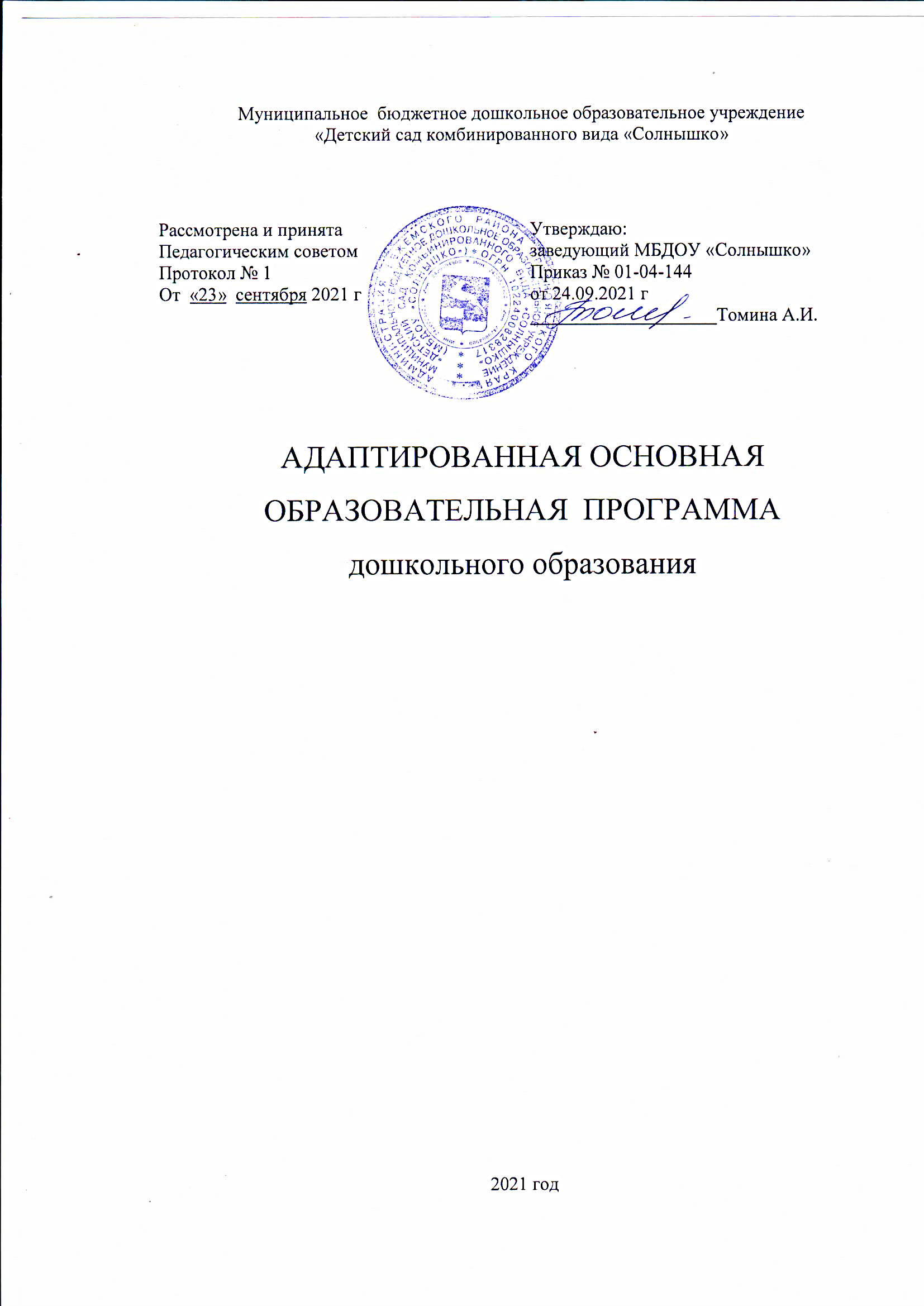 ОГЛАВЛЕНИЕВВЕДЕНИЕ……………………………………………………………………………………….41. ЦЕЛЕВОЙ РАЗДЕЛ……………………………………………………………………………41.1. Пояснительная записка………………………………………………………………………41.1.1. Цели и задачи Программы……………………………………………………………..51.1.2. Принципы и подходы к формированию Программы………………………………...51.1.3 Значимые для разработки и реализации Программы характеристики………………71.2. Планируемые результаты освоения Программы……………………………………….....111.2.1.Целевые ориентиры младшего дошкольного возраста с ТНР……………………….....141.2.2.Целевые ориентиры среднего дошкольного возраста с ТНР…………………………...161.2.2. Целевые ориентиры образования детей старшего дошкольного возраста с ТНР ……191.3. Развивающее оценивание качества образовательной деятельности по Программе…….222. СОДЕРЖАТЕЛЬНЫЙ РАЗДЕЛ……………………………………………………………...232.1. Общие положения…………………………………………………………………………...232.2. Описание образовательной деятельности в соответствии с направлениями развития ребенка, представленными в пяти образовательных областях……………………………......242.2.1. Социально-коммуникативное развитие…………………………………………………24Основное содержание образовательной деятельности с детьми младшего дошкольного возраста……………………………………………………………….......24Основное содержание образовательной деятельности с детьми среднего дошкольного возраста……………………………………………………………………25Основное содержание образовательной деятельности с детьми старшего дошкольного возраста.......................................................................................................262.2.2. Познавательное развитие…………………………………………………………………28Основное содержание образовательной деятельности с детьми младшего дошкольного возраста……………………………………………………………….......28Основное содержание образовательной деятельности с детьми среднего дошкольного возраста……………………………………………………………………29Основное содержание образовательной деятельности с детьми старшего дошкольного возраста……………………………………………………………………292.2.3. Речевое развитие…………………………………………………………………………..30Основное содержание образовательной деятельности с детьми младшего дошкольного возраста……………………………………………………………………31Основное содержание образовательной деятельности с детьми среднего дошкольного возраста……………………………………………………………………32Основное содержание образовательной деятельности с детьми старшего дошкольного возраста……………………………………………………………………322.2.4. Художественно-эстетическое развитие……………………………………………….....34Основное содержание образовательной деятельности с детьми младшегодошкольного возраста……………………………………………………………………35Основное содержание образовательной деятельности с детьми среднего дошкольного возраста……………………………………………………………………35Основное содержание образовательной деятельности с детьми старшего дошкольного возраста……………………………………………………………………362.2.5. Физическое развитие……………………………………………………………………...37Основное содержание образовательной деятельности с детьми младшего дошкольного возраста……………………………………………………………………38Основное содержание образовательной деятельности с детьми среднего дошкольного возраста……………………………………………………………….…..39Основное содержание образовательной деятельности с детьми старшего дошкольного возраста……………………………………………………………………392.3. Взаимодействие взрослых с детьми………………………………………………………..452.4. Взаимодействие специалистов ДОУ…………………………………………………….....572.5.Особенности взаимодействия педагогического коллектива с семьями дошкольников с ТНР………………………………………………………………………………………………..622.6.Организация работы с детьми с ТНР (содержание образовательной деятельности по профессиональной коррекции нарушений развития детей (коррекционная программа)).....653. ОРГАНИЗАЦИОННЫЙ РАЗДЕЛ…………………………………………………………...753.1.Психолого-педагогические условия, обеспечивающие развитие ребенка…………….....753.2.Организация развивающей предметно-пространственной среды………………………..763.3.Кадровые условия реализации Программы……………………………………………......803.4 Материально-техническое обеспечение Программы……………………………………...803.5.Финансовые условия реализации Программы…………………………………………......863.6.Планирование образовательной деятельности………………………………………….....883.7.Режим дня и распорядок…………………………………………………………………......903.8.Традиции, события, праздники и мероприятия…………………………………………….944. ДОПОЛНИТЕЛЬНЫЙ РАЗДЕЛ …………………………………………………………....100	ВВЕДЕНИЕОбучающиеся с тяжелыми нарушениями речи (далее - ТНР) представляют собой сложную  разнородную группу, характеризующуюся разной степенью и механизмом нарушения речи, временем его возникновения, разнородным уровнем психофизического развития. Это определяет различные возможности детей в овладении навыками речевого общения.Дошкольники с ТНР овладевают грамматическими формами словоизменения, словообразования, типами предложений, как правило, в той же последовательности, что и при нормальном речевом развитии. Своеобразие овладения грамматическим строем речи детьми с ТНР проявляется в более медленном темпе усвоения, в дисгармонии развитии морфологической и синтаксической системы языка, семантических формально-языковых компонентов, в искажении общей картины речевого развития.При включении ребенка с речевыми нарушениями в образовательный процесс дошкольной образовательной организации обязательным условием является организация его систематического, адекватного, непрерывного психолого-медико-педагогического сопровождения. Реализация данного условия возможна благодаря имеющейся в Российской Федерации системы медико-психолого-педагогической помощи дошкольникам с ТНР. С учетом специфики дошкольного образования как фундамента всего последующего общего образования, в соответствии с Федеральным законом «Об образовании в Российской Федерации» и Федеральным государственным образовательным стандартом дошкольного образования (далее – ФГОС ДО, Стандарт), разработана адаптированная основная образовательная программа дошкольного образования для детей с тяжелыми нарушениями речи.1. ЦЕЛЕВОЙ РАЗДЕЛ1.1. Пояснительная запискаАдаптированная образовательная программа муниципального бюджетного дошкольного образовательного учреждения «Детский сад  комбинированного вида «Солнышко»  разработана в соответствии   с Законом «Об образовании в Российской Федерации», Порядком организации осуществления образовательной деятельности по основным общеобразовательным программам – образовательным программам дошкольного образования, от 30 августа 2013 г. № 1014; Федеральным государственным образовательным стандартом дошкольного образования от 17 октября 2013 г. № 1155;  Планом действий по обеспечению введения Федерального государственного образовательного стандарта дошкольного образования от 13 января 2014 года № 08-10; Письмом Федеральной службы по надзору в сфере образования и науки «О недопустимости требования от организаций, осуществляющих образовательную деятельность по программам дошкольного образования, немедленного приведения уставных документов и образовательных программ в соответствие с ФГОС ДО» от 07 февраля 2014 года № 01-52-22/05-382; Письмом Департамента общего образования Министерства образования и науки РФ «Комментарии к ФГОС дошкольного образования» от 28 февраля 2014г. № 08-249; Примерной адаптированной основной образовательной программы для дошкольников с тяжелыми нарушениями речи / Л. Б. Баряева, Т.В. Волосовец, О. П. Гаврилушкина, Г. Г. Голубева и др.; Под.ред. проф. Л. В. Лопатиной. —СПб., 2014.В дошкольном учреждении функционирует 10 групп дошкольного возраста, из них 2 группы компенсирующей направленности для детей с тяжелыми нарушениями речи, 1 группа комбинированной направленности.Комплектование групп осуществляется по возрастному принципу и по психолого - медико – педагогическим рекомендациям   Ежегодный контингент детей определяется социальным заказом родителей воспитанников.Адаптированная основная образовательная программа дошкольного образования(далее Программа) предназначена для реализации в муниципальном бюджетном дошкольном образовательном учреждении «Детский сад  комбинированного вида «Солнышко». Программа предназначена для специалистов дошкольной организации, в которой воспитываются дети с тяжелыми нарушениями речи (далее - дети с ТНР). Дети с тяжелыми нарушениями речи – это особая категория детей с нарушениями всех компонентов речи при сохранном слухе и первично сохранном интеллекте. Кгруппе детей с тяжелыми нарушениями речи относятся дети с фонетико-фонематическим недоразвитием речи при дислалии, ринолалии, легкой степени дизартрии;  с общим недоразвитием речи всех уровней речевого развития при дизартрии,  ринолалии, алалии и т.д., у которых имеются нарушения всех компонентов языка.Активное усвоение фонетико-фонематических, лексических и грамматических закономерностей начинается у детей в 1,5-3 года и, в основном, заканчивается  в дошкольном детстве. Речь ребенка формируется под непосредственным влиянием  речи окружающих его взрослых и  в большой степени зависит  от достаточной речевой практики, культуры речевого окружения, от воспитания и обучения. Фонетико-фонематическое недоразвитие речи проявляется в нарушении звукопроизношения и фонематического  слуха.Общее недоразвитие речи проявляется в нарушении различных компонентов речи: звукопроизношения  фонематического слуха, лексико-грамматического строя  разной степени выраженности. Речь ребёнка оценивается по четырем уровням развития речи.На I уровне речевого развития у ребёнка наблюдается полное отсутствие  или резкое ограничение словесных средств общения. Словарный запас  состоит из отдельных лепетных слов,  звуковых или звукоподражательных комплексов,  сопровождающихся жестами и мимикой;на II уровне речевого развития  в речи ребенка присутствует короткая аграмматичная фраза, словарь состоит из  слов простой слоговой структуры (чаще существительные, глаголы, качественные прилагательные), но, наряду с этим,  произносительные возможности ребенка значительно отстают  от возрастной нормы;на III уровне речевого развития  в речи ребенка появляется развернутая фразовая речь с выраженными  элементами лексико-грамматического и фонетико-фонематического недоразвития;на IV уровне речевого развития  при наличии развернутой фразовой речи  наблюдаются остаточные  проявления недоразвития всех компонентов  языковой системы.Заикание - нарушение темпо-ритмической организации речи, обусловленное судорожным состоянием мышц речевого аппарата.Таким образом, ТНР выявляется у детей дошкольного возраста со следующими речевыми нарушениями – дислалия, ринолалия, дизартрия, алалия, детская афазия, неврозоподобное заикание (по клинико-педагогической классификации речевых нарушений).Программа является документом реализации принципов государственной и региональной политики в области дошкольного образования. Определяет цель, задачи, планируемые результаты, содержание и организацию образовательного процесса  детей с ОВЗ на ступени дошкольного образования. Организация управления Программой осуществляется: Педагогическим советом, психолого-медико-педагогическим консилиумом.Является документом, открытым для внесения изменений и дополнений1.1.1 Цели и задачи реализации ПрограммыЦель реализации Программы — проектирование модели коррекционно-развивающей психолого-педагогической работы, максимально обеспечивающей создание условий для развития ребенка с ТНР, его позитивной социализации, личностного развития, развития инициативы и творческих способностей на основе сотрудничества со взрослыми и сверстниками в соответствующих возрасту видах деятельности.Программа способствует реализации прав детей дошкольного возраста, в том числе, детей с тяжелыми нарушениями речи, на получение доступного и качественного образования.Доступное и качественное образование детей дошкольного возраста с ТНР достигается через решение следующих задач:Задачи Программы:реализация адаптированной основной образовательной программы;коррекция недостатков психофизического развития детей с ТНР; охрана и укрепление физического и психического детей с ТНР, в том числе их эмоционального благополучия;обеспечение равных возможностей для полноценного развития ребенка с ТНР в период дошкольного детства независимо от места проживания, пола, нации, языка, социального статуса;создание благоприятных условий развития в соответствии с их возрастными, психофизическими и индивидуальными особенностями, развитие способностей и творческого потенциала каждого ребенка с ТНР как субъекта отношений с другими детьми, взрослыми и миром;объединение обучения и воспитания в целостный образовательный процесс на основе духовно-нравственных и социокультурных ценностей, принятых в обществе правил и норм поведения в интересах человека, семьи, общества;формирование общей культуры личности детей с ТНР, развитие их социальных, нравственных, эстетических, интеллектуальных, физических качеств, инициативности, самостоятельности и ответственности ребенка, формирование предпосылок учебной деятельности;формирование социокультурной среды, соответствующей психофизическим и индивидуальным особенностям детей с ТНР;обеспечение психолого-педагогической поддержки семьи и повышение компетентности родителей (законных представителей) в вопросах развития и образования, охраны и укрепления здоровья детей с ТНР;обеспечение преемственности целей, задач и содержания дошкольного общего и начального общего образования.Решение конкретных задач коррекционно-развивающей работы, обозначенных вразделе Программы, возможно лишь при условии комплексного подхода к воспитанию и образованию, тесной взаимосвязи в работе всех специалистов (учителя- логопеда, педагога-психолога, воспитателей и педагогов дополнительного образования) дошкольной организации, а также при участии родителей в реализации программных требований. Решение данных задач позволит сформировать у дошкольников с ТНР психологическую готовность к обучению в общеобразовательной школе, реализующей образовательную программу или адаптированную образовательную программу для детей с тяжелыми нарушениями речи, а также достичь основных целей дошкольного образования, которые сформулированы в Концепции дошкольного воспитания.1.1.2 Принципы и подходы к формированию ПрограммыВ соответствии со Стандартом Программа построена на следующих принципах:1. Общие принципы и подходы к формированию программ:– поддержка разнообразия детства;– сохранение уникальности и самоценности детства как важного этапа в общем развитии человека;– позитивная социализация ребенка;– личностно-развивающий и гуманистический характер взаимодействия взрослых (родителей (законных представителей), педагогических и иных работников Организации) и детей;– содействие и сотрудничество детей и взрослых, признание ребенка полноценным участником (субъектом) образовательных отношений;– сотрудничество Организации с семьей;– возрастная адекватность образования. Этот принцип предполагает подбор педагогом содержания и методов дошкольного образования в соответствии с возрастными особенностями детей. 2. Специфические принципы и подходы к формированию программ:– сетевое взаимодействие с организациями социализации, образования, охраны здоровья и другими партнерами, которые могут внести вклад в развитие и образование детей, а также использование ресурсов местного сообщества и вариативных программ дополнительного образования детей для обогащения детского развития. Программа предполагает, что Организация устанавливает партнерские отношения не только с семьями детей, но и с другими организациями и лицами, которые могут способствовать удовлетворению особых образовательных потребностей детей с ТНР, оказанию психолого-педагогической и/или медицинской поддержки в случае необходимости (Центр психолого-педагогической, медицинской и социальной помощи и др.); – индивидуализация дошкольного образования детей с ТНР предполагает такое построение образовательной деятельности, которое открывает возможности для индивидуализации образовательного процесса и учитывает его интересы, мотивы, способности и психофизические особенности; – развивающее вариативное образование. Этот принцип предполагает, что образовательное содержание предлагается ребенку через разные виды деятельности с учетом зон актуального и ближайшего развития ребенка (Л.С. Выготский), что способствует развитию, расширению как явных, так и скрытых возможностей ребенка;– полнота содержания и интеграция отдельных образовательных областей. В соответствии со Стандартом Программа предполагает всестороннее социально-коммуникативное, познавательное, речевое, художественно-эстетическое и физическое развитие детей посредством различных видов детской активности. Деление Программы на образовательные области не означает, что каждая образовательная область осваивается ребенком по отдельности, в форме изолированных занятий по модели школьных предметов. Между отдельными разделами Программы существуют многообразные взаимосвязи: познавательное развитие детей с ТНР тесно связано с речевым и социально-коммуникативным, художественно-эстетическое – с познавательным и речевым и т. п. Содержание образовательной деятельности в каждой области тесно связано с другими областями. Такая организация образовательного процесса соответствует особенностям развития детей с ТНР дошкольного возраста;– инвариантность ценностей и целей при вариативности средств реализации и достижения целей Программы. Стандарт и Программа задают инвариантные ценности и ориентиры, с учетом которых Организация должна разработать свою адаптированную основную образовательную программу. При этом за Организацией остаётся право выбора способов их достижения, выбора образовательных программ, учитывающих разнородность состава групп воспитанников, их психофизических особенностей, запросов родителей (законных представителей).1.1.3.Значимые для разработки и реализации Программы характеристикиДошкольники с тяжелыми нарушениями речи - это дети с поражением центральной нервной системы (или проявлениями перинатальной энцефалопатии), что обусловливает частое сочетание у них стойкого речевого расстройства с различными особенностями психической деятельности. Учитывая положение о тесной связи развития мышления и речи (Л. С. Выготский), можно сказать, что интеллектуальное развитие ребенка в известной мере зависит от состояния его речи. Системный речевой дефект часто приводит к возникновению вторичных отклонений в умственном развитии, к своеобразному формированию психики. Общая характеристика детей с первым уровнем речевого развития (по Р.Е. Левиной)Активный словарь детей с тяжелыми нарушениями речи находится в зачаточном состоянии. Он включает звукоподражания, лепетные слова и небольшое количество общеупотребительных слов. Значения слов неустойчивы и недифференцированны.Звуковые комплексы непонятны окружающим (пол — ли, дедушка — де), часто сопровождаются жестами. Лепетная речь представляет собой набор речевых элементов, сходных со словами (петух — уту, киска — тита), а также совершенно непохожих на произносимое слово (воробей — ки).В речи детей могут встречаться отдельные общеупотребительные слова, но они недостаточно сформированы по структуре и звуковому составу, употребляются в неточных значениях. Дифференцированное обозначение предметов и действий почти отсутствует.Дети с тяжелыми нарушениями речи объединяют предметы под одним названием, ориентируясь на сходство отдельных частных признаков. Например, слово лапа обозначает лапы животных, ноги человека, колеса машины, то есть все, с помощью чего живые и неживые предметы могут передвигаться; слово лед обозначает зеркало, оконное стекло, полированную крышку стола, то есть все, что имеет гладкую блестящую поверхность.Исходя из внешнего сходства, дети с ТНР один и тот же объект в разных ситуациях называют разными словами, например, паук — жук, таракан, пчела, оса и т. п.Названия действий дети часто заменяют названиями предметов (открывать — дверь) или наоборот (кровать — спать).Небольшой словарный запас отражает непосредственно воспринимаемые детьми предметы и явления. Слова, обозначающие отвлеченные понятия, дети с ТНР не используют. Они также не используют морфологические элементы для выражения грамматических значений. У детей отмечается преобладание корневых слов, лишенных флексий, или неизменяемых звуковых комплексов. Лишь у некоторых детей можно обнаружить попытки грамматического оформления с помощью флексий (акой — открой).Пассивный словарь детей с первым уровнем речевого развития шире активного, однако понимание речи вне ситуации ограничено.На первый план выступает лексическое значение слов, в то время как грамматические формы детьми не учитываются. Для них характерно непонимание значений грамматических изменений слова: единственное и множественное число существительных, прошедшее время глагола, мужской и женский род прилагательного и т. д., например, дети одинаково реагируют на просьбу «Дай карандаш» и «Дай карандаши». У них отмечается смешение значений слов, имеющих сходное звучание (например, рамка — марка, деревья — деревня).Фразовая речь у детей первого уровня речевого развития почти полностью отсутствует. Лишь иногда наблюдаются попытки оформления мысли в лепетное предложение: Папа туту — папа уехал.Способность воспроизводить звуковую и слоговую структуру слова у детей не сформирована. Бедность словарного запаса не позволяет точно определить состояние звукопроизношения у таких детей. При этом отмечается непостоянный характер звукового оформления одних и тех же слов: дверь — теф, вефь, веть. Произношение отдельных звуков лишено постоянной артикуляции.Способность воспроизводить слоговые элементы слова у детей с ТНР ограничена. В их самостоятельной речи преобладают односложные и двусложные образования. В отраженной речи заметна тенденция к сокращению повторяемого слова до одного-двух слогов: кубики — ку. Лишь некоторые дети используют единичные трех- и четырехсложные слова с достаточно постоянным составом звуков (обычно это слова, часто употребляемые в речи).Звуковой анализ слова детям с ТНР недоступен. Они не могут выделить отдельные звуки в слове.Общая характеристика детей со вторым уровнем речевого развития (по Р.Е. Левиной).Активный словарь детей расширяется не только за счет существительных и глаголов, но и за счет использования некоторых прилагательных (преимущественно качественных) и наречий. В результате коррекционнологопедической работы дети начинают употреблять личные местоимения, изредка предлоги и союзы в элементарных значениях.Пояснение слова иногда сопровождается жестом (слово чулок — нога и жест надевания чулка, режет хлеб — хлеб, ножик и жест резания). Нередко нужное слово заменяется названием сходного предмета с добавлением частицы не (помидор — яблоко не).В речи детей встречаются отдельные формы словоизменения, наблюдаются попытки изменять слова по родам, числам и падежам, глаголы — по временам, но часто эти попытки оказываются неудачными.Существительные употребляются в основном в именительном падеже, глаголы — в инфинитиве или в форме 3-го лица единственного и множественного числа настоящего времени. При этом глаголы могут не согласовываться с существительными в числе и роде.Употребление существительных в косвенных падежах носит случайный характер. Фраза, как правило, бывает аграмматичной (играет с мячику). Также аграмматично изменение имен существительных по числам (две уши). Форму прошедшего времени глагола дети нередко заменяют формой настоящего времени и наоборот (например, Витя елку иду).В речи детей встречаются взаимозамены единственного и множественного числа глаголов (кончилась чашки), смешение глаголов прошедшего времени мужского и женского рода (например, мама купил).Средний род глаголов прошедшего времени в активной речи детей не употребляется.Прилагательные используются детьми значительно реже, чем существительные и глаголы, они могут не согласовываться в предложении с другими словами (вкусная грибы).Предлоги в речи детей встречаются редко, часто заменяются или опускаются (собака живет на будке, я был елка).Союзами и частицами дети пользуются крайне редко.Обнаруживаются попытки найти нужную грамматическую форму слова, но эти попытки чаще всего бывают неуспешными (например, при составлении предложения по картинке:	на...на...стала	лето...лета...лето).Способами словообразования дети не владеют.У детей начинает формироваться фразовая речь. Они начинают более или менее развернуто рассказывать о хорошо знакомых событиях, о семье, о себе, о товарищах. Однако в их речи еще очень отчетливо проявляются недостатки: незнание многих слов, неправильное произношение звуков, нарушение структуры слов, аграмматизмы.Понимание речи детьми улучшается, расширяется их пассивный словарь. Они начинают различать некоторые грамматические формы, но это различение неустойчиво. Дети способны дифференцировать формы единственного и множественного числа существительных и глаголов, мужского и женского рода глаголов прошедшего времени, особенно с ударными окончаниями. Они начинают ориентироваться не только на лексическое значение, но и на смыслоразличительные морфологические элементы. В тоже время у них отсутствует понимание форм числа и рода прилагательных, значения предлогов они различают только в хорошо знакомых ситуациях.Звукопроизношение у детей значительно нарушено. Обнаруживается их неподготовленность к овладению звуковым анализом и синтезом. В то же время отмечается более точная дифференциация звуковой стороны речи. Дети могут определять правильно и неправильно произносимые звуки. Количество неправильно произносимых звуков в детской речи достигает 16-20. Нарушенными чаще оказываются звуки [С], [С'], [З], [З'], [Ц], [Ш], [Ж], [Ч], [Щ][Р], [Р'], [Т], [Т'], [Д], [Д'], [Г], [Г'].Для детей характерны замены твердых согласных мягкими и наоборот. Гласные артикулируются неотчетливо.Между изолированным воспроизведением звуков и их употреблением в речи существуют резкие расхождения. Несформированность звукопроизношения у детей ярко проявляется при произнесении слов и предложений.Детям доступно воспроизведение слоговой структуры слов, но звуковой состав этих слов является диффузным. Они правильно передают звуковой состав односложных слов без стечения согласных (мак), в то же время повторить двусложные слова, состоящие из прямых слогов, во многих случаях не могут (ваза — вая).Дети испытывают ярко выраженные затруднения при воспроизведении звукового состава двусложных слов, включающих обратный и прямой слог. Количество слогов в слове сохраняется, но звуковой состав слов, последовательность звуков и слогов воспроизводятся неверно: окно — кано. При повторении двусложных слов с закрытым и прямым слогом в речи детей часто обнаруживается выпадение звуков: банка — бака. Наибольшие затруднения вызывает у детей произнесение односложных и двусложных слов со стечением согласных. В их речи часто наблюдается пропуск нескольких звуков: звезда - вида.В трехсложных словах дети, наряду с искажением и пропуском звуков, допускают перестановки слогов или опускают их совсем: голова — ава, коволя. Искажения в трехсложных словах по сравнению с двусложными более выражены. Четырех-, пятисложные слова произносятся детьми искаженно, происходит упрощение многосложной структуры: велосипед — сипед, тапитет. Еще более часто нарушается.большими искажениями, во фразе теряют всякое сходство с исходным словом:В клетке лев. — Клекивефъ.Недостаточное усвоение звукового состава слов задерживает формирование словаря детей и овладение ими грамматическим строем, о чем свидетельствуют смешения значений слов (грива понимается как грибы, шерсть как шесть).Общая характеристика детей с третьим уровнем речевого развития(по Р.Е. Левиной). На фоне сравнительно развернутой речи наблюдается неточное знание и неточное употребление многих обиходных слов. В активном словаре преобладают существительные и глаголы, реже употребляются слова, характеризующие качества, признаки, состояния предметов и действий, а также способы действий. При использовании простых предлогов дети допускают большое количество ошибок и почти не используют сложные предлоги. Отмечается незнание и неточное употребление некоторых слов детьми: слова могут заменяться другими, обозначающими сходный предмет или действие (кресло - диван, вязать — плести) или близкими по звуковому составу (смола — зола). Иногда, для того чтобы назвать предмет или действие, дети прибегают к пространным объяснениям. Словарный запас детей ограничен, поэтому часто отмечается неточный выбор слов. Некоторые слова оказываются недостаточно закрепленными в речи из-за их редкого употребления, поэтому при построении предложений дети стараются избегать их (памятник — героям ставят). Даже знакомые глаголы часто недостаточно дифференцируются детьми по значению (поить — кормить). Замены слов происходят как по смысловому, так и по звуковому признаку. Прилагательные преимущественно употребляются качественные, обозначающие непосредственно воспринимаемые признаки предметов — величину, цвет, форму, некоторые свойства предметов. Относительные и притяжательные прилагательные используются только для выражения хорошо знакомых отношений (мамина сумка). Наречия используются редко. Дети употребляют местоимения разных разрядов, простые предлоги (особенно для выражения пространственных отношений — в, к, на, под и др.). Временные, причинные, разделительные отношения с помощью предлогов выражаются значительно реже. Редко используются предлоги, выражающие обстоятельства, характеристику действия или состояния, свойства предметов или способ действия (около, между, через, сквозь и др.). Предлоги могут опускаться или заменяться. Причем один и тот же предлог при выражении различных отношений может и опускаться, и заменяться. Это указывает на неполное понимание значений даже простых предлогов. У детей третьего уровня недостаточно сформированы грамматические формы. Они допускают ошибки в падежных окончаниях, в употреблении временных и видовых форм глаголов, в согласовании и управлении. Способами словообразования дети почти не пользуются. Большое количество ошибок допускается при словоизменении, из-за чего нарушается синтаксическая связь слов в предложениях: смешение окончаний существительных мужского и женского рода (висит ореха); замена окончаний существительных среднего рода в именительном падеже окончанием существительного женского рода (зеркало — зеркалы, копыто — копыта); склонение имен существительных среднего рода как существительных женского рода (пасет стаду); неправильные падежныеокончания существительных женского рода с основой на мягкий согласный (солит сольи, нет мебеля); неправильное соотнесение существительных и местоимений (солнце низкое, он греет плохо); ошибочное ударение в слове (с пола, по стволу); неразличение вида глаголов (сели, пока не перестал дождь — вместо сидели); ошибки в беспредложном и предложном управлении (пьет воды, кладет дров); неправильное согласование существительных и прилагательных, особенно среднего рода (небо синяя), реже - неправильное согласование существительных и глаголов (мальчик рисуют).Словообразование у детей сформировано недостаточно. Отмечаются трудности подбора однокоренных слов. Часто словообразование заменяется словоизменением (снег - снеги). Редко используются суффиксальный и префиксальный способы словообразования, причем образование слов является неправильным (садовник - садник). Изменение слов затруднено звуковыми смешениями, например, к слову город подбирается родственное слово голодный (смешение [Р] -[Л]), к слову свисток – цветы(смешение [С]-[Ц]). В активной речи дети используют преимущественно простые предложения. Большие затруднения (а часто и полное неумение) отмечаются у детей при распространении предложений и при построении сложносочиненных и сложноподчиненных предложений. Во фразовой речи детей обнаруживаются отдельные аграмматизмы, часто отсутствует правильная связь слов в предложениях, выражающих временные, пространственные и причинно-следственные отношения (Сегодня уже весьснег растаял, как прошел месяц.). У большинства детей сохраняются недостатки произношения звуков и нарушения звуко слоговой структуры слова, что создает значительные трудности в овладении детьми звуковым анализом и синтезом. Дефекты звукопроизношения проявляются в затруднениях при различении сходных фонем. Диффузность смешений, их случайный характер отсутствуют. Дети пользуются полной слоговой структурой слов. Редко наблюдаются перестановки звуков, слогов (колбаса — кобалса). Подобные нарушения проявляются главным образом при воспроизведении незнакомых и сложных по звукослоговой структуре слов.Понимание обиходной речи детьми в основном хорошее, но иногда обнаруживается незнание отдельных слов и выражений, смешение смысловых значений слов, близких по звучанию, недифференцированность грамматических форм. Возникают ошибки в понимании речи, связанные с недостаточным различением форм числа, рода и падежа существительных и прилагательных, временных форм глагола, оттенков значений однокоренных слов, а также тех выражений, которые отражают причинно-следственные, временные, пространственные отношения.общая характеристика детей с четвертым уровнем речевого развития (по Т.Б.Филичевой)Дети, отнесенные к четвертому уровню речевого развития, не имеют грубыхнарушений звукопроизношения, но у них наблюдается недостаточно четкая дифференциация звуков. Нарушения звукослоговой структуры слов проявляются у детей в различных вариантах искажения звуконаполняемости, поскольку детям трудно удерживать в памяти грамматический образ слова. У них отмечаются персеверации (бпибиблиотекарь — библиотекарь), перестановки звуков и слогов (потрной — портной), сокращение согласных при стечении (качиха кет кань — ткачиха ткет ткань), замены слогов (кабукетка— табурека), реже — опускание слогов (трехтажный — трехэтажный). Среди нарушений фонетико-фонематического характера наряду с неполной сформированностьюзвукослоговой структуры слова у детей отмечаются недостаточная внятность, выразительность речи, нечеткая дикция, создающие впечатление общей смазанности речи, смешение звуков, что свидетельствует о низком уровне сформированности дифференцированного восприятия фонем и является важным показателем незавершенного процесса фонемообразования. Дети этого уровня речевого развития имеют отдельные нарушения смысловой стороны языка. Несмотря на разнообразный предметный словарь, в нем отсутствуют слова, обозначающие некоторых животных (филин, кенгуру),растений (кактус, вьюн), профессий людей (экскурсовод, пианист), частей тела (пятка, ноздри). Отвечая на вопросы, дети смешивают родовые и видовые понятия (деревья — березки, елки, лес). При обозначении действий и признаков предметов дети используют типовые и сходные названия (прямоугольный — квадрат, перебежал — бежал). Лексические ошибки проявляются в замене слов, близких по значению (мальчик чистит метлой двор вместо мальчик подметает), в неточном употреблении и смешении признаков (высокийдом — большой, смелый мальчик — быстрый).В то же время для детей этого уровня речевого развития характерныдостаточнаясформированность лексических средств языка и умения устанавливать системные связи и отношения, существующие внутри лексических групп. Они довольно легко справляются с подбором общеупотребительных антонимов, отражающих размер предмета (большой — маленький), пространственную противоположность (далеко — близко), оценочную характеристику (плохой — хороший). Дети испытывают трудности при выражении антонимических отношений абстрактных слов (бег — хождение, бежать, ходить, набег; жадность — не жадность, вежливость; вежливость — злой, доброта, невежливость), которые возрастают по мере абстрактности их значения (молодость — немолодость; парадная дверь — задок, задник, не передничек). Недостаточный уровень сформированности лексических средств языка особенно ярко проявляется в понимании и употреблении фраз, пословиц с переносным значением (румяный как яблоко трактуется ребенком как много съел яблок).При наличии необходимого запаса слов, обозначающих профессии, у детейвозникают значительные трудности при назывании лиц мужского и женского рода (летчик вместо летчица), появляются собственные формы словообразования, не свойственные русскому языку (скрепучкавместо скрипачка). Выраженные трудности отмечаются при образовании слов с помощью увеличительных суффиксов. Дети либо повторяют названное слово (большой дом вместо домище), либо называют его произвольную форму (дому-ща вместо домище). Стойкими остаются ошибки при употреблении уменьшительно-ласкательных суффиксов (гнездко — гнездышко), суффиксов единичности (чайка — чаинка). На фоне использования многих сложных слов, часто встречающихся в речевой практике (листопад, снегопад, самолет, вертолет), у детей отмечаются трудности при образовании малознакомых сложных слов (лодка вместо ледокол, пчельник вместо пчеловод).Сложности возникают при дифференциации глаголов, включающих приставки ото-вы- (выдвинуть — подвинуть, отодвинуть — двинуть).В грамматическом оформлении речи детей часто отмечаются ошибки в употреблении существительных родительного и винительного падежа множественного числа (Дети увидели Медведев, воронов). Имеют место нарушения согласования прилагательных с существительным мужского и женского рода (Я раскрашиваю шарик красным фломастером и красным ручкой), единственного и множественного числа (Я раскладываю книги на большом столах и маленьком стулах), нарушения в согласовании числительных с существительными (Собачка увидела две кошки и побежала за двумями кошками). Особую сложность для детей четвертого уровня речевого развития представляют конструкции с придаточными предложениями, что выражается в пропуске союзов (Мама предупредила, я не ходил далеко — чтобы не ходил далеко), в замене союзов (Я побежал, куда сидел щенок — где сидел щенок), в инверсии (Наконец все увидели долго искали которого котенка — увидели котенка, которого долго искали).Лексико-грамматические формы языка у всех детей сформированы неодинаково. С одной стороны, может отмечаться незначительное количество ошибок, которые носят непостоянный характер, возможность осуществления верного выбора при сравнении правильного и неправильного ответов. С другой стороны, ошибки имеют устойчивый характер, особенно в самостоятельной речи. Отличительной особенностью детей четвертого уровня речевого развития являются недостатки связной речи: нарушения логической последовательности, застревание на второстепенных деталях, пропуски главных событий, повторы отдельных эпизодов при составлении рассказа на заданную тему, по картине, по серии сюжетных картин. При рассказывании о событиях из своей жизни, при составлении рассказов на свободную тему с элементами творчества дети используют в основном простые малоинформативные предложения.Предлагаемая нами «Программа» строится на основе общих закономерностей развития детей дошкольного возраста с учетом сензитивных периодов в развитии психических процессов.Дети различных возрастных категорий могут иметь качественно неоднородные уровни речевого развития. Поэтому при выборе образовательного маршрута, определяемого требованиями «Программы», следует учитывать не только возраст ребенка, но и уровень его речевого развития, а также индивидуально-типологические особенности развития ребенка.Таким образом, разработанная нами в соответствии с ФГОС ДО «Программа» направлена на:охрану и укрепление здоровья воспитанников, их всестороннее (физическое, социально-коммуникативное, познавательное, речевое и художественно-эстетическое) развитие, коррекцию нарушений речевого развития;обеспечение равных возможностей для полноценного развития каждого ребенка в период дошкольного детства независимо от тяжести речевого нарушения;раскрытие потенциальных возможностей каждого ребенка через осуществление индивидуального и дифференцированного подхода в организации всех форм образовательной деятельности, в том числе идистанционной, и формирование уровня готовности к школе;использование адекватной возрастным, типологическим и индивидуальным возможностям детей с ТНР модели образовательного процесса, основанной на реализации деятельностного и онтогенетического принципов, принципа единства диагностики, коррекции и развития;обеспечение психолого-педагогической поддержки семьи и повышение компетентности родителей (законных представителей) в вопросах развития и образования, охраны и укрепление здоровья детей.Целенаправленная и последовательная работа по всем направлениям развития детей с тяжелыми нарушениями речи в дошкольной образовательной организации обеспечивается целостным содержанием «Программы».1.2  Планируемые результаты освоения ПрограммыВ соответствии с ФГОС ДО специфика дошкольного детства и системные особенности дошкольного образования делают неправомерными требования от ребенка дошкольного возраста конкретных образовательных достижений. Поэтому результаты освоения Программы представлены в виде целевых ориентиров дошкольного образования и представляют собой возрастные характеристики возможных достижений ребенка с ТНР к концу дошкольного образования. 1.2.1.Целевые ориентиры освоения «Программы» детьми младшего дошкольного возраста с ТНРЛогопедическая работа.Ребенок:способен к устойчивому эмоциональному контакту со взрослым и сверстниками;проявляет речевую активность, способность взаимодействовать с окружающими, желание общаться с помощью слова;понимает названия предметов, действий, признаков, встречающихся в повседневной речи;понимает и выполняет словесные инструкции, выраженные различными по степени сложности синтаксическими конструкциями;различает лексические значения слов и грамматических форм слова;называет действия, предметы, изображенные на картинке, выполненные персонажами сказок или другими объектами;участвует в элементарном диалоге (отвечает на вопросы после прочтения сказки, используя слова, простые предложения, состоящие из двух-трех слов, которые могут добавляться жестами);рассказывает двустишья и простые потешки;использует для передачи сообщения слова, простые предложения, состоящие из двух-трех слов, которые могут добавляться жестами;произносит простые по артикуляции звуки;воспроизводит звукослоговую структуру двухсложных слов, состоящих из открытых, закрытых слогов, с ударением на гласном звуке.Социально-коммуникативное развитиеРебенок:выполняет отдельные ролевые действия, носящие условный характер; участвует в разыгрывании сюжета: цепочки двух-трех действий (воображаемую ситуацию удерживает взрослый);соблюдает в игре элементарные правила;осуществляет перенос, сформированных ранее игровых действий в различные игры;проявляет интерес к действиям других детей, может им подражать;ориентируется на просьбы и требования взрослого (убрать игрушки, помочь сверстнику, поделиться игрушками и т.п.);замечает несоответствие поведения других детей требованиям взрослого;может заниматься, не отвлекаясь в течение трех-пяти минут;обладает сформированными представлениями о родственных отношениях в семье и о своей социальной роли: сын (дочка), внук (внучка), брат (сестра);отражает собственные впечатления, представления о событиях своей жизни в речи, составляет с помощью взрослого небольшие сообщения, короткие рассказы «из личного опыта»;выражает интерес и проявляет внимание к различным эмоциональным состояниям человека;выполняет элементарные орудийные действия в процессе самообслуживания.Познавательное развитиеРебенок:составляет схематическое изображение из двух-трех частей;создает предметные конструкции из трех-пяти деталей;показывает по словесной инструкции и может назвать два-четыре основных цвета и две-три формы;выбирает из трех предметов разной величины «самый большой» («самый маленький»);выполняет постройку из трех-четырех кубиков по образцу, показанному взрослым;обладает навыком элементарной кооперативной деятельности с другими детьми в ходе создания коллективных построек (строим одинаковые постройки, вместе создаем одну и т. п.) с непосредственным участием взрослого;воспринимает и запоминает инструкцию из трех-четырех слов;использует в игре предметы-заместители;усваивает сведения о мире людей и рукотворных материалах;обладает навыком элементарного планирования и выполнения каких-либо действий с помощью взрослого и самостоятельно («Что будем делать сначала?», «Что будем делать потом?»);обладает навыком моделирования различных действий, направленных на воспроизведение величины, формы предметов, протяженности, удаленности (показ руками, пантомимические действия на основе тактильного и зрительного обследования предметов и их моделей);считает с соблюдением принципа «один к одному» (в доступных пределах счета), обозначает итог счета;знает реальные явления и их изображения: контрастные времена года (лето и зима) и части суток (день и ночь);обладает когнитивными предпосылками различных видов деятельности.Речевое развитиеРебенок:испытывает потребность в общении и применении общих речевых умений;стремится к расширению понимания речи;пополняет активный словарный запас с последующим включением его в простые фразы;использует простые по семантике грамматические формы слов и продуктивные словообразовательные модели;использует простейшие коммуникативные высказывания.Художественно-эстетическое развитиеРебенок:раскладывает и наклеивает элементы аппликации на бумагу;создает предметный схематический рисунок по образцу;проявляет интерес к стихам, песням и сказкам, рассматриванию картинки;проявляет эмоциональный отклик на различные произведения культуры и искусства;эмоционально положительно относится к изобразительной деятельности, ее процессу и результатам;знает используемые в изобразительной деятельности предметы и материалы (карандаши, фломастеры, кисти, бумага, краски, мел, пластилин, глина и др.) и их свойства;владеет некоторыми операционально-техническими сторонами изобразительной деятельности, пользуется карандашами, фломастерами, кистью, мелом, мелками; рисует прямые, наклонные, вертикальные и горизонтальные, волнистые линии одинаковой и разной толщины и длины; сочетает прямые и наклонные линии; рисует округлые линии и изображения предметов округлой формы; использует приемы примакивания и касания кончиком кисти;планирует основные этапы предстоящей работы с помощью взрослого;прислушивается к звучанию погремушки, колокольчика, неваляшки или другого звучащего предмета; узнает и различает голоса детей, звуки различных музыкальных инструментов;с помощью взрослого и самостоятельно выполняет музыкальноритмические движения и действия на шумовых музыкальных инструментах.Физическое развитиеРебенок:проходит по гимнастической скамейке;ударяет мяч об пол и ловит его двумя руками;обладает развитой крупной моторикой, выражает стремление осваивать различные виды движения (бег, лазанье, перешагивание и пр.);обладает навыками элементарной ориентировки в пространстве, (движение по сенсорным дорожкам и коврикам, погружение и перемещение в сухом бассейне и т. п.);реагирует на сигнал и действует в соответствии с ним;выполняет по образцу взрослого, а затем самостоятельно простейшие построения и перестроения, физические упражнения в соответствии с указаниями инструктора по физической культуре (воспитателя);стремится принимать активное участие в подвижных играх;использует предметы домашнего обихода, личной гигиены, выполняет орудийные действия с предметами бытового назначения с незначительной помощью взрослого;с незначительной помощью взрослого стремится поддерживать опрятность во внешнем виде, выполняет основные культурногигиенические действия, ориентируясь на образец и словесные просьбы взрослого.1.2.2. Целевые ориентиры освоения «Программы» детьми среднего дошкольного возраста с ТНРЛогопедическая работаРебенок:проявляет мотивацию к занятиям, попытки планировать (с помощью взрослого) деятельность для достижения какой-либо(конкретной) цели;понимает и употребляет слова, обозначающие названия предметов, действий, признаков, состояний, свойств, качеств.употребляет слова, обозначающие названия предметов, действий, признаков, состояний, свойств и качеств;использует слова в соответствии с коммуникативной ситуацией;различает словообразовательные модели и грамматические формы слов в импрессивной речи;использует в речи простейшие виды сложносочиненных предложений с сочинительными союзами;пересказывает (с помощью взрослого) небольшую сказку, рассказ;составляет описательный рассказ по вопросам (с помощью взрослого), ориентируясь на игрушки, картинки, из личного опыта;различает на слух ненарушенные и нарушенные в произношении звуки;владеет простыми формами фонематического анализа;использует различные виды интонационных конструкций.Социально-коммуникативное развитиеРебенок:выполняет взаимосвязанные ролевые действия, понимает и называет свою роль;выполняет ролевые действия, изображающие социальные функции людей;участвует в распределении ролей до начала игры;выполняет знакомые ролевые действия в соответствии с содержанием игры, использует их в различных ситуациях, тематически близких уже освоенной игре;отображает в игровых действиях отношения между людьми (подчинение, сотрудничество);использует в ходе игры различные натуральные предметы, их модели, предметы-заместители;передает в сюжетно-ролевых и театрализованных играх различные виды социальных отношений;вступает в ролевое взаимодействие с детьми;стремится к самостоятельности, проявляет относительную независимость от взрослого;проявляет доброжелательное отношение к детям, взрослым, оказывает помощь в процессе деятельности, благодарит за помощь.Познавательное развитиеРебенок:создает предметный рисунок с деталями, меняя замысел по ходу изображения;создает предметные конструкции из пяти-шести деталей (по образцу, схеме, условиям, замыслу);осваивает конструирование из бумаги и природного материала;выбирает из нескольких одну карточку по названию цвета или формы;располагает по величине пять-семь предметов одинаковой формы;занимается продуктивным видом деятельности, не отвлекаясь, в течение некоторого времени (15-20 минут);устанавливает причинно-следственные связи между условиями жизни, внешними и функциональными свойствами в животном и растительном мире на основе наблюдений и практического экспериментирования;осуществляет «пошаговое» планирование с последующим словесным отчетом о последовательности действий сначала с помощью взрослого, к концу периода обучения, самостоятельно;находит и различает простейшие графические образцы, конструирует из плоскостных элементов (геометрическая мозаика, геометрические фигуры) и из палочек;моделирует целостный образ предмета из отдельных фрагментов (конструкторские наборы, сборно-разборные игрушки, разрезные картинки).использует конструктивные умения в ролевых играх;имеет представления о независимости количества элементов множества от пространственного расположения предметов, составляющих множество, и их качественных признаков;осуществляет элементарные счетные действия с множествами предметов на основе слухового, тактильного и зрительного восприятия;анализирует объект, воспринимая его во всем многообразии свойств, определяет элементарные отношения сходства и отличия;имеет представления о времени на основе наиболее характерных признаков (по наблюдениям в природе, по изображениям на картинках); узнает и называет реальные явления и их изображения: контрастные времена года (лето и зима) и части суток (день и ночь);действует по правилу или по инструкции в предметнопрактических и игровых ситуациях;использует схему для ориентировки в пространстве;распределяет предметы по группам на основе общего признака (одежда, обувь, посуда);запоминает по просьбе взрослого шесть-семь названий предметов.Речевое развитиеРебенок:владеет элементарными коммуникативными умениями, взаимодействует с окружающими взрослыми и сверстниками, используя речевые и неречевые средства общения;может самостоятельно получать новую информацию (задает вопросы, экспериментирует);обладает значительно возросшим объемом понимания речи;обладает возросшими звук произносительными возможностями;в речи употребляет все части речи, проявляя словотворчество;с помощью взрослого рассказывает по картинке, пересказывает небольшие произведения;сочиняет небольшую сказку или историю по теме, рассказывает о своих впечатлениях, высказывается по содержанию литературных произведений (с помощью взрослого и самостоятельно);обладает значительно расширенным активным словарным запасом с последующим включением его в простые фразы;владеет ситуативной речью в общении с другими детьми и со взрослыми.Художественно-эстетическое развитиеРебенок:изображает предметы с деталями, появляются элементы сюжета, композиции, замысел опережает изображение;самостоятельно вырезает фигуры простой формы (полоски, квадраты и т.п.);наклеивает вырезанные фигуры на бумагу, создавая орнамент или предметное изображение;положительно эмоционально относится к изобразительной деятельности, ее процессу и результатам;знает материалы и средства, используемые в процессе изобразительной деятельности, их свойства (карандаши, фломастеры, кисти, бумага, краски, мел, пластилин, глина и др.);знает основные цвета и их оттенки: оранжевый, коричневый, фиолетовый, серый, голубой;ориентируется на плоскости листа (низ, середина, верх);соотносит части реального предмета и его изображения, показывает и называет их, передает в изображении целостный образ предмета;сотрудничает с другими детьми в процессе выполнения коллективных работ;внимательно слушает музыку, понимает и интерпретирует выразительные средства музыки;проявляет желание самостоятельно заниматься музыкальной деятельностью.Физическое развитиеРебенок:проходит по скамейке, перешагивая незначительные препятствия (например, набивные мячи);отбивает мяч о землю одной рукой несколько раз подряд;продевает шнурок в ботинок и завязывает бантиком; бегает, преодолевая препятствия: обегая кегли, пролезает в обруч и др.;подбрасывает и ловит мяч двумя руками с хлопком (несколькораз);поочередно прикасается большим пальцем к кончикам пальцев той же руки (от мизинца к указательному и обратно);выполняет двигательные цепочки из трех-пяти элементов;самостоятельно перестраивается в звенья с опорой на ориентиры;выполняет общеразвивающие упражнения, ходьбу, бег в заданном темпе;выполняет движения с речевым и музыкальным сопровождением (по образцу, данному взрослым, самостоятельно);элементарно описывает по вопросам взрослого свое самочувствие, может привлечь внимание взрослого в случае плохого самочувствия, боли и т. д.;самостоятельно и правильно умывается, моет руки, самостоятельно следит за своим внешним видом, соблюдает культуру поведения за столом, самостоятельно одевается и раздевается, ухаживает за вещами личного пользования.1.2.3. Целевые ориентиры образования детей старшего дошкольного возраста с тяжелыми нарушениями речи.К концу данного возрастного этапа:Логопедическая работаРебенок:обладает сформированной мотивацией к школьному обучению;усваивает значения новых слов на основе углубленных знаний о предметах и явлениях окружающего мира;потребляет слова, обозначающие личностные характеристики, с эмотивным значением, многозначные;умеет подбирать слова с противоположным и сходным значением;умеет осмысливать образные выражения и объяснять смысл поговорок (при необходимости прибегает к помощи взрослого);правильно употребляет грамматические формы слова; продуктивные инепродуктивные словообразовательные модели;умеет подбирать однокоренные слова, образовывать сложные слова;умеет строить простые распространенные предложения; предложения соднородными членами; простейшие виды сложносочиненныхсложноподчиненных предложений; сложноподчиненных предложений с использование подчинительных союзов;составляет различные виды описательных рассказов, текстов (описание,повествование, с элементами рассуждения) с соблюдением цельностисвязности высказывания;умеет составлять творческие рассказы;осуществляет слуховую и слухопроизносительную дифференциацию звуков по всем дифференциальным признакам;владеет простыми формами фонематического анализа, способеносуществлять сложные формы фонематического анализа (с постепенным переводом речевых умений во внутренний план), осуществляет операции фонематического синтеза;владеет понятиями «слово» и «слог», «предложение»;осознает слоговое строение слова, осуществляет слоговой анализ и синтезслов (двухсложных с открытыми, закрытыми слогами, трехсложных с открытыми слогами, односложных);умеет составлять графические схемы слогов, слов, предложений;знает печатные буквы (без употребления алфавитных названий), умеет ихвоспроизводить;правильно произносит звуки (в соответствии с онтогенезом);воспроизводит слова различнойзвукослоговой структуры (изолированно и в условиях контекста).Социально-коммуникативное развитиеРебенок:владеет основными продуктивной деятельности, проявляет инициативу исамостоятельность в разных видах деятельности: в игре, общении, конструировании и др.;выбирает род занятий, участников по совместной деятельности,избирательно и устойчиво взаимодействует с детьми;участвует в коллективном создании замысла в игре и на занятиях;передает как можно более точное сообщение другому, проявляя внимание к собеседнику;регулирует свое поведение в соответствии с усвоенными нормами иправилами, проявляет кооперативные умения в процессе игры, соблюдая отношения партнерства, взаимопомощи, взаимной поддержки (сдерживает агрессивные реакции, справедливо распределяет роли, помогает друзьям и т.п.);отстаивает усвоенные нормы и правила перед ровесниками и взрослыми;использует в играх знания, полученные в ходе экскурсий, наблюдений,знакомства с художественной литературой, картинным материалом, народным творчеством, историческими сведениями, мультфильмами ;переносит ролевые действия в соответствии с содержанием игры наситуации, тематически близкие знакомой игре;стремится к самостоятельности, проявляет относительную независимость от взрослого.Познавательное развитиеРебенок:обладает сформированными представления о форме, величине,пространственных отношениях элементов конструкции, умеет отражать их в речи;использует в процессе продуктивной деятельности все виды словеснойрегуляции: словесного отчета, словесного сопровождения и словесного планирования деятельности;выполняет схематические рисунки и зарисовки выполненных построек (погрупповому и индивидуальному заданию);самостоятельно анализирует объемные и графические образцы, создаетконструкции на основе проведенного анализа;воссоздает целостный образ объекта из разрезных предметных и сюжетных картинок, сборно-разборных игрушек, иллюстрированных кубиков и пазлов;устанавливает причинно-следственные связи между условиями жизни,внешними и функциональными свойствами в животном и растительном мире на основе наблюдений и практического экспериментирования;демонстрирует сформированные представления о свойствах и отношенияхобъектов;моделирует различные действия, направленные на воспроизведениевеличины, формы предметов, протяженности, удаленности с помощью пантомимических, знаково-символических графических и других средств на основе предварительного тактильного и зрительного обследования предметов и их моделей;владеет элементарными математическими представлениями: количество впределах десяти, знает цифры 0, 1-9 в правильном и зеркальном (перевернутом) изображении, среди наложенных друг на друга изображений, соотносит их с количеством предметов; решает простые арифметические задачи устно, используя при необходимости в качестве счетного материала символические изображения (палочки, геометрические фигуры);определяет пространственное расположение предметов относительно себя(впереди, сзади, рядом со мной, надо мной, подо мной), геометрические фигуры и тела.определяет времена года (весна, лето, осень, зима), части суток (утро, день, вечер, ночь);использует в речи математические термины, обозначающие величину,форму, количество, называя все свойства, присущие объектам, а также свойства, не присущие объектам, с использованием частицы не;владеет разными видами конструирования (из бумаги, природногоматериала, деталей конструктора);создает предметные и сюжетные композиции из строительного материала по образцу, схеме, теме, условиям, замыслу (восемь-десять деталей);Речевое развитиеРебенок:самостоятельно получает новую информацию (задает вопросы,экспериментирует);правильно произносит все звуки, замечает ошибки в звукопроизношении;грамотно использует все части речи, строит распространенныепредложения;владеет словарным запасом, связанным с содержанием эмоционального,бытового, предметного, социального и игрового опыта детей;использует обобщающие слова, устанавливает и выражает в речиантонимические и синонимические отношения;объясняет значения знакомых многозначных слов;пересказывает литературные произведения, по иллюстративному материалу (картинкам, картинам, фотографиям), содержание которых отражает эмоциональный, игровой, трудовой, познавательный опыт детей;пересказывает произведение от лица разных персонажей, используяязыковые (эпитеты, сравнения, образные выражения) и интонационно-образные (модуляция голоса, интонация) средства выразительности речи;выполняет речевые действия в соответствии с планом повествования,составляет рассказы по сюжетным картинкам и по серии сюжетных картинок, используя графические схемы, наглядные опоры;отражает в речи собственные впечатления, представления, события своейжизни, составляет с помощью взрослого небольшие сообщения, рассказы «из личного опыта»;владеет языковыми операции, обеспечивающими овладение грамотой.Художественно-эстетическое развитиеРебенок:стремится к использованию различных средств и материалов в процессеизобразительной деятельности (краски, карандаши, волоконные карандаши, восковые мелки, пастель, фломастеры, цветной мел для рисования, пластилин, цветное и обычное тесто для лепки, различные виды бумаги, ткани для аппликации и т. д.);владеет разными способами вырезания (из бумаги, сложенной гармошкой,сложенной вдвое и т.п.);знает основные цвета и их оттенки, смешивает и получает оттеночные цвета красок;понимает доступные произведения искусства (картины, иллюстрации ксказкам и рассказам, народная игрушка: семеновская матрешка, дымковская и богородская игрушка);умеет определять замысел изображения, словесно его формулировать,следовать ему в процессе работы и реализовывать его до конца, объяснять в конце работы содержание, получившегося продукта деятельности;эмоционально откликается на воздействие художественного образа,понимает содержание произведений и выражает свои чувства и эмоции с помощью творческих рассказов;проявляет интерес к произведениям народной, классической и современной музыки, к музыкальным инструментам;имеет элементарные представления о видах искусства;воспринимает музыку, художественную литературу, фольклор;сопереживает персонажам художественных произведений.Физическое развитиеРебенок:выполняет основные виды движений и упражнения по словеснойинструкции взрослых;выполняет согласованные движения, а также разноименные иразнонаправленные движения;выполняет разные виды бега;сохраняет заданный темп (быстрый, средний, медленный) во время ходьбы;осуществляет элементарное двигательное и словесное планированиедействий в ходе спортивных упражнений;знает и подчиняется правилам подвижных игр, эстафет, игр с элементамиспорта;владеет элементарными нормами и правилами здорового образа жизни (впитании, двигательном режиме, закаливании, при формировании полезных привычек идр.).1.3 Развивающее оценивание качества образовательной деятельности по Программе.	Концептуальные основания оценки качества образовательной деятельности определяются требованиями Федерального закона «Об образовании в Российской Федерации», а также ФГОС дошкольного образования, в котором определены государственные гарантии качества образования.Оценка качества дошкольного образования (соответствия образовательной деятельности, реализуемой Организацией, заданным требованиям Стандарта и Программы в дошкольном образовании детей с ТНР) направлена, в первую очередь, на оценивание созданных Организацией условий образовательной деятельности, включая психолого-педагогические, кадровые, материально-технические, финансовые, информационно-методические, управление Организацией и т.д.Программой не предусматривается оценивание качества образовательной деятельности Организации на основе достижения детьми с ТНР планируемых результатов освоения Программы.Целевые ориентиры, представленные в Программе:не подлежат непосредственной оценке;не являются непосредственным основанием оценки как итогового, так и промежуточного уровня развития обучающихся с ТНР;не являются основанием для их формального сравнения с реальными достижениями детей с ТНР;не являются основой объективной оценки соответствия установленным требованиям образовательной деятельности и подготовки детей с ТНР;не являются непосредственным основанием при оценке качества образования.Программой предусмотрена система мониторинга динамики развития детей, динамики их образовательных достижений, основанная на методе наблюдения и включающая:педагогические наблюдения, педагогическую диагностику, связанную с оценкой эффективности педагогических действий с целью их дальнейшей оптимизации;детские портфолио, фиксирующие достижения ребенка в ходе образовательной деятельности;карты развития ребенка дошкольного возраста с ТНР;различные шкалы индивидуального развития ребенка с ТНР.Программой предусмотрены следующие уровни системы оценки качества:внутреннеесамообследование, оценка, самооценка дошкольной образовательной организации;внешняя оценка дошкольной образовательной организации, в том числе независимая профессиональная и общественная оценка.На уровне образовательной организации система оценки качества реализации Программы решает задачи:повышения качества реализации программы дошкольного образования;реализации требований Стандарта к структуре, условиям и целевым ориентирам основной образовательной программы дошкольной организации;обеспечения объективной экспертизы деятельности Организации в процессе оценки качества адаптированной программы дошкольного образования детей с ТНР;задания ориентиров педагогам в их профессиональной деятельности и перспектив развития самой Организации;создания оснований преемственности между дошкольным и начальным общим образованием обучающихся с ТНР.Важнейшим элементом системы обеспечения качества дошкольного образования в Организации является оценка качества психолого-педагогических условий реализации адаптированной основной образовательной программы в предлагаемой системе оценки качества образования на уровне Организации. Это позволяет выстроить систему оценки и повышения качества вариативного, развивающего дошкольного образования в соответствии со Стандартом посредством экспертизы условий реализации Программы.Результаты оценивания качества образовательной деятельности формируют доказательную основу для корректировки образовательного процесса и условий образовательной деятельности.Важную роль в системе оценки качества образовательной деятельности играют родители (законные представители) обучающихся с ТНР и другие субъекты образовательных отношений, участвующие в оценивании образовательной деятельности Организации, предоставляя обратную связь о качестве образовательной деятельности Организации.2. СОДЕРЖАТЕЛЬНЫЙ РАЗДЕЛ2.1. Общие положенияВ содержательном разделе представлено описание образовательной деятельности в соответствии с направлениями развития и психофизическими особенностями ребенка с ТНР в пяти образовательных областях: социально-коммуникативной, познавательной, речевой, художественно-эстетической и физического развития, с учетом используемых вариативных программ дошкольного образования и методических пособий, обеспечивающих реализацию данного содержания.В группах компенсирующей, комбинированной направленности осуществляется реализация адаптированной основной образовательной программы дошкольного образования для детей с ТНР, обеспечивающей коррекцию нарушений развития и социальную адаптацию детей с учетом особенностей их психофизического развития, индивидуальных возможностей.В группах комбинированной направленности осуществляется совместное образование обучающихся с ТНР по основной образовательной программе дошкольного образования, имеющей в структуре раздел «Коррекционная работа/инклюзивное образование», при разработке которого учитываются особенности психофизического развития воспитанников с ОВЗ, определяющие организацию и содержание коррекционной работы специалистов (учителя-логопеда, учителя-дефектолога, педагога-психолога и др.). Воспитанник с ФФН или с заиканием получает образование по основной образовательной программе дошкольного образования, а воспитанник с ОНР -  по адаптированной образовательной программе в соответствии с рекомендациями психолого-медико-педагогической комиссии.При включении воспитанника с ФФН в группу общеразвивающей направленности его образование осуществляется по основной образовательной программе дошкольного образования, имеющей в структуре раздел «Коррекционная работа/инклюзивное образование».  При включении воспитанника с ОНР в группу общеразвивающей направленности, его образование осуществляется по адаптированной образовательной программе в соответствии с рекомендациями психолого-медико-педагогической комиссии. 2.2. Описание образовательной деятельности в соответствии с направлениями развитиядетей (в пяти образовательных областях) с ТНР. социально-коммуникативное развитие; познавательное развитие;речевое развитие;художественно-эстетическое развитие;физическое развитие. 2.2.1. Образовательная область «Социально – коммуникативное развитие»Социально-коммуникативное развитие направлено на:усвоения норм и ценностей, принятых в обществе, включая моральные и нравственные ценности;развития общения и взаимодействия ребенка с ТНР со взрослыми и сверстниками;становления самостоятельности, целенаправленности и саморегуляции собственных действий;развития эмоциональной отзывчивости, сопереживания,формирования готовности к совместной деятельности со сверстниками и взрослыми,формирования уважительного отношения и чувства принадлежности к своей семье и к сообществу детей и взрослых в Организации;формирования позитивных установок к различным видам труда и творчества;формирования основ безопасного поведения в быту, социуме, природе;развития коммуникативных и социальных навыков  ребенка с ТНР;развития игровой деятельности.Основное содержание образовательной деятельности с детьми младшего дошкольного возраста.Совместная образовательная деятельность педагогов с детьми с ТНР на первойступени образования предполагает следующие направления работы:формирование представлений детей о разнообразии окружающего их мира людей и рукотворных материалов;воспитание правильного отношения к людям, вещам и т. д.;обучение способам поведения в обществе, отражающим желания, возможности и предпочтения детей («хочу - не хочу», «могу - не могу», «нравится - не нравится»).Характер решаемых задач позволяет структурировать содержание образовательной области «Социально-коммуникативное развитие» на первой ступени обучения по следующим разделам: 1) игра; 2) представления о мире людей и рукотворных материалах; 3) безопасное поведение в быту, социуме, природе; 4) труд.Обучение игре младших дошкольников с ТНР проводится в форме развивающих образовательных ситуаций, направленных на преодоление у детей речевого и неречевого негативизма. Для этого все специалисты стремятся придать отношениям детей к окружающим взрослым и детям положительную направленность.В ходе обучающих игр с детьми первого уровня речевого развития взрослые организуют игровые ситуации, позволяющие детям с помощью невербальных и вербальных средств общения выражать радость от достижения целей, вступать в общение со сверстниками: парное или в малых группах (два-три ребенка).В различных предметных и ролевых играх с предметами-орудиями бытового назначения, с игрушками взрослые уточняют представления детей о цвете предметов (красный, синий, желтый, зеленый, черный, белый), учит их детей различать предметы по цвету (противопоставление по принципу «такой - не такой», выбор предметов одного цвета из группы предметов, разных по форме и величине; различение контрастных и близких по цвету предметов). В обучающих играх дети соотносят цвет предмета со словом.Взрослые в различных педагогических ситуациях, в режимные моменты, в игре и т. п. формируют у детей с ТНР навыки самообслуживания, культурно-гигиенические навыки, навыки выполнения элементарных трудовых поручений с их помощью.Принцип «логопедизации» реализуется в подборе доступного детям речевого материала применительно к игровым ситуациям и трудовым процессам, которые осваивает ребенок с ТНР. Взрослые обучают детей использовать невербальные и вербальные средства общения в процессе самообслуживания, выполнения культурно-гигиенических процедур, элементарных трудовых поручений, во время игры: сообщать о своих действиях, демонстрировать умения, обращаться за помощью в случае возникновения трудностей.Образовательную деятельность в рамках указанной образовательной области проводят воспитатели, согласуя ее содержание с тематикой работы, проводимой учителем- логопедом. Активными участниками образовательного процесса в области «Социально-коммуникативное развитие» должны стать родители детей, а также все остальные специалисты, работающие с детьми с тяжелыми нарушениями речи.Основное содержание образовательной деятельности с детьми среднего дошкольного возрастаХарактер решаемых задач позволяет структурировать содержание образовательной области «Социально-коммуникативное развитие» на второй, как и на первой ступени обучения, по следующим разделам: 1) игра; 2) представления о мире людей и рукотворных материалах; 3) безопасное поведение в быту, социуме, природе; 4) труд.Содержание образовательной области «Социально-коммуникативное развитие» на второй ступени обучения направлено на совершенствование и обогащение навыков игровой деятельности детей с ТИР, дальнейшее приобщение их к элементарным общепринятым нормам и правилам взаимоотношения со сверстниками и взрослыми, в том числе моральным, на обогащение первичных представлений о гендерной и семейной принадлежности. Активное включение в образовательный процесс разнообразных игр во всех формах и направлениях общеразвивающей и коррекционно-развивающей работы с дошкольниками с ТНР на протяжении их пребывания в дошкольной организации стимулирует, прежде всего, речевую активность детей с нарушением речи.Объектом особого внимания специалистов, работающих с детьми (учителей- логопедов, воспитателей, музыкальных руководителей и др.) становится уточнение и совершенствование использования детьми с нарушением речи коммуникативных средств, проявляющихся в игре: положительных взаимоотношений, организованности, выдержки, настойчивости, умения контролировать свои эмоции и подчинять их правилам группового взаимодействия в соответствии с общим игровым замыслом.Принцип «логопедизации» реализуется в подборе доступного детям речевого материала применительно к творческим и дидактическим играм, ситуациям трудовых процессов, которые осваивает ребенок среднего дошкольного возраста с нарушениями речи. Основное внимание взрослых в различных образовательных ситуациях обращается на обучение детей с ТНР использованию, прежде всего, вербальных (в сочетании с невербальными) средств общения в процессе игры, организованной деятельности, в режимные моменты и т.п.Педагоги создают образовательные ситуации, направленные на стимулирование у детей потребности в сотрудничестве, в кооперативных действиях со сверстниками во всех видах деятельности. На этой основе осуществляется работа по активизации речевой деятельности, по накоплению детьми словарного запаса.Игра как основная часть образовательной области «Социально-коммуникативное развитие» включается в совместную образовательную деятельность взрослых и детей в процессе овладения всеми образовательными областями, в групповые и индивидуальные логопедические занятия. В игре возникают партнерские отношения, поэтому социальная сфера «ребенок среди сверстников» становится предметом особого внимания педагогов. Взаимодействие взрослого с детьми с ТНР строится с учетом интересов каждого ребенка и детского сообщества в целом.Образовательную деятельность в рамках области «Социально-коммуникативное развитие» проводят воспитатели, интегрируя ее содержание с тематикой логопедической работы, проводимой учителем-логопедом. Для формирования коммуникативных способностей детей среднего дошкольного возраста со вторым уровнем речевого развития учителю-логопеду (вместе с воспитателями) важно определить, насколько та или иная предметно-игровая ситуация будет стимулировать доступные им средства общения (вербальные и невербальные).В образовательной процесс в области «Социально-коммуникативное развитие» желательно вовлекать родителей детей, а также всех остальных специалистов, работающих с детьми с тяжелыми нарушениями речи.Основное содержание образовательной деятельности с детьми старшего дошкольного возраста.Содержание образовательной области «Социально-коммуникативное развитие» направлено на всестороннее развитие у детей с ТНР навыков игровой деятельности, дальнейшее приобщение их к общепринятым нормам и правилам взаимоотношений со сверстниками и взрослыми, в том числе моральным, на обогащение первичных представлений о гендерной и семейной принадлежности. В этот период в коррекционно-развивающей работе с детьми взрослые создают и расширяют знакомые образовательные ситуации, направленные на стимулирование потребности детей в сотрудничестве, в кооперативных действиях со сверстниками во всех видах деятельности, продолжается работа по активизации речевой деятельности, по дальнейшему накоплению детьми словарного запаса. Характер решаемых задач позволяет структурировать содержание образовательной области «Социально-коммуникативное развитие» по следующим разделам: 1) игра; 2) представления о мире людей и рукотворных материалах; 3) безопасное поведение в быту, социуме, природе; 4) труд.Образовательную деятельность в рамках области «Социально-коммуникативное развитие» проводят воспитатели, интегрируя ее содержание с тематикой логопедической работы, проводимой учителем-логопедом.Совместная образовательная деятельность педагогов с детьми с ТНР предполагает следующие направления работы: дальнейшее формирование представлений детей о разнообразии окружающего их мира людей и рукотворных материалов; воспитание правильного отношения к людям, к вещам и т. д.; обучение способам поведения в обществе, отражающим желания, возможности и предпочтения детей. В процессе уточнения представлений о себе и окружающем мире у детей активизируется речевая деятельность, расширяется словарный запас.На третьей ступени обучения детей с ТНР основное внимание обращается на совершенствование игровых действий и точное выполнение игровых правил в дидактических и подвижных играх и упражнениях.В этот период большое значение приобретает создание предметно-развивающей среды и привлечение детей к творческим играм. Воспитатели организуют сюжетно-ролевые и театрализованные игры с детьми, осуществляя недирективное руководство ими. Элементы сюжетно-ролевой и сюжетно-дидактической игры, театрализованные игры, подвижные, дидактические игры активно включаются в занятия с детьми по всем направлениям коррекционно-развивающей работы. Занятия по психотерапевтическим методикам (работа с детской агрессией, страхами, тревожностью) проводит педагог-психолог, согласуя их с педагогами группы и родителями. Педагоги уделяют основное внимание формированию связной речи у детей с ТНР, ее основных функций (коммуникативной, регулирующей, познавательной). Дети вовлекаются в различные виды деятельности, естественным образом обеспечивающие их коммуникативное взаимодействие со взрослыми и сверстниками, развитие познавательного интереса и мотивации к деятельности. Особое внимание обращается на формирование у детей представления о Родине: о городах России, о ее столице, о государственной символике, гимне страны и т. д. У детей в различных ситуациях расширяют и закрепляют представления о предметах быта, необходимых человеку, о макросоциальном окружении.Взрослые создают условия для формирования экологических представлений у детей, знакомя их с функциями человека в природе (потребительской, природоохранной, восстановительной). В рамках раздела особое внимание обращается на развитие у детей устойчивого алгоритма поведения в опасных ситуациях: в помещении, на прогулке, на улице, в условиях поведения с посторонними людьми.В этот период большое внимание уделяется формированию у детей интеллектуальной и мотивационной готовности к обучению в школе. У детей старшего дошкольного возраста активно развивается познавательный интерес (интеллектуальный, волевой и эмоциональный компоненты). Взрослые, осуществляя совместную деятельность с детьми, обращают внимание на то, какие виды деятельности их интересуют, стимулируют их развитие, создают предметно-развивающую среду, исходя из потребностей каждого ребенка. Активными участниками образовательного процесса в области «Социально-коммуникативное развитие» являются родители детей, а также все специалисты, работающие с детьми с ТНР.2.2.2. Образовательная область «Познавательное  развитие»Познавательное развитие предполагает:развитие интересов детей, любознательности и познавательной мотивации;формирование познавательных действий, становление сознания;развитие воображения и творческой активности;формирование первичных представлений о себе, других людях, объектах окружающего мира, о свойствах и отношениях объектов окружающего мира (форме, цвете, размере, материале, звучании, ритме, темпе, количестве, числе, части и целом, пространстве и времени, движении и покое, причинах и следствиях и др.);формирование первичных представлений о малой родине и Отечестве, представлений о социокультурных ценностях нашего народа, об отечественных традициях и праздниках, о планете Земля как общем доме людей, об особенностях ее природы, многообразии стран и народов мира; развития представлений о виртуальной среде, о возможностях и рисках Интернета. Основное содержание образовательной деятельности с детьми младшего дошкольного возрастаСодержание образовательной области «Познавательное развитие» на первой ступени обучения обеспечивает: развитие у детей с ТНР познавательной активности; обогащение их сенсомоторного и сенсорного опыта; формирование предпосылок познавательно-исследовательской и конструктивной деятельности; формирование представлений об окружающем мире; формирование элементарных математических представлений.Характер решаемых задач позволяет структурировать содержание образовательной области «Познавательное развитие» на первой ступени обучения по следующим разделам:конструктивные игры и конструирование; 2) представления о себе и об окружающем природном мире; 3) элементарные математические представления.В ходе образовательной деятельности у детей с ТНР развивают сенсорно-перцептивные способности: умение выделять знакомые объекты из фона зрительно, по звучанию, на ощупь и на вкус.Для формирования кинетической основы движений пальцев рук у детей с ТНР в процессе выполнения последовательно организованных движений и конструктивного праксиса в предметные, а иногда и в сюжетные игры вводятся ситуации, когда детям нужно собрать пирамидку или матрешку, что-то построить, сложить разрезные картинки. В этом случае детям предлагают сборно-разборные игрушки, доступный им строительный материал, кукол и кукольную одежду с множеством застежек: на пуговицах, на липучках, на молниях. Занятия организуются таким образом, чтобы постоянно стимулировать детей к взаимодействию со взрослым и другими детьми.В специально подобранных играх активно развиваются произвольность, опосредованность восприятия, пространственные отношения, способность создавать целое из частей. С помощью этих игр взрослый обучает детей простейшим обобщениям на основе установления сходных признаков.Особое внимание взрослый обращает на обучение детей элементарному планированию и выполнению каких-либо действий с его помощью и самостоятельно («Что будем делать сначала?», «Что будем делать потом?»).Основное содержание образовательной деятельности с детьми среднего дошкольного возраста	Содержание образовательной области «Познавательное развитие» на второй ступени обучения обеспечивает повышение познавательной активности детей с ТНР, обогащение их сенсомоторного и сенсорного опыта, формирование предпосылок познавательно-исследовательской и конструктивной деятельности, а также представлений об окружающем мире и формирование элементарных математических представлений.	В процессе разнообразных видов деятельности дети узнают о функциональных свойствах и назначении объектов, учатся анализировать их, устанавливать причинные, временные и другие связи и зависимости между внутренними и внешними пространственными свойствами. При этом широко используются методы наблюдения за объектами, демонстрации объектов, элементарные опыты, упражнения и различные игры.Характер решаемых задач позволяет структурировать содержание образовательной области на второй ступени обучения по следующим разделам:	1) конструирование; 2) развитие представлений о себе и окружающем мире; 3) элементарные математические представления.Взрослый развивает и поддерживает у детей словесное сопровождение практических действий (второй уровень словесной регуляции).Развитие у детей представлений о себе и об окружающем мире осуществляется комплексно при участии всех специалистов. Воспитатели организуют групповые и индивидуальные игровые занятия, совместную деятельность с детьми в форме увлекательных игр, экскурсий, поисков и т.п. Они обогащают и закрепляют у детей представления о себе и об окружающем мире в процессе изобразительной и трудовой деятельности, в совместных играх, на прогулках и во все режимные моменты.Ребенок знакомится с функциональными качествами и назначением объектов окружающего природного, животного мира, овладевает умением анализировать их и связывать с внешними, пространственными свойствами. Для этого широко используются методы наблюдения, по возможности практические действия с объектами, обыгрывание, рассматривание иллюстративного материала, драматизация и т. д.Педагоги продолжают формировать экологические представления детей, знакомить их с функциями человека в природе (потребительской, природоохранной, восстановительной).Дети знакомятся с литературными произведениями (простейшими рассказами, историями, сказками, стихотворениями), разыгрывают совместно со взрослым содержания литературных произведений по ролям.Основное содержание образовательной деятельности с детьми старшего дошкольного возраста.Содержание образовательной области «Познавательное развитие» предполагает создание взрослыми ситуаций для расширения представлений детей о функциональных свойствах и назначении объектов, стимулируют их к анализу, используя вербальные средства общения, разнообразят ситуации для установления причинных, временных и других связей и зависимостей между внутренними и внешними свойствами. При этом широко используются методы наблюдения за объектами, демонстрации объектов, элементарные опыты, упражнения и различные игры. Содержание образовательной области «Познавательное развитие» в этот период обеспечивает развитие у детей с ТНР познавательной активности, обогащение их сенсомоторного и сенсорного опыта, формирование предпосылок познавательно-исследовательской и конструктивной деятельности, а также представлений об окружающем мире и элементарных математических представлений.           Характер решаемых задач позволяет структурировать содержание образовательной области  по следующим разделам: 1) конструирование; 2) развитие представлений о себе и об окружающем мире; 3) формирование элементарных математических представлений.Продолжается развитие у детей с ТНР мотивационного, целевого, содержательного, операционального и контрольного компонентов конструктивной деятельности. При этом особое внимание уделяется самостоятельности детей, им предлагаются творческие задания, задания на выполнение работ по своему замыслу, задания на выполнение коллективных построек. Рекомендуются занятия в специальной интерактивной среде (темной и светлой сенсорных комнатах), которые проводит педагог-психолог. В них включаются сведения о цветовом многообразии, о звуках природы, о явлениях природы и зависимости настроения, состояния человека, растительного и животного мира от этих характеристик.	Педагоги стимулируют познавательный интерес детей к различным способам измерения, счета количеств, определения пространственных отношений у разных народов.2.2.3. Образовательная область «Речевое развитие»Речевое развитие включает:владение речью как средством общения и культуры;обогащение активного словаря;развитие связной, грамматически правильной диалогической и монологической речи;развитие речевого творчества;развитие звуковой и интонационной культуры речи, фонематического слуха;знакомство с книжной культурой, детской литературой, понимание на слух текстов различных жанров детской литературы;формирование звуковой аналитико-синтетической активности как предпосылки обучения грамоте;профилактики речевых нарушений и их системных последствий.Основное содержание образовательной деятельности с детьми младшего дошкольного возрастаСодержание образовательной области «Речевое развитие» в младшем дошкольномвозрасте направлено на формирование у детей с ТНР потребности в общении и элементарных коммуникативных умений. Для детей с первым уровнем речевого развития характерно полное или почти полное отсутствие словесных средств общения в возрасте, когда у нормально развивающихся детей речь в основном сформирована, следовательно, решение задач образовательной области «Речевое развитие» соотносится с содержанием логопедической работы. Она направлена на ознакомление детей с доступными способами и средствами взаимодействия с окружающими людьми, как невербальными, так и вербальными, развитие потребности во взаимодействии со взрослыми и сверстниками в доступной детям речевой активности, стимулирование развития лексикона, способности к подражанию речи, диалогической формы связной речи в различных видах детской деятельности.Взрослый обращает на воспитание у детей внимания к речи окружающих и расширение объема понимания речи, что предъявляет особые требования к речи педагога, в ходе общения с младшими дошкольниками с ТНР. Взрослый вступает с каждым ребенком в эмоциональный контакт, строя свое взаимодействие с ребенком с ТНР таким образом, чтобы преодолеть возникающий у ребенка неречевой и речевой негативизма. Поэтому взрослый стимулирует любые попытки спонтанной речевой деятельности каждого ребенка.Взрослый организует с детьми различные предметно-игровые ситуации, стимулирующие желание ребенка устанавливать контакт со взрослым и с другими детьми. Для этого совместная деятельность взрослого и детей осуществляется на основе игрушек, подвижных и ролевых игр. Во время взаимодействия с каждым ребенком с ТНР создаются ситуации, воспитывающие у ребенка уверенность в своих силах.Ребенку с первым уровнем речевого развития в возрасте от трех (трех с половиной) до четырех лет требуется последовательно организованное руководство предметно-игровой и речевой деятельностью с активным использованием в речи взрослого показа действий, окрашенными интонацией, жестами, мимическими проявлениями с последующим самостоятельным проигрыванием детьми с незначительной словесной и жестовой помощью взрослого.Общение детей с первым уровнем речевого развития обучения необходимо развивать в процессе игровой, изобразительной и конструктивной деятельности, в ходе формирования у них навыков самообслуживания, культурно-гигиенических навыков, формирования представлений о себе и окружающем мире, в живом и естественном общении взрослых и детей во всех ситуациях жизни в доо.Взрослый, создавая различные ситуации речевого и практического взаимодействия с каждым ребенком, стимулирует использование детьми в речи простых по структурепредложений в побудительной и повествовательной форме.Для формирования коммуникативных способностей ребенка младшего дошкольного возраста с первым уровнем речевого развития учителю-логопеду важно определить, насколько та или иная предметно-игровая ситуация будет стимулировать доступные ему средства общения (вербальные и невербальные). Учитель-логопед в ходе логопедических занятий, а воспитатели в ходе реализации задач образовательной области «Речевое развитие», учитывают особенности развития игровой деятельности каждого ребенка: сформированность игровых действий, умение взаимодействовать со взрослым и со сверстниками в игре, используя различные средства коммуникации.Основное содержание образовательной деятельности с детьми среднего дошкольного возрастаСодержание образовательной области «Речевое развитие» среднем дошкольном возрасте направлено на формирование у детей с ТНР потребности в речевом общении и коммуникативных умений. Основной акцент делается на формирование связной речи.В этот период основное значение придается стимулированию речевой активности детей с ТНР, формированию мотивационно-потребностного компонента речевой деятельности, развитию когнитивных предпосылок речевой деятельности. Дети учатся вербализовать свое отношение к окружающему миру, предметам и явлениям, делать элементарные словесные обобщения.Педагоги продолжают обучение детей с ТНР ситуативной речи. При этом важную роль играет пример речевого поведения взрослых. Взрослые стимулируют желание детей свободно общаться, используя вербальные и невербальные средства общения, поощряют даже минимальную речевую активность детей в различных ситуациях. Педагоги направляют внимание на формирование у каждого ребенка с ТНР устойчивого эмоционального контакта со взрослыми и со сверстниками.Взрослый стремясь развить коммуникативные способности ребенка среднего дошкольного возраста с ТНР учитывает особенности развития его игровой деятельности: сформированность игровых действий, возможности и коммуникативные умения взаимодействия со взрослым и сверстниками.Основное содержание образовательной деятельности с детьми старшего дошкольного возраста.Ведущим направлением работы в рамках образовательной области «Речевое развитие» является формирование связной речи детей с ТНР. В этот период основное внимание уделяется стимулированию речевой активности детей. У них формируется мотивационно-потребностный компонент речевой деятельности, развиваются ее когнитивные предпосылки: восприятие, внимание, память, мышление. Одной из важных задач обучения является формирование вербализованных представлений об окружающем мире, дифференцированного восприятия предметов и явлений, элементарных обобщений в сфере предметного мира. Различение, уточнение и обобщение предметных понятий становится базой для развития активной речи детей. Для развития фразовой речи детей проводятся занятия с использованием приемов комментированного рисования, обучения рассказыванию по литературным произведениям, по иллюстративному материалу. Для совершенствования планирующей функции речи детей обучают намечать основные этапы предстоящего выполнения задания. Совместно со взрослым, а затем самостоятельно детям предлагается составлять простейший словесный отчет о содержании и последовательности действий в различных видах деятельности.Педагоги создают условия для развития коммуникативной активности детей с ТНР в быту, играх и на занятиях. Для этого, в ходе специально организованных игр и в совместной деятельности, ведется формирование средств межличностного взаимодействия детей. Взрослые предлагают детям различные ситуации, позволяющие моделировать социальные отношения в игровой деятельности. Они создают условия для расширения словарного запаса через эмоциональный, бытовой, предметный, социальный и игровой опыт детей.У детей активно развивается способность к использованию речи в повседневном общении, а также стимулируется использование речи в области познавательно-исследовательского, художественно-эстетического, социально-коммуникативного и других видов развития. Взрослые могут стимулировать использование речи для познавательно-исследовательского развития детей, например, отвечая на вопросы «Почему?..», «Когда?..», обращая внимание детей на последовательность повседневных событий, различия и сходства, причинно-следственные связи, развивая идеи, высказанные детьми, вербально дополняя их. 	В сфере приобщения детей к культуре чтения литературных произведений взрослые читают детям книги, стихи, вспоминают содержание и обсуждают вместе с детьми прочитанное, способствуя пониманию прочитанного. Детям, которые хотят читать сами, предоставляется такая возможность. Для формирования у детей мотивации к школьному обучению, в работу по развитию речи детей с ТНР включаются занятия по подготовке их к обучению грамоте. Эту работу воспитатель и учитель-логопед проводят, исходя из особенностей и возможностей развития детей старшего дошкольного возраста с речевыми нарушениями. Содержание занятий по развитию речи тесно связано с содержанием логопедической работы, а также работы, которую проводят с детьми другие специалисты.2.2.4. Образовательная область «Художественно - эстетическое  развитие»Художественно - эстетическое развитие предполагает:развитие у детей интереса к эстетической стороне действительности, ознакомление с    разными видами и жанрами искусства (словесного, музыкального, изобразительного), в том числе народного творчества;развитие способности к восприятию музыки, художественной литературы, фольклора; приобщение к разным видам художественно-эстетической деятельности, развитие потребности в творческом самовыражении, инициативности и самостоятельности в воплощении художественного замысла.В сфере развития у детей интереса к эстетической стороне действительности, ознакомления с разными видами и жанрами искусства, в том числе народного творчества,Программа относит к образовательной области художественно-эстетического развития, приобщение детей к эстетическому познанию и переживанию мира, к искусству и культуре в широком смысле, а также творческую деятельность детей в изобразительном, пластическом, музыкальном, литературном и др. видах художественно-творческой деятельности. Эстетическое отношение к миру опирается, прежде всего, на восприятие действительности разными органами чувств. Взрослые способствуют накоплению у детей сенсорного опыта, обогащению чувственных впечатлений, развитию эмоциональной отзывчивости на красоту природы и рукотворного мира, сопереживания персонажам художественной литературы и фольклора. Взрослые знакомят детей с классическими произведениями литературы, живописи, музыки, театрального искусства, произведениями народного творчества, рассматривают иллюстрации в художественных альбомах, организуют экскурсии на природу, в музеи, демонстрируют фильмы соответствующего содержания, обращаются к другим источникам художественно-эстетической информации.В сфере приобщения к разным видам художественно-эстетической деятельности, развития потребности в творческом самовыражении, инициативности и самостоятельности в воплощении художественного замысла взрослые создают возможности для творческого самовыражения детей: поддерживают инициативу, стремление к импровизации при самостоятельном воплощении ребенком художественных замыслов; вовлекают детей в разные виды художественно-эстетической деятельности, в сюжетно-ролевые и режиссерские игры, помогают осваивать различные средства, материалы, способы реализации замыслов. В изобразительной деятельности (рисовании, лепке) и художественном конструировании взрослые предлагают детям экспериментировать с цветом, придумывать и создавать композицию; осваивать различные художественные техники, использовать разнообразные материалы и средства. В музыкальной деятельности (танцах, пении, игре на детских музыкальных инструментах) – создавать художественные образы с помощью пластических средств, ритма, темпа, высоты и силы звука. В театрализованной деятельности, сюжетно-ролевой и режиссерской игре – языковыми средствами, средствами мимики, пантомимы, интонации передавать характер, переживания, настроения персонажей.Основное содержание образовательной деятельности с детьми младшегодошкольного возрастаРебенка младшего дошкольного возраста с ТНР приобщают к миру искусства (музыки, живописи). Содержание образовательной области «Художественно-эстетическое развитие» предполагает формирование эстетического мировосприятия у детей с тяжелыми нарушениями речи, создание соответствующую их возрасту, особенностям развития моторики и речи среду для занятий детским изобразительным творчеством.Характер задач, решаемых образовательной областью «Художественно-эстетическое развитие», позволяет структурировать ее содержание также по разделам: 1) изобразительное творчество; 2) музыка.Для реализации задач раздела «Изобразительное творчество» необходимо создать условия для изобразительной деятельности детей (самостоятельной или совместной со взрослым). Любое проявление инициативы и самостоятельности детей приветствуется и поощряется. Элементы рисования, лепки, аппликации включаются в коррекционные занятия по преодолению недостатков речевого развитии детей, в образовательный процесс, в самостоятельную и совместную с воспитателем деятельность детей.Содержание раздела «Музыка» реализуется в непосредственной музыкальной образовательной деятельности на музыкальных занятиях, музыкально-ритмических упражнениях с предметами и без предметов; в музыкальной деятельности в режимные моменты на: утренней гимнастике, на музыкальных физминутках и в динамических паузах и ДР-Дети знакомятся и становятся участниками праздников. Педагоги знакомят детей с доступными для их восприятия и игр художественными промыслами.Основное содержание образовательной деятельности с детьми среднего дошкольного возрастаРебенок в возрасте 4-5-ти лет, в том числе и с ТНР, активно проявляет интерес к миру искусства (музыки, живописи). В рамках образовательной области «Художественно эстетическое развитие» взрослые создают соответствующую возрасту детей, особенностям развития их моторики и речи среду для детского художественного развития.Содержание образовательной области «Художественно-эстетическое развитие» представлено разделами «Изобразительное творчество» и «Музыка».Образовательную деятельность в рамках указанной области проводят воспитатели, музыкальный руководитель, согласуя ее содержание с тематикой логопедической работы, проводимой логопедом. Активными участниками образовательного процесса в области «Художественно-эстетическое развитие» являются родители детей, а также все остальные специалисты, работающие с детьми с ТНР.Основной формой работы по художественно-эстетическому воспитанию и организации изобразительной деятельности детей с тяжелыми нарушениями речи в среднем дошкольном возрасте являются занятия, в ходе которых у детей формируются образы- представления о реальных и сказочных объектах, развивается кинестетическая основа движений, совершенствуются операционально-технические умения. На занятиях создаются условия для максимально возможной самостоятельной деятельности детей, исходя из особенностей их психомоторного развития.У детей формируются устойчивое положительное эмоциональное отношение и интерес к изобразительной деятельности, усиливается ее социальная направленность, развивается анализирующее восприятие, закрепляются представления детей о материалах и средствах, используемых в процессе изобразительной деятельности, развиваются нагляднообразное мышление, эстетические предпочтения.В данный период обучения изобразительная деятельность должна стать основой, интегрирующей перцептивное и эстетико-образное видение детей, максимально стимулирующей развитие их тонкой моторики и речи.Обучение изобразительной деятельности осуществляет воспитатель по подгруппам (пять-шесть человек) в ходе специально организованных занятий и в свободное время. В каждой группе необходимо создать условия для изобразительной деятельности детей (самостоятельной или совместной со взрослым). Элементы рисования, лепки, аппликации включаются в логопедические занятия, в занятия по развитию речи на основе формирования представлений о себе и об окружающем миром, в музыкальные занятия, в занятия по формированию элементарных математических представлений и др.На второй ступени обучения вводится сюжетное рисование.При реализации направления «Музыка» детей учат эмоционально, адекватно воспринимать разную музыку, развивают слуховое внимание и сосредоточение, музыкальный слух (звуковысотный, ритмический, динамический, тембровый), привлекаютих к участию в различных видах музыкальной деятельности (пение, танцы, музыкально-дидактические и хороводные игры, игры на детских музыкальных инструментах). Дети учатся распознавать настроение музыки, характер (движение, состояние природы и др.)Музыкальные занятия на этой ступени обучения проводят совместно музыкальный руководитель и воспитатель. При необходимости в этих занятиях может принимать участие учитель-логопед. Элементы музыкально-ритмических занятий используются на групповых и индивидуальных коррекционных занятиях с детьми.Основное содержание образовательной деятельности с детьми старшего дошкольного возраста.Основной формой организации работы с детьми становятся занятия, в ходе которых решаются более сложные задачи, связанные с формированием операционально-технических умений. На этих занятиях особое внимание обращается на проявления детьми самостоятельности и творчества.Изобразительная деятельность детей в старшем дошкольном возрасте предполагает решение изобразительных задач (нарисовать, слепить, сделать аппликацию) и может включать отдельные игровые ситуации. Для развития изобразительных умений и навыков большое значение имеет коллективная деятельность детей, как в организованной образовательной деятельности, так и в свободное время. К коллективной деятельности можно отнести следующие виды занятий с детьми: создание «портретной» галереи, изготовление альбомов о жизни детей и иллюстраций к сказкам; выполнение коллективных картин и др.Все больше внимания уделяется развитию самостоятельности детей при анализе натуры и образца, при определении изобразительного замысла, при выборе материалов и средств реализации этого замысла, его композиционных и цветовых решений. Тематика занятий и образовательных ситуаций отражает собственный эмоциональный, межличностный, игровой и познавательный опыт детей. Руководство изобразительной деятельностью со стороны взрослого приобретает косвенный, стимулирующий, содержание деятельности характер. В коррекционно-образовательный процесс вводятся технические средства обучения: рассматривание детских рисунков через кодоскоп; использование мультимедийных средств и т. д.Реализация содержания раздела «Музыка» направлена на обогащение музыкальных впечатлений детей, совершенствование их певческих, танцевальных навыков и умений. Продолжается работа по формированию представлений о творчестве композиторов, о музыкальных инструментах, об элементарных музыкальных формах. В этом возрасте дети различают музыку разных жанров и стилей. Знают характерные признаки балета, оперы, симфонической и камерной музыки. Различают средства музыкальной выразительности (лад, мелодия, метроритм). Дети понимают, что характер музыки определяется средствами музыкальной выразительности.Особое внимание в музыкальном развитии дошкольников с нарушениями речи уделяется умению рассказывать, рассуждать о музыке адекватно характеру музыкального образа. В этот период музыкальный руководитель, воспитатели и другие специалисты продолжают развивать у детей музыкальный слух (звуко-высотный, ритмический, динамический, тембровый), учить использовать для музыкального сопровождения самодельные музыкальные инструменты, изготовленные с помощью взрослых. Музыкальные игрушки, детские музыкальные инструменты разнообразно применяются в ходе занятий учителя-логопеда, воспитателей, инструкторов по физической культуре и, конечно же, на музыкальных занятиях.Большое значение для развития слухового восприятия детей (восприятия звуков различной громкости и высоты), развития общеречевых умений и навыков (дыхательных, голосовых, артикуляторных) и т. п. имеет взаимодействие учителя-логопеда, музыкального руководителя и воспитателей. 2.2.5. Образовательная область «Физическое  развитие»Физическое развитие включает:становление у детей ценностей здорового образа жизни;овладение элементарными нормами и правилами здорового образа жизни (в питании, двигательном режиме, закаливании, при формировании полезных привычек и др.);развитие представлений о своем теле и своих физических возможностях;приобретение двигательного опыта и совершенствования двигательной активности; формирование начальных представлений о некоторых видах спорта, овладения подвижными играми с правилами.В сфере становления у детей ценностей здорового образа жизни взрослые способствуют развитию у детей ответственного отношения к своему здоровью. Они рассказывают детям о том, что может быть полезно и что вредно для их организма, помогают детям осознать пользу здорового образа жизни, соблюдения его элементарных норм и правил, в том числе правил здорового питания, закаливания и пр. Взрослые способствуют формированию полезных навыков и привычек, нацеленных на поддержание собственного здоровья, в том числе формированию гигиенических навыков. Создают возможности для активного участия детей в оздоровительных мероприятиях.В сфере совершенствования двигательной активности детей, развития представлений о своем теле и своих физических возможностях, формировании начальных представлений о спорте взрослые уделяют специальное внимание развитию у ребенка представлений о своем теле, произвольности действий и движений ребенка.Для удовлетворения естественной потребности детей в движении взрослые организуют пространственную среду с соответствующим оборудованием как внутри помещения, так и на внешней территории (горки, качели и т. п.), подвижные игры (как свободные, так и по правилам), занятия, которые способствуют получению детьми положительных эмоций от двигательной активности, развитию ловкости, координации движений, силы, гибкости, правильного формирования опорно-двигательной системы детского организма.Взрослые поддерживают интерес детей к подвижным играм, занятиям на спортивных снарядах, упражнениям в беге, прыжках, лазании, метании и др.; побуждают детей выполнять физические упражнения, способствующие развитию равновесия, координации движений, ловкости, гибкости, быстроты, крупной и мелкой моторики обеих рук, а также правильного не наносящего ущерба организму выполнения основных движений.Взрослые проводят физкультурные занятия, организуют спортивные игры в помещении и на воздухе, спортивные праздники; развивают у детей интерес к различным видам спорта, предоставляют детям возможность кататься на коньках, лыжах, ездить на велосипеде, плавать, заниматься другими видами двигательной активности.Основное содержание образовательной деятельности с детьми младшего дошкольного возраста.Задачи образовательной области «Физическое развитие», на первой ступени обучения детей с тяжелыми нарушениями речи, решаются в разнообразных формах работы, которые отражают тесную взаимосвязь между психолого-педагогическим и медицинским аспектами коррекционно-воспитательной деятельности (занятие физкультурой, утренняя зарядка, прогулки, спортивные развлечения, лечебная физкультура, массаж и закаливание, а также воспитание культурно-гигиенических навыков и представлений о здоровом образе жизни).Характер решаемых задач позволяет структурировать содержание образовательной области «Физическое развитие» на первой ступени обучения по следующим разделам: 1) физическая культура; 2) представления о здоровом образе жизни и гигиене.Образовательную деятельность в рамках образовательной области «Физическое развитие» проводят воспитатели, инструктор по физической культуре, согласуя ее содержание с медицинскими работниками. Активными участниками образовательного процесса в области «Физическое развитие» должны стать родители детей, а также все остальные специалисты, работающие с детьми.В работе по физическому развитию детей с ТИР помимо образовательных задач, соответствующих возрастным требованиям образовательного стандарта, решаются развивающие, коррекционные и оздоровительные задачи, направленные на воспитание у детей представлений о здоровом образе жизни, приобщение их к физической культуре.Задачи образовательной области «Физическое развитие» решаются:	в ходенепосредственной образовательной деятельности по физическому развитию, утренней гимнастики, прогулок, физкультурных досугов и праздников; в процессе проведения оздоровительных мероприятий (занятий лечебной физкультурой, массажа, закаливающих процедур); в совместной деятельности детей со взрослыми по формированию культурно-гигиенических навыков и навыков самообслуживания; на музыкальных занятиях (музыкально-дидактических, в имитационных играх, играх с воображаемыми объектами, при выполнении музыкально-ритмических движений и т. д ); в играх и упражнениях, направленных на сенсомоторное развитие; в специальных играх и упражнениях, в процессе которых воспроизводятся основные движения, формируются естественные жесты, мимика; в подвижных играх и подвижных играх с музыкальным сопровождением; в ходе непосредственно образовательной деятельности, направленной на правильное восприятие и воспроизведение выразительных движений для понимания смысла ситуаций, характеров персонажей, их эмоциональных состояний и др.; в индивидуальной коррекционной, в том числе логопедической, работе с детьми с ТНР.На первой ступени обучения детей с ТНР задачи и содержание образовательной области «Физическое развитие» тесно связаны с задачами и содержанием логопедической работы и образовательных областей «Познавательное развитие», «Социально-коммуникативное развитие», «Художественно-эстетическое развитие».В логике построения «Программы» уже на первой ступени образовательная область «Физическое развитие» должна стать основой, интегрирующей сенсорно-перцептивное имоторно-двигательное развитие детей.Основное содержание образовательной деятельности с детьми среднего дошкольного возраста.Задачи образовательной области «Физическое развитие» на второй ступени обучения детей с ТНР, также решаются в разнообразных формах работы, которые отражают тесную взаимосвязь между психолого-педагогическим и медицинским аспектами коррекционно-воспитательной деятельности (см. первую ступень).Характер решаемых задач позволяет структурировать содержание образовательной области «Физическое развитие» на второй ступени обучения по следующим разделам: 1) физическая культура; 2) представления о здоровом образе жизни и гигиене.Образовательную деятельность в рамках образовательной области проводят воспитатели, инструктор по физической культуре, согласуя ее содержание с медицинскими работниками. Активными участниками образовательного процесса должны стать родители, а также все остальные специалисты, работающие с детьми.Реализация содержания образовательной области помимо непосредственно образовательных задач, соответствующих возрастным требованиям образовательного стандарта, предполагает решение развивающих, коррекционных и оздоровительных задач, воспитание у детей представлений о здоровом образе жизни, приобщение их к физической культуре (см. задачи образовательной области «Физическое развитие» на первой ступени).Задачи и содержание образовательной области «Физическое развитие» на второй ступени обучения детей с ТНР также тесно связаны с задачами и содержанием логопедической работы и образовательных областей «Познавательное развитие», «Социально-коммуникативное развитие», «Художественно-эстетическое развитие».В этот период реализация задач образовательной области «Физическое развитие» должна стать прочной основой, интегрирующей сенсорно-перцептивное и моторно-двигательное развитие детей с нарушением речи.Основное содержание образовательной деятельности с детьми старшего дошкольного возраста.В ходе физического воспитания детей с ТНР большое значение приобретает формирование у детей осознанного понимания необходимости здорового образа жизни, интереса и стремления заниматься спортом, желания участвовать в подвижных и спортивных играх со сверстниками и самим организовывать их. На занятиях физкультурой реализуются принципы ее адаптивности, концентричности в выборе содержания работы. Этот принцип обеспечивает непрерывность, преемственность в обучении и воспитании. В структуре каждого занятия выделяются разминочная, основная и релаксационная части. В процессе разминки мышечно-суставной аппарат ребенка подготавливается к активным физическим нагрузкам, которые предполагаются в основной части занятия. Релаксационная часть помогает детям самостоятельно регулировать свое психоэмоциональное состояние и нормализовать процессы возбуждения и торможения.Продолжается физическое развитие детей (объем движений, сила, ловкость, выносливость, гибкость, координированность движений). Потребность в ежедневной осознанной двигательной деятельности формируется у детей в различные режимные моменты: на утренней зарядке, на прогулках, в самостоятельной деятельности, во время спортивных досугов и т.п. Физическое воспитание связано с развитием музыкально-ритмических движений, с занятиями логоритмикой, подвижными играми. Кроме этого, проводятся точечный массаж, различные виды гимнастик (глазная,  адаптационная, корригирующая, остеопатическая), закаливающие процедуры, подвижные игры, игры со спортивными элементами,  спортивные праздники и развлечения. Продолжается работа по формированию правильной осанки, организованности, самостоятельности, инициативы. Во время игр и упражнений дети учатся соблюдать правила, участвуют в подготовке и уборке места проведения занятий. Взрослые привлекают детей к посильному участию в подготовке физкультурных праздников, спортивных досугов, создают условия для проявления их творческих способностей в ходе изготовления спортивных атрибутов и т. д.В этот возрастной период в занятия с детьми с ТНР вводятся комплексы аэробики, а также различные импровизационные задания, способствующие развитию двигательной креативности детей. Для организации работы с детьми активно используется время, предусмотренное для их самостоятельной деятельности. На этой ступени обучения важно вовлекать детей с ТНР в различные игры-экспериментирования, викторины, игры-этюды, жестовые игры, предлагать им иллюстративный и аудиальный материал и т.п., связанный с личной гигиеной, режимом дня, здоровым образом жизни.В этот период педагоги разнообразят условия для формирования у детей правильных гигиенических навыков, организуя для этого соответствующую безопасную, привлекательную для детей, современную, эстетичную бытовую среду. Детей стимулируют к самостоятельному выражению своих потребностей, к осуществлению процессов личной гигиены, их правильной организации (умывание, мытье рук, уход за своим внешним видом, использование носового платка, салфетки, столовых приборов, уход за полостью рта, соблюдение режима дня, уход за вещами и игрушками).В этот период является значимым расширение и уточнение представлений детей с ТНР о человеке (себе, сверстнике и взрослом), об особенностях внешнего вида здорового и заболевшего человека, об особенностях своего здоровья. Взрослые продолжают знакомить детей на доступном их восприятию уровне со строением тела человека, с назначением отдельных органов и систем, а также дают детям элементарные, но значимые представления о целостности организма. В этом возрасте дети уже достаточно осознанно могут воспринимать информацию о правилах здорового образа жизни, важности их соблюдения для здоровья человека, о вредных привычках, приводящих к болезням. Содержание раздела интегрируется с образовательной областью «Социально-коммуникативное развитие», формируя у детей представления об опасных и безопасных для здоровья ситуациях, а также о том, как их предупредить и как вести себя в случае их возникновения. Очень важно, чтобы дети усвоили речевые образцы того, как надо позвать взрослого на помощь в обстоятельствах нездоровья.Для удовлетворения естественной потребности детей в движении, взрослые организуют пространственную среду с соответствующим оборудованием как внутри помещения, так и на внешней территории (горки, качели и т. п.). Взрослые поддерживают интерес детей к подвижным играм, занятиям на спортивных снарядах, упражнениям в беге, прыжках, лазании, метании и др.; побуждают детей выполнять физические упражнения, способствующие развитию равновесия, координации движений, ловкости, гибкости, быстроты.Взрослые проводят физкультурные занятия, организуют спортивные игры в помещении и на воздухе, спортивные праздники; развивают у детей интерес к различным видам спорта, предоставляют детям возможность кататься на коньках, лыжах, ездить на велосипеде, заниматься другими видами двигательной активности.2.3. Взаимодействие взрослых с детьми.Личностно-развивающее взаимодействие со взрослым предполагает индивидуальный подход к каждому ребенку «группы риска» по нарушению речевого развития: учет его возрастных и индивидуальных особенностей, характера, привычек, предпочтений. При таком взаимодействии в центре внимания взрослого находится личность ребенка, его чувства, переживания, стремления, мотивы. Оно направлено на обеспечение положительного самоощущения ребенка, на развитие его способностей и расширение возможностей для их реализации. Это может быть достигнуто только тогда, когда в Организации или в семье создана атмосфера доброжелательности и доверия между взрослыми и детьми, когда каждый ребенок испытывает эмоциональный комфорт, имеет возможность свободно выражать свои желания и удовлетворять потребности. Такое взаимодействие взрослых с ребенком является важнейшим фактором развития эмоциональной, мотивационной, познавательной сфер ребенка, личности ребенка в целом.Особое значение для данного возрастного периода имеет поддержка потребности в поиске, развитие предпосылок ориентировочно-исследовательской активности ребенка.Взаимодействие взрослых с детьми с ТНР является важнейшим фактором развития ребенка с нарушением речи и пронизывает все направления образовательной деятельности.С помощью взрослого и в самостоятельной деятельности ребенок с ТНР учится познавать окружающий мир, играть, рисовать, общаться с окружающими. Процесс приобщения к культурным образцам человеческой деятельности (культуре жизни, познанию мира, речи, коммуникации, и прочим), приобретения культурных умений при взаимодействии со взрослыми и в самостоятельной деятельности в предметной среде называется процессом овладения культурными практиками.Процесс приобретения общих культурных умений во всей его полноте возможен только в том случае, если взрослый выступает в этом процессе в роли партнера, а не руководителя, поддерживая и развивая мотивацию ребенка. Партнерские отношения взрослого и ребенка в Организации и в семье являются разумной альтернативой двум диаметрально противоположным подходам: прямому обучению и образованию, основанному на идеях «свободного воспитания». Основной функциональной характеристикой партнерских отношений является равноправное относительно ребенка включение взрослого в процесс деятельности. Взрослый участвует в реализации поставленной цели наравне сдетьми, как более опытный и компетентный партнер.Для личностно-порождающего взаимодействия характерно принятие ребенка таким, какой он есть, и вера в его способности. Взрослый не подгоняет ребенка под какой-то определенный «стандарт», а строит общение с ним с ориентацией на достоинства и индивидуальные особенности ребенка, его характер, привычки, интересы, предпочтения. Он сопереживает ребенку в радости и огорчениях, оказывает поддержку при затруднениях, участвует в его играх и занятиях. Взрослый старается избегать запретов и наказаний. Ограничения и порицания используются в случае крайней необходимости, не унижая достоинство ребенка. Такой стиль воспитания обеспечивает ребенку чувство психологической защищенности, способствует развитию его индивидуальности, положительных взаимоотношений со взрослыми и другими детьми.В области социально-коммуникативного развития основными задачами образовательной деятельности являются создание условий для дальнейшего развития общения ребенка со взрослыми и с другими детьми.От раннего к младшему дошкольному возрасту постепенно меняется тип общения ребенка со взрослым и его интересы к предметной деятельности, и собственно, к предметным действиям. Это отражается в опосредованном общении «ребенок — действия с предметом — взрослый» (по М.И. Лисиной). Именно эта новая форма общения со взрослым (учителем-логопедом, воспитателем, родителем и др. взрослыми) становится важным условием преодоления речевого и неречевого негативизма у ребенка с первым уровнем речевого развития, поскольку в ней формируется позиция ребенка - его отношение ко взрослому как носителю образцов предметных и речевых действий и партнеру по первым играм, партнеру по общению.В сфере развития неречевого и речевого общения ребенка со взрослым особое внимание обращается на удовлетворение его потребности в общении и социальном взаимодействии. С этой целью много внимания уделяется стимулированию ребенка к общению на основе понимания речи и собственно речевому общению ребенка. Взрослые играют с ребенком с ТНР, используя различные предметы, речевые и жестовые игры при этом активные действия ребенка и взрослого чередуются; показывает образцы действий с предметами; создает предметно-развивающую среду для самостоятельной игры- исследования; поддерживает инициативу ребенка в общении и предметно-манипулятивной активности, поощряет его действия.Взрослый стимулирует развитие у ребенка позитивного представления о себе и положительного самоощущения: подносит или подводит к зеркалу, обращая внимание ребенка на детали его внешнего облика, одежды; учитывает возможности ребенка, поощряетдостижения ребенка, поддерживает инициативность и настойчивость в разных видах детской деятельности, самообслуживании.Взрослый способствует развитию у ребенка интереса и доброжелательного отношения к другим детям: создает безопасное пространство для взаимодействия детей, насыщая его разнообразными предметами, наблюдает за активностью детей в этом пространстве, поощряет проявление интереса детей друг к другу и просоциальное поведение, называя детей по имени, комментируя (вербализируя) происходящее. Особое значение в этом возрасте приобретает вербализация различных чувств детей, возникающих в процессе взаимодействия: радости, злости, огорчения, боли и т. п., которые появляются в социальных ситуациях. Взрослый продолжает поддерживать стремление ребенка к самостоятельности в различных повседневных ситуациях и при овладении навыками самообслуживания.В сфере развития положительного отношения ребенка к себе и другим людям взрослые способствуют развитию у ребенка положительного самоощущения, чувства собственного достоинства, осознанию своих прав и свобод. У детей формируются представления о взрослых и детях, об особенностях их внешнего вида, о ярко выраженных эмоциональных состояниях, о делах и поступках людей, о семье и родственных отношениях.Особое внимание обращается на развитие положительного отношения ребенка к окружающим его людям: воспитывают уважение и терпимость к другим детям и взрослым, вне зависимости от их социального происхождения, расовой и национальной принадлежности, языка, вероисповедания, пола, возраста, личностного и поведенческого своеобразия; воспитывают уважение к чувству собственного достоинства других людей, их мнениям, желаниям, взглядам.В сфере развития коммуникативной и социальной компетентности педагоги расширяют представления детей с ТНР о микросоциальном окружение, опираясь на имеющийся у них первый положительный социальный опыт в общении и социальных контактах, приобретенный в семье, в повседневной жизни.Педагоги предоставляют детям с ТНР возможность выражать свои переживания, чувства, взгляды, убеждения и выбирать способы их выражения, исходя из имеющегося у них опыта, в том числе средств речевой коммуникации. Эти возможности свободного самовыражения играют ключевую роль в развитии речи и коммуникативных способностей, расширяют словарный запас и умение логично и связно выражать свои мысли, развивают готовность принятия на себя ответственности в соответствии с уровнем развития.Взрослые во всех формах взаимодействия с детьми формируют у них представления о себе и окружающем мире, активизируя речевую деятельность детей с ТНР, накопление ими словарного запаса, связанного с их эмоциональным, бытовым, предметным, игровымопытом.Взрослые способствуют развитию у детей социальных навыков: при возникновении конфликтных ситуаций не вмешиваются, позволяя детям решить конфликт самостоятельно и помогая им только в случае необходимости. В различных социальных ситуациях дети учатся договариваться, соблюдать очередность, устанавливать новые контакты.В сфере развития социальных отношений и общения со сверстниками взрослый наблюдает за спонтанно складывающимся взаимодействием детей между собой в различных игровых и повседневных ситуациях; в случае возникающих между детьми конфликтов не спешит вмешиваться; обращает внимание детей на чувства, которые появляются у них в процессе социального взаимодействия; утешает детей в случае обиды и обращает внимание на то, что определенные действия могут вызывать обиду.В ситуациях, вызывающих позитивные чувства, взрослый комментирует их, обращая внимание детей на то, что определенные ситуации и действия вызывают положительные чувства удовольствия, радости, благодарности и т. п. Благодаря этому дети учатся понимать собственные действия и действия других людей в плане их влияния на других, овладевая таким образом социальными компетентностями.В сфере развития игровой деятельности педагоги создают условия для свободной игры детей, организуют и поощряют участие детей с ТНР в дидактических и творческих играх и других игровых формах; поддерживают творческую импровизацию в игре. У детей развивают стремление играть вместе со взрослыми и с другими детьми на основе личных симпатий. Детей знакомят с адекватным использованием игрушек, в соответствии с их функциональным назначением, воспитывая у них умение соблюдать в игре элементарные правила поведения и взаимодействия на основе игрового сюжета. Взрослые обучают детей с ТНР использовать речевые и неречевые средства общения в процессе игрового взаимодействия. Активно поощряется желание детей самостоятельно играть в знакомые игры. Взрослые стимулируют желание детей отражать в играх свой жизненный опыт, включаться в различные игры и игровые ситуации по просьбе взрослого, других детей или самостоятельно, расширяя их возможности использовать приобретенные игровые умения в новой игре. Используют дидактические игры и игровые приемы в разных видах деятельности и при выполнении режимных моментов.В сфере развития игры особое внимание взрослые обращают на организацию отобразительных игр с детьми. Взрослый организует соответствующую игровую среду, знакомит детей с различными игровыми сюжетами, помогает освоить простые игровые действия, использовать предметы-заместители, поддерживает стремление ребенка играть в элементарные ролевые игры и брать на себя роли близких и знакомых взрослых, организуютнесложные сюжетные игры с несколькими детьми.В сфере социального и эмоционального развития взрослый корректно и грамотно проводит адаптацию ребенка к Организации, учитывая привязанность детей к близким, привлекает родителей (законных представителей) или родных для участия и содействия в период адаптации. Взрослый, первоначально в присутствии родителей (законных представителей) или близких, знакомится с ребенком и налаживает с ним эмоциональный контакт. В период адаптации взрослый следит за эмоциональным состоянием ребенка и поддерживает постоянный контакт с родителями (законными представителями); предоставляет возможность ребенку постепенно, в собственном темпе осваивать пространство и режим Организации, не предъявляя ребенку излишних требований.Ребенок знакомится с другими детьми, а взрослый при необходимости оказывает ему в этом поддержку, представляя ребенка другим детям, называя ребенка по имени, усаживая его на первых порах рядом с собой.Овладение речью (диалогической и монологической) детьми с ТНР не является изолированным процессом, оно происходит естественным образом в процессе коммуникации: во время обсуждения детьми (между собой или со взрослыми) содержания, которое их интересует, действий, в которые они вовлечены. Таким образом, стимулирование речевого развития является сквозным принципом ежедневной педагогической деятельности во всех образовательных областях.Также в случае необходимости взрослый помогает ребенку найти себе занятия, знакомя его с пространством Организации, имеющимися в нем предметами и материалами. Формирование навыков элементарного самообслуживания становится значимой задачей этого периода развития детей.	Взрослый поддерживает стремление детей ксамостоятельности в самообслуживании, поощряет участие детей в повседневных бытовых занятиях; приучает к опрятности, знакомит с правилами этикета.Личностно-порождающее взаимодействие способствует формированию у ребенка различных позитивных качеств. Ребенок учится уважать себя и других, так как отношение ребенка к себе и другим людям всегда отражает характер отношения к нему окружающих взрослых. Он приобретает чувство уверенности в себе, не боится ошибок. Когда взрослые предоставляют ребенку самостоятельность, оказывают поддержку, вселяют веру в его силы, он не пасует перед трудностями, настойчиво ищет пути их преодоления.Ребенок не боится быть самим собой, быть искренним. Когда взрослые поддерживают индивидуальность ребенка, принимают его таким, каков он есть, избегают неоправданных ограничений и наказаний, ребенок не боится быть самим собой, признавать свои ошибки. Взаимное доверие между взрослыми и детьми способствует истинному принятию ребенкомморальных норм.Ребенок учится брать на себя ответственность за свои решения и поступки. Ведь взрослый везде, где это возможно, предоставляет ребенку право выбора того или действия. Признание за ребенком права иметь свое мнение, выбирать занятия по душе, партнеров по игре способствует формированию у него личностной зрелости и, как следствие, чувства ответственности за свой выбор.Ребенок приучается думать самостоятельно, поскольку взрослые не навязывают ему своего решения, а способствуют тому, чтобы он принял собственное.Ребенок учится адекватно выражать свои чувства. Помогая ребенку осознать свои переживания, выразить их словами, взрослые содействуют формированию у него умения проявлять чувства социально приемлемыми способами.Ребенок учится понимать других и сочувствовать им, потому что получает этот опыт из общения со взрослыми и переносит его на других людей.Характер взаимодействия с другими детьми.Речевое развитие ребенка связано с умением вступать в коммуникацию с другими людьми, в том числе и со сверстниками, умением слушать, воспринимать речь говорящего и реагировать на нее собственным откликом, адекватными эмоциями, то есть тесно связано с социально-коммуникативным развитием. Полноценное речевое развитие помогает дошкольнику устанавливать контакты, делиться впечатлениями с другими детьми. Оно способствует взаимопониманию, разрешению конфликтных ситуаций между детьми, регулированию речевых действий. Речь как важнейшее средство общения позволяет каждому ребенку участвовать в беседах, играх, проектах, спектаклях, занятиях и др., проявляя при этом свою индивидуальность.Если дети с нормальным речевым развитием в 3-4 года начинают чаще и охотнее вступать в общение со сверстниками ради участия в общей игре или продуктивной деятельности, то для детей с ТНР это является достаточно сложным. Активный словарь детей с ТНР находится в зачаточном состоянии. Он включает звукоподражания, лепетные слова и небольшое количество общеупотребительных слов. Значения слов неустойчивы и недифференцированны. Исходя из этого, дети младшего возраста дети с первым уровнем речевого развития (по Р.Е. Левиной), общаясь со сверстниками, чаще всего используют неречевые средства взаимодействия. В ходе коррекционно-образовательной работы значимым является стимулирование речевого взаимодействия детей, вызывание у них желания вступать в общение со сверстниками, используя даже отдельные общеупотребительные слова. Важно на начальном этапе стимулировать взаимодействие детей с ТНР с другими детьми, создавая интересные ситуации, привлекать детей к играм, вкоторых они начинают использовать свой небольшой словарный запас, отражающий непосредственно воспринимаемые детьми предметы и явления. Поэтому, чаще всего в ходе общения дети младшего возраста с ТНР с другими детьми пытаются оформлять мысли в лепетное предложение. Если их не понимают сверстники, то они могут проявлять реактивные действия, переживать и расстраиваться из-за невозможности устанавливать контакт с другими детьми. Но взаимодействие на невербальном уровне общения чаще всего бывает вполне доступно детям. Они стремятся использовать этот вид общения с другими детьми. По мере накопления словаря и развития звуко-произносительных навыков дети с ТНР начинают общаться с другими детьми, используя в самостоятельной речи односложные и двусложные образования. Лишь некоторые дети используют единичные трех- и четырехсложные слова с достаточно постоянным составом звуков (обычно это слова, часто употребляемые в речи).У детей младшего возраста с ТНР можно наблюдать желание вступать в контакт со сверстниками, но им, в силу речевого нарушения, трудно, а часто, недоступно, даже элементарное ситуативно-деловое общение, включающее умение слушать собеседника. Чаще всего, они могут только с помощью взрослого выходить из конфликтных ситуаций.Поэтому столь важно включать детей с ТНР в непосредственное игровое, предметнопрактическое взаимодействие с другими детьми для преодоления их речевого и неречевого негативизма. На начальном этапе взаимодействия детей с ТНР очень важна роль взрослого (см. Характер взаимодействия со взрослыми).У детей со вторым уровнем речевого развития (по Р.Е. Левиной) активный словарь детей расширяется не только за счет существительных и глаголов, но и за счет использования некоторых прилагательных (преимущественно качественных) и наречий. В результате коррекционно-логопедической работы дети начинают употреблять личные местоимения, изредка предлоги и союзы в элементарных значениях. Это находит отражение в общение детей с ТНР с другими детьми. Общаясь с детьми, они пояснение своей речи иногда сопровождаются жестом. У детей начинает формироваться фразовая речь. Они начинают более или менее развернуто рассказывать о хорошо знакомых событиях, о семье, о себе, о товарищах. Это находит отражение в игровом взаимодействие с другими детьми. Однако им еще трудно взаимодействовать в речевом плане с другими детьми, так как в их речи еще очень отчетливо проявляются недостатки: незнание многих слов, неправильное произношение звуков, нарушение структуры слов, аграмматизмы. Постепенно, по мере улучшения речи у детей, расширения их словаря, контакт речевой и игровой с другими детьми становится более стойким. Они начинают ориентироваться не только на лексическое значение, но и на смыслоразличительные морфологические элементы. Несформированностьзвукопроизношения у детей, которая ярко проявляется при произнесении слов и предложений, затрудняет речевое взаимодействие в ходе игр и совместных занятий с другими детьми.У детей с ТНР среднего дошкольного возраста начинают формироваться взаимосвязанные стороны коммуникативной способности. Они проявляют желание вступать в контакт с другими детьми. Они уже бывают способные организовывать общение, включающее умение слушать сверстника, умение выходить из конфликтных ситуаций. В определенном смысле дети с ТНР этого возраста начинают овладевать элементарными знаниями норм и правил, которым необходимо следовать при общении со сверстниками. Поэтому роль взрослого, являющегося коммуникатором, остается значительной и этот период (см. Характер взаимодействия со взрослыми).У детей с третьим уровнем речевого развития (по Р.Е. Левиной) на фоне сравнительно развернутой речи наблюдается еще неточное знание и неточное употребление многих обиходных слов. В активном словаре преобладают существительные и глаголы, реже употребляются слова, характеризующие качества, признаки, состояния предметов и действий, а также способы действий. При использовании простых предлогов дети допускают большое количество ошибок и почти не используют сложные предлоги. Отмечается незнание и неточное употребление некоторых слов. Иногда, для того чтобы назвать предмет или действие, дети прибегают к пространным объяснениям. Словарный запас детей ограничен, поэтому часто отмечается неточный выбор слов. Некоторые слова оказываются недостаточно закрепленными в речи из-за их редкого употребления, поэтому при построении предложений дети стараются избегать их. Замены слов происходят как по смысловому, так и по звуковому признаку. Это затрудняет общение и речевое взаимодействие в играх и совместной деятельности с другими детьми. В активной речи дети используют преимущественно простые предложения. Большие затруднения (а часто и полное неумение) отмечаются у детей при распространении предложений и при построении сложносочиненных и сложноподчиненных предложений. Это усложняет общение детей с ТНР с другими детьми. Во фразовой речи детей обнаруживаются отдельные аграмматизмы, часто отсутствует правильная связь слов в предложениях, выражающих временные, пространственные и причинно-следственные отношения. Поэтому роль взрослого в организации речевого взаимодействия с другими детьми остается еще значительной, но она приобретает характер косвенного руководства в процессе создания ситуаций для речевого взаимодействия детей. Учитывая, что понимание обиходной речи детьми в основном хорошее, но иногда обнаруживается незнание отдельных слов и выражений, смешение смысловых значений слов, близких по звучанию, недифференцированность грамматическихформ, они уже достаточно свободно могут взаимодействовать с другими детьми. У детей еще возникают ошибки в понимании речи, связанные с недостаточным различением форм числа, рода и падежа существительных и прилагательных, временных форм глагола, оттенков значений однокоренных слов, а также тех выражений, которые отражают причинно-следственные, временные, пространственные отношения.Для детей с четвертым уровнем речевого развития (по Т.Б. Филичевой) характерны достаточная сформированность лексических средств языка и умения устанавливать системные связи и отношения, существующие внутри лексических групп. Отличительной особенностью детей четвертого уровня речевого развития являются недостатки связной речи: нарушения логической последовательности, застревание на второстепенных деталях, пропуски главных событий, повторы отдельных эпизодов при рассказывании. При рассказывании о событиях из своей жизни, при составлении рассказов на свободную тему с элементами творчества дети используют в основном простые малоинформативные предложения. Это в некотором роде затрудняет речевое взаимодействие со сверстниками. Но они уже достаточно хорошо могут взаимодействовать с ними в игровом пространстве, находя возможные способы взаимодействия самостоятельно, без участия взрослого. Дети старшего возраста уже могут проявлять коммуникативные способности. Создаются ситуации стимулирующие их желание вступать в контакт с другими детьми. Они могут организовывать общение, включающее умение слушать собеседника, умение эмоционально сопереживать, умение выходить из конфликтных ситуаций, а также овладевают знаниями норм и правил, которым необходимо следовать при общении с другими детьми. Однако им все еще нужны поддержка и внимание взрослого.Система отношений ребенка к миру, к другим людям, к себе самому.Важным для определения показателей целостного развития ребенка с ТНР является то, как у ребенка формируются отношение к миру, к другим людям, к себе самому. Любые отклонения в формирующейся «картине мира» ребенка могут приводить к возможным отклонениям в развитии. Они могут свидетельствовать о нарушениях развития.Исходя из того, что Программа строится на основе общих закономерностей развития личности детей дошкольного возраста с учетом сенситивных периодов в развитии, важно соотнести наиболее значимые показатели развития, которые формируют систему отношений ребенка к миру, к другим людям, к себе самому. Степень реального развития этих характеристик и способности ребенка их проявлять к моменту перехода на следующий уровень образования могут существенно варьироваться у разных детей с ТНР в силу различий в условиях жизни и индивидуальных особенностей развития конкретного ребенка.Взрослым важно наблюдать за ребенком, стремиться оказать ему помощь иподдержку при нарушениях, возникающих в этой системе отношений. Для детей с проблемами речевого развития наиболее характерными являются нарушения, связанные с вербализацией своих чувств, эмоций, пониманием особенностей эмоционального общения, общения на основе понимания речи, собственно речевого общения.В ходе эмоционального общения ребенка в раннем возрасте закладываются потенциальные возможности дальнейшего его развития, создается основа для формирования таких личностных характеристик, как положительное самоощущение, инициативность, любознательность, доверие и доброжелательное отношение к окружающим людям.Важно, чтобы ребенок к концу первого года жизни стал проявлять потребность в эмоциональном общении, стремился к получению разнообразных впечатлений, был чувствителен к эмоциям и смыслам слов взрослых, проявлял избирательное отношение к близким и посторонним людям. Для первичных представлений о мире значимо, чтобы ребенок обучался, проявляя интерес и манипулируя различными предметами, обследовать их, стремясь подражать действиям взрослых. Инициатива и	определеннаяцелеустремленность в получение того или иного предмета (безопасного), игрушки, действия с ними, должна поддерживаться взрослым, так как это является показателем познавательного развития ребенка. Важно, чтобы ребенок во взаимодействии со взрослым активно стремился использовать разнообразные средства общения: мимику, жесты, голосовые проявления. Положительным является стремление ребенка привлекать взрослого к совместным действиям с предметами. Необходимо, чтобы ребенок начинал понимать поощрения и порицания взрослого своих действий. Для формирования «картины мира» ребенка необходимо привлечение его к слушанию песенок, потешек, стихов, звучанию детских музыкальных инструментов, рассматриванию картинок. Важно, чтобы ребенок узнавал, что на них изображено, по просьбе взрослого мог показать названный предмет. Для ребенка значимо в этот период овладение изобразительными средствами (рисование мелками, карандашами), стремление проявлять самостоятельность при овладении навыками самообслуживания, проявлять двигательную активность (свободно изменяет позу, сидит, ползает, встает на ножки, переступает ногами, ходит самостоятельно или при поддержке взрослых).К трем годам ребенок для познания «картины мира» должен проявлять интерес к окружающим предметам, активно действовать с ними, исследовать их свойства, экспериментировать. В плане овладения социальными навыками, а именно, навыками самообслуживания и культурно-гигиеническими навыками, ребенку важно уметь использовать предметные действия, знать назначение бытовых предметов и уметь пользоваться ими.Для формирования системы отношений ребенка к миру, к другим людям, к себе самому значимо, чтобы ребенок проявлял настойчивость в достижении результата своих действий, проявлял самостоятельность в бытовых и игровых действиях, владел простейшими навыками самообслуживания.Наиболее сложной для ребенка с ТНР младшего возраста является вербализация своих действий, речевое общение, поэтому столь важно, чтобы ребенок с ТНР воспринимал смыслы в различных ситуациях общения со взрослыми, активно подражал им в движениях и действиях, умел действовать согласованно.Учитывая, что активный словарь детей с тяжелыми нарушениями речи находится в зачаточном состоянии важно формировать у детей понимание речи взрослых, знает названия окружающих предметов и игрушек, стимулировать желания обращаться с вопросами и просьбами.Необходимо стимулировать желание детей с ТНР во взаимодействии со взрослым проявлять интерес к сверстникам, наблюдать за их действиями и подражать им. Для формирования отношений ребенка к миру, к другим людям, к себе важно чтобы взаимодействие с ровесниками было окрашено яркими эмоциями, в кратковременной игре он стремился воспроизводить действия взрослого, впервые осуществляя игровые замещения.Взрослые создают условия для того, чтобы окружающий мир был представлен ребенку с ТНР во всем его многообразие, а этому будет способствовать слушание стихов, песенок, коротких сказок, рассматривание картинок, слушание и движения под музыку. Для формирования «картины мира» ребенка важно, чтобы он проявлял эмоциональный отклик на эстетические впечатления, охотно включался в продуктивные виды детской деятельности, проявлял двигательную активность.Дети с ТНР учатся сначала совместно со взрослыми, а затем самостоятельно строить игровые и деловые диалоги, осваивая правила речевого этикета, пользоваться прямой и косвенной речью. В описательном и повествовательном монологе взрослые стимулируют детей с ТНР передавать состояние героя, его настроение, отношение к событию, используя эпитеты, сравнения.Круг чтения ребенка с ТНР 5-6 лет пополняется произведениями разнообразной тематики, в том числе связанной с проблемами семьи, взаимоотношений со взрослыми, сверстниками, с историей страны.В старшем дошкольном возрасте (5-6 и 6-7 лет) активно развиваются планирование и самооценивание трудовой деятельности (при условии сформированности всех других компонентов детского труда). Освоенные ранее виды детского труда выполняются качественно, быстро, осознанно. Становится возможным освоение детьми разных видовручного труда.К концу дошкольного возраста происходят существенные изменения в эмоциональной сфере детей с ТНР. Продолжает развиваться способность детей понимать эмоциональное состояние другого человека - сочувствие - даже тогда, когда они непосредственно не наблюдают его эмоциональных переживаний. К концу дошкольного возраста у них формируются обобщенные эмоциональные представления, что позволяет им предвосхищать последствия своих действий. Это существенно влияет на эффективность произвольной регуляции поведения и речи. Благодаря таким изменениям в эмоциональной сфере поведение дошкольника с ТНР становится менее ситуативным и чаще выстраивается с учетом интересов и потребностей других людей.В результате освоения Программы ребенок с ТНР, преодолевая речевые нарушения, овладевает основными культурными способами деятельности, проявляет инициативу и самостоятельность в игре, общении, конструировании и других видах детской активности. Способен выбирать себе род занятий, участников по совместной деятельности. Он положительно относится к миру, другим людям и самому себе, обладает чувством собственного достоинства. Активно взаимодействует со сверстниками и взрослыми, участвует в совместных играх. Способен договариваться, учитывать интересы и чувства других, сопереживать неудачам и радоваться успехам других, адекватно проявляет свои чувства, в том числе чувство веры в себя, старается разрешать конфликты. Ребенок обладает воображением, которое реализуется в разных видах деятельности и прежде всего в игре. Ребенок владеет разными формами и видами игры, различает условную и реальную ситуации, следует игровым правилам. Он достаточно хорошо, при необходимости взаимодействуя со взрослым, владеет устной речью, может высказывать свои мысли и желания, использовать речь для выражения своих мыслей, чувств и желаний, построения речевого высказывания в ситуации общения, может выделять звуки в словах, у ребенка складываются предпосылки грамотности.У ребенка развита общая и тонкая моторика. Он подвижен, вынослив, владеет основными произвольными движениями, может контролировать свои движения и управлять ими. Ребенок способен к волевым усилиям, может следовать социальным нормам поведения и правилам в разных видах деятельности, во взаимоотношениях со взрослыми и сверстниками, может соблюдать правила безопасного поведения и личной гигиены. Ребенок проявляет любознательность, задает вопросы взрослым и сверстникам, интересуется причинно-следственными связями, пытается самостоятельно придумывать объяснения явлениям природы и поступкам людей. Склонен наблюдать, экспериментировать, строить смысловую картину окружающей реальности, обладает начальными знаниями о себе, оприродном и социальном мире, в котором он живет. Знаком с произведениями детской литературы, обладает элементарными представлениями из области живой природы, естествознания, математики, истории и т.п. Способен к принятию собственных решений, опираясь на свои знания и умения в различных видах деятельности.Характер взаимодействия со взрослыми.Личностно-развивающее взаимодействие со взрослым предполагает индивидуальный подход к каждому ребенку с ТНР: учет его возрастных и индивидуальных особенностей, характера, привычек, предпочтений. При таком взаимодействии в центре внимания взрослого находится личность ребенка, его чувства, переживания, стремления, мотивы. Оно направлено на обеспечение положительного самоощущения ребенка, на развитие его способностей и расширение возможностей для их реализации. Это может быть достигнуто только тогда, когда в Организации или в семье создана атмосфера доброжелательности и доверия между взрослыми и детьми, когда каждый ребенок испытывает эмоциональный комфорт, имеет возможность свободно выражать свои желания и удовлетворять потребности. Такое взаимодействие взрослых с ребенком является важнейшим фактором развития эмоциональной, мотивационной, познавательной сфер ребенка, личности ребенка в целом.Взаимодействие взрослых с детьми с ТНР является важнейшим фактором развития ребенка с нарушением речи и пронизывает все направления образовательной деятельности. С помощью взрослого и в самостоятельной деятельности ребенок с ТНР учится познавать окружающий мир, играть, рисовать, общаться с окружающими. Процесс приобщения к культурным образцам человеческой деятельности (культуре жизни, познанию мира, речи, коммуникации, и прочим), приобретения культурных умений при взаимодействии со взрослыми и в самостоятельной деятельности в предметной среде называется процессом овладения культурными практиками.Процесс приобретения общих культурных умений во всей его полноте возможен только в том случае, если взрослый выступает в этом процессе в роли партнера, а не руководителя, поддерживая и развивая мотивацию ребенка с ТНР. Основной функциональной характеристикой партнерских отношений является равноправное относительно ребенка включение взрослого в процесс деятельности. Взрослый участвует в реализации поставленной цели наравне с детьми, как более опытный и компетентный партнер.Для личностно-порождающего взаимодействия характерно принятие ребенка таким, какой он есть, и вера в его способности. Взрослый не подгоняет ребенка под какой-то определенный «стандарт», а строит общение с ним с ориентацией на индивидуальные особенности ребенка, его характер, привычки, интересы, предпочтения. Он сопереживает ребенку в радости и огорчениях, оказывает поддержку при затруднениях, участвует в его играх и занятиях. Взрослый старается избегать запретов и наказаний. Ограничения и порицания используются в случае крайней необходимости, не унижая ребенка. Такой стиль воспитания обеспечивает ребенку чувство психологической защищенности, способствует развитию его индивидуальности, положительных взаимоотношений со взрослыми и другими детьми.В области социально-коммуникативного развития основными задачами образовательной деятельности являются создание условий для дальнейшего развития общения ребенка со взрослыми и с другими детьми. С этой целью много внимания уделяется стимулированию ребенка к общению на основе понимания речи и собственно речевому общению ребенка. Взрослые играют с ребенком с ТНР, используя различные предметы, речевые и жестовые игры при этом активные действия ребенка и взрослого чередуются; показывает образцы действий с предметами; создает предметно-развивающую среду для самостоятельной игры-исследования; поддерживает инициативу ребенка в общении и предметно-манипулятивной активности, поощряет его действия.Взрослый способствует развитию у ребенка интереса и доброжелательного отношения к другим детям: создает безопасное пространство для взаимодействия детей, насыщая его разнообразными предметами, наблюдает за активностью детей в этом пространстве, поощряет проявление интереса детей друг к другу и просоциальное поведение, называя детей по имени, комментируя (вербализируя) происходящее. Особое значение в этом возрасте приобретает вербализация различных чувств детей, возникающих в процессе взаимодействия: радости, злости, огорчения, боли и т. п., которые появляются в социальных ситуациях. Взрослый продолжает поддерживать стремление ребенка к самостоятельности в различных повседневных ситуациях и при овладении навыками самообслуживания. Педагоги предоставляют детям с ТНР возможность выражать свои переживания, чувства, взгляды, убеждения и выбирать способы их выражения, исходя из имеющегося у них опыта, в том числе средств речевой коммуникации. Эти возможности свободного самовыражения играют ключевую роль в развитии речи и коммуникативных способностей, расширяют словарный запас и умение логично и связно выражать свои мысли, развивают готовность принятия на себя ответственности в соответствии с уровнем развития. Взрослые способствуют развитию у детей социальных навыков: при возникновении конфликтных ситуаций не вмешиваются, позволяя детям решить конфликт самостоятельно и помогая им только в случае необходимости. В различных социальных ситуациях дети учатся договариваться, соблюдать очередность, устанавливать новые контакты.В сфере развития социальных отношений и общения со сверстниками взрослый наблюдает за спонтанно складывающимся взаимодействием детей между собой в различных игровых и/или повседневных ситуациях; в случае возникающих между детьми конфликтов не спешит вмешиваться; обращает внимание детей на чувства, которые появляются у них в процессе социального взаимодействия; утешает детей в случае обиды и обращает внимание на то, что определенные действия могут вызывать обиду. В сфере развития игровой деятельности педагоги создают условия для свободной игры детей, организуют и поощряют участие детей с ТНР в дидактических и творческих играх и других игровых формах; поддерживают творческую импровизацию в игре. У детей развивают стремление играть вместе со взрослыми и с другими детьми на основе личных симпатий. Детей знакомят с адекватным использованием игрушек, в соответствии с их функциональным назначением, воспитывая у них умение соблюдать в игре элементарные правила поведения и взаимодействия на основе игрового сюжета. Взрослые обучают детей с ТНР использовать речевые и неречевые средства общения в процессе игрового взаимодействия. Активно поощряется желание детей самостоятельно играть в знакомые игры. Взрослые стимулируют желание детей отражать в играх свой жизненный опыт, включаться в различные игры и игровые ситуации по просьбе взрослого, других детей или самостоятельно, расширяя их возможности использовать приобретенные игровые умения в новой игре. Используют дидактические игры и игровые приемы в разных видах деятельности и при выполнении режимных моментов. Овладение речью (диалогической и монологической) детьми с ТНР не является изолированным процессом, оно происходит естественным образом в процессе коммуникации: во время обсуждения детьми (между собой или со взрослыми) содержания, которое их интересует, действий, в которые они вовлечены. Таким образом, стимулирование речевого развития является сквозным принципом ежедневной педагогической деятельности во всех образовательных областях. Ребенок учится брать на себя ответственность за свои решения и поступки. Ведь взрослый везде, где это возможно, предоставляет ребенку право выбора того или действия. Признание за ребенком права иметь свое мнение, выбирать занятия по душе, партнеров по игре способствует формированию у него личностной зрелости и, как следствие, чувства ответственности за свой выбор. Ребенок приучается думать самостоятельно, поскольку взрослые не навязывают ему своего решения, а способствуют тому, чтобы он принял собственное. Ребенок учится адекватно выражать свои чувства. Помогая ребенку осознать свои переживания, выразить их словами, взрослые содействуют формированию у него умения проявлять чувства социально приемлемыми способами.Ребенок учится понимать других и сочувствовать им, потому что получает этот опыт из общения со взрослыми и переносит его на других людей.Характер взаимодействия с другими детьмиРечевое развитие ребенка связано с умением вступать в коммуникацию с другими людьми, в том числе и со сверстниками, умением слушать, воспринимать речь говорящего и реагировать на нее собственным откликом, адекватными эмоциями, то есть тесно связано с социально-коммуникативным развитием. Полноценное речевое развитие помогает дошкольнику устанавливать контакты, делиться впечатлениями с другими детьми. Оно способствует взаимопониманию, разрешению конфликтных ситуаций между детьми, регулированию речевых действий. Речь как важнейшее средство общения позволяет каждому ребенку участвовать в беседах, играх, проектах, спектаклях, занятиях и др., проявляя при этом свою индивидуальность. Если дети с нормальным речевым развитием в 3-4 года начинают чаще и охотнее вступать в общение со сверстниками ради участия в общей игре или продуктивной деятельности, то для детей с ТНР это является достаточно сложным. У детей младшего возраста с ТНР можно наблюдать желание вступать в контакт со сверстниками, но им, в силу речевого нарушения, трудно, а часто, недоступно, даже элементарное ситуативно-деловое общение, включающее умение слушать собеседника. Чаще всего, они могут только с помощью взрослого выходить из конфликтных ситуаций. Поэтому столь важно включать детей с ТНР в непосредственное игровое, предметно-практическое взаимодействие с другими детьми для преодоления их речевого и неречевого негативизма. На начальном этапе взаимодействия детей с ТНР очень важна роль взрослого.Система отношений ребенка к миру, к другим людям, к себе самомуВажным для определения показателей целостного развития ребенка с ТНР является то, как у ребенка формируются отношение к миру, к другим людям, к себе самому. Любые отклонения в формирующейся «картине мира» ребенка могут приводить к возможным отклонениям в развитии. Они могут свидетельствовать о нарушениях развития. Исходя из того, что Программа строится на основе общих закономерностей развития личности детей дошкольного возраста с учетом сензитивных периодов в развитии, важно соотнести наиболее значимые показатели развития, которые формируют систему отношений ребенка к миру, к другим людям, к себе самому. Степень реального развития этих характеристик и способности ребенка их проявлять к моменту перехода на следующий уровень образования могут существенно варьироваться у разных детей с ТНР в силу различий в условиях жизни и индивидуальных особенностей развития конкретного ребенка.Взрослым важно наблюдать за ребенком, стремиться оказать ему помощь и поддержку при нарушениях, возникающих в этой системе отношений. Для детей с проблемами речевого развития наиболее характерными являются нарушения, связанные с вербализацией своих чувств, эмоций, пониманием особенностей эмоционального общения, общения на основе понимания речи, собственно речевого общения.В ходе эмоционального общения ребенка закладываются потенциальные возможности дальнейшего его развития, создается основа для формирования таких личностных характеристик, как положительное самоощущение, инициативность, любознательность, доверие и доброжелательное отношение к окружающим людям. Для формирования системы отношений ребенка к миру, к другим людям, к себе самому значимо, чтобы ребенок проявлял настойчивость в достижении результата своих действий, проявлял самостоятельность в бытовых и игровых действиях, владел простейшими навыками самообслуживания.Необходимо стимулировать желание детей с ТНР во взаимодействии со взрослым проявлять интерес к сверстникам, наблюдать за их действиями и подражать им.  Для формирования отношений ребенка к миру, к другим людям, к себе важно чтобы взаимодействие с ровесниками было окрашено яркими эмоциями, в кратковременной игре он стремился воспроизводить действия взрослого, впервые осуществляя игровые замещения.Взрослые создают условия для того, чтобы окружающий мир был представлен ребенку с ТНР во всем его многообразии, а этому будет способствовать слушание стихов, песенок, коротких сказок, рассматривание картинок, слушание и движения под музыку. Для формирования «картины мира» ребенка важно, чтобы он проявлял эмоциональный отклик на эстетические впечатления, охотно включался в продуктивные виды детской деятельности, проявлял двигательную активность.К концу дошкольного возраста происходят существенные изменения в эмоциональной сфере детей с ТНР. Продолжает развиваться способность детей понимать эмоциональное состояние другого человека - сочувствие - даже тогда, когда они непосредственно не наблюдают его эмоциональных переживаний. К концу дошкольного возраста у них формируются обобщенные эмоциональные представления, что позволяет им предвосхищать последствия своих действий. Это существенно влияет на эффективность произвольной регуляции поведения и речи. Благодаря таким изменениям в эмоциональной сфере поведение дошкольника с ТНР становится менее ситуативным и чаще выстраивается с учетом интересов и потребностей других людей.В результате освоения Программы ребенок с ТНР, преодолевая речевые нарушения, овладевает основными культурными способами деятельности, проявляет инициативу и самостоятельность в игре, общении, конструировании и других видах детской активности. Способен выбирать себе род занятий, участников по совместной деятельности. Он  положительно относится к миру, другим людям и самому себе, обладает чувством собственного достоинства. Активно взаимодействует со сверстниками и взрослыми, участвует в совместных играх. Способен договариваться, учитывать интересы и чувства других, сопереживать неудачам и радоваться успехам других, адекватно проявляет свои чувства, в том числе чувство веры в себя, старается разрешать конфликты. Ребенок обладает воображением, которое реализуется в разных видах деятельности и прежде всего в игре. Ребенок владеет разными формами и видами игры, различает условную и реальную ситуации, следует игровым правилам. Он достаточно хорошо, при необходимости взаимодействуя со взрослым, владеет устной речью, может высказывать свои мысли и желания, использовать речь для выражения своих мыслей, чувств и желаний, построения речевого высказывания в ситуации общения, может выделять звуки в словах, у ребенка складываются предпосылки грамотности.2. 4    Взаимодействие специалистов ДОУУчитель-логопед координирует всю коррекционную работу специалистов ДОУ:совместные наблюдения, обсуждения, консилиумы, консультации, просмотры открытых занятий;знакомство с результатами логопедического обследования, учёт психолого-педагогических и речевых особенностей воспитанников;согласование планов своей работы с коррекционными планами и планами образовательной работы (в соответствии с проходимыми лексическими темами);внесение по рекомендации логопеда  в программное содержание своих занятий задач речевой коррекции;оповещение специалистов о ходе и изменениях в логопедической работе с каждым ребёнком;ежедневный учёт успехов воспитанников в тетради взаимодействия логопеда и воспитателя;не дублирование, а взаимодополнение, взаимоподдержка, принятие согласованных решений.Педагогический коллектив ДОУ представлен воспитателями, младшим воспитателем, инструктором по физической культуре, музыкальным руководителем, педагогом-психологом, старшим воспитателем, заместителем заведующего по ВМР, заведующим и другими специалистами..Эффективность коррекционной воспитательно-образовательной работы определяется не только чёткой организацией жизни детей в период их пребывания в детском саду, правильным распределением нагрузки в течение дня, но и координацией и преемственностью в работе всех субъектов коррекционного процесса.Учитель-логопед:Мониторинг уровня речевого развития детей (три раза в год);Составление и корректирование перспективных планов индивидуальной логопедической коррекции, перспективное и календарное планирование логопедической работы в группе;Фронтальные (подгрупповые) коррекционные занятия (фонетико-фонематические, лексико-грамматические, занятия по развитию фразовой и связной речи);индивидуальные коррекционные занятия согласно перспективным планам индивидуальной логопедической коррекции;Координация коррекционной работы всех специалистов, работающих с группой: психолога, музыкального руководителя, физкультурного работника; сотрудничество с другими логопедами ДОУ;Преемственность в работе логопеда и воспитателя: взаимопосещения занятий с детьми, участие логопеда в подготовке и проведении мероприятий в группе, индивидуальные задания и упражнения логопеда для вечерних занятий воспитателя с детьми, отражение в тетради взаимосвязи текущей работы логопеда и эффективности вечерних индивидуальных занятий…Вовлечение родителей в процесс логопедической коррекции через детские логопедические тетради, наглядную агитацию в группе, открытые просмотры, собрания, консультации, беседы.Воспитатель:применение на фронтальных и подгрупповых занятиях по развитию речи   дидактических игр и упражнений на развитие всех компонентов речи;знание и использование в работе с детьми артикуляционных упражнений и их комплексов, грамматических упражнений, технологий развития фразовой и связной речи;уточнение и обогащение детской лексики, акцентирование детского внимания на смысловой стороне слова или изречения во всех режимных моментах, сопровождение жизни детей в детском саду яркими эпитетами, образными сравнениями, метафорами, потешками, поговорками, стишками;развитие просодической стороны речи при ознакомлении с произведениями художественной литературы;учёт индивидуально-типологических особенностей детей с нарушениями речи, развитие восприятия, мнестических процессов, мотивации, доступных форм мышления;развитие познавательных интересов детей, расширение коммуникативных контактов с окружающими, усвоение норм и ценностей общения, принятых в обществе;создание доброжелательной обстановки в группе, снятие переживаний, связанных с речевой неполноценностью, укрепление веры в собственные силы, формирование интереса к звучащей речи;комментирование своей и детской деятельности (проговаривание вслух последующих действий, называние явлений, предметов и их частей);систематический контроль во всех режимных моментах за поставленными звуками и грамматической правильностью речи детей.Музыкальный руководитель:формирование музыкального слуха и внимания к неречевым звукам;развитие двигательной памяти и координации;включение в занятие музыкальных распевов на закрепление вызванных звуков и звукоподражаний;использование музыкально-ритмических игр, логоритмических упражнений на  согласование речи с движением;работа над выразительностью мимики и жестов в музыкальных этюдах; над пластикой и темпом движения в музыкальных зарисовках;обучение коммуникативным навыкам в играх-драматизациях.Педагог-психолог:развитие психических процессов, являющихся психологической основой речи: восприятия и ощущения, внимания и памяти, воображения, словесно-логического мышления;помощь в оречевлении своего эмоционального состояния и способов его улучшения;включение в занятия психогимнастики в качестве фона для развития просодических компонентов речи;формирование навыков общения в сказочных или придуманных сюжетах и инсценировках.Инструктор по ФИЗО:преодоление нарушений общей моторики, координации движений;формирование правильного физиологического дыхания и фонационного выдоха с помощью специальных гимнастик;включение в занятия элементов фонетической ритмики на закрепление навыков правильного произношения звуков;широкое использование текстовых игр и упражнений на согласование речи с движением;речевое сопровождение всех спортивных заданий и движений;развитие связности высказывания путём объяснения детьми правил игры, последовательности и способа выполнения упражнений;обучение пространственным ориентировкам в играх и упражнениях.         Учитель – дефектолог:проводит полное и подробное обследование каждого ребенка на предмет особенностей его речевого, познавательного и социального развития, в процессе которого он определяет способности ребенка к обучению и к игре, что помогает ему организовать работу с этим ребенком так, чтобы максимально компенсировать и подкорректировать выявленные недостатки развития. изучает медицинскую карту, что помогает ему понять характер недостаточности развития ребенка и его причины. повышает познавательную активность детей и при этом развивает основные психические процессы, такие как мышление, воображение, внимание, любознательность, память, восприятие.развивает коммуникативную деятельность детей, игровую способность, которая является главным видом деятельности для детей этого возраста.ведёт документацию в соответствии с установленным порядком;реализует коррекционную программу, индивидуальный план сопровождения и адаптированную образовательную программу с детьми;проводит консультирование родителей;При проведении обследования основная роль отводится дефектологу,  затем к обследованию подключаются, логопед,  психолог, инструктор ЛФК, руководитель музыки, воспитатель.Совместная коррекционная  деятельность логопеда и воспитателя.Большой проблемой в реализации основных направлений содержательной работы с детьми с ТНР является осуществление конкретного взаимодействия воспитателя и логопеда, обеспечение единства их требований при выполнении основных задач программного обучения. Без этой взаимосвязи невозможно добиться необходимой коррекционной направленности образовательно-воспитательного процесса и построения «индивидуального образовательного маршрута», преодоления речевой недостаточности и трудностей социальной адаптации детей.Основными задачами совместной коррекционной работы логопеда и воспитателя являются.Практическое усвоение лексических и грамматических средств языка.Формирование правильного произношения.Подготовка к обучению грамоте, овладение элементами грамоты.Развитие навыка связной речи.Вместе с тем функции воспитателя и логопеда должны быть достаточно четко определены и разграничены.  В задачу воспитателя детского сада логопедической группы для детей с нарушениями речи входит обязательное выполнение требований примерной образовательной программы, а также решения коррекционных задач в соответствии с программой логопедической работы, направленных на устранение недостатков в сенсорной, аффективно-волевой, интеллектуальной сферах, обусловленных особенностями речевого дефекта. При этом воспитатель направляет свое внимание не только на коррекцию имеющихся отклонений в умственном и физическом развитии, но и на дальнейшее развитие и совершенствование деятельности сохранных анализаторов.Компенсация речевого  недоразвития ребенка, его социальная адаптация и подготовка к дальнейшему обучению в школе диктуют необходимость овладения теми же видами деятельности, которые предусмотрены примерной образовательной программой массового детского сада.В процессе овладения этими видами деятельности воспитатель должен учитывать индивидуально-типологические особенности детей с нарушениями речи, способствовать развитию восприятия, мнестических процессов, мотивации, доступных форм мышления.Особое внимание должно уделяться развитию познавательных интересов детей. При этом необходимо учитывать своеобразное отставание в формировании познавательной активности, которое складывается у детей под влиянием речевого нарушения, сужения коммуникативных контактов с окружающими, неправильных приемов семейного воспитания и других причин.Воспитатель должен уметь создать доброжелательную обстановку в детском коллективе, укрепить веры в собственные возможности, снять отрицательные переживания, связанные с речевой неполноценностью, формировать интерес к различной образовательной деятельности. Реализация указанных задач возможна на основе хороших знаний возрастных и индивидуальных психофизиологических особенностей детей.Воспитатель должен уметь анализировать различные негативные проявления поведения ребенка, вовремя замечать признаки агрессивности, конфликтности или повышенной утомляемости, истощаемости, пассивности и вялости, в связи с этим предъявлять различные требования, осуществляя личностно ориентированный подход к речи и поведению ребенка. Правильно организованное психолого-педагогическое воздействие воспитателя в значительном большинстве случаев предупреждает появление стойких нежелательных отклонений в поведении, формирует в группе коллективные, социально приемлемые отношения.В задачу воспитателя входит повседневное наблюдение за состоянием речевой деятельности детей в каждом периоде коррекционного процесса, контроль за их речевой активностью, за правильным употреблением в речи тех звуков, лексико-грамматических конструкций, словоформ, которые были сформированы и закреплены в процессе  логопедической образовательной деятельности.Работа воспитателя по развитию речи теснейшим образом коррелирует с деятельностью логопеда. Например, в процессе обучения рисованию у детей формируется первичное представление о названиях основных цветов и их оттенков. Впоследствии на своих занятиях логопед учит детей правильному согласованию качественных прилагательных (названий цветов) с именами существительными. Аналогичным образом происходит и усвоение элементарных математических представлений: воспитатель учит детей считать, определять простые  категории величины предметов, а логопед формирует навыки правильного грамматического оформления сочетаний существительных с числительными. Наряду с этим воспитатель уделяет большое внимание развитию у детей мелкой моторики. Этому могут способствовать игры с мелкими предметами, складывание мозаик и пазлов, игры с песком и водой, а также тренировочные упражнения с предметами, имеющими шнуровку, пуговицы.молнии и т.п. Реализуя вышеперечисленные направления работы, важно помнить о необходимости постоянного поощрения деятельности детей, имеющих такое сложное нарушение, как ТНР.2.5. Особенности взаимодействия педагогического коллектива с семьями дошкольников с ТНР.Важнейшим условием обеспечения целостного развития личности ребенка является развитие конструктивного взаимодействия с семьей.         Успешное взаимодействие возможно лишь в том случае, если детский сад знаком с воспитательными возможностями семье ребенка, а семья имеет представление о дошкольном учреждении, которому доверяет воспитание ребенка.          Родителям и воспитателям необходимо преодолеть субординацию, монологизм в отношениях друг с другом, научиться видеть друг в друге не средство решения своих проблем, а полноправных партнеров, сотрудников. Партнерство с семьей строится на основе взаимного уважения и добровольности.Взаимодействие педагогов Организации с родителями направлено на повышение педагогической культуры родителей. Задача педагогов – активизировать роль родителей в воспитании и обучении ребенка, выработать единое и адекватное понимание проблем ребенка.           Основным направлением взаимодействия детского сада  с семьей является:изучение отношения педагогов и родителей к различным вопросам воспитания, обучения, развития детей, условий организации разнообразной деятельности в детском саду и семье;знакомство педагогов и родителей с лучшим опытом воспитания в детском саду и семье, а также с трудностями, возникающими в семейном и общественном воспитании дошкольников с ТНР;информирование друг друга об актуальных задачах воспитания и обучения детей и о возможностях детского сада и семьи в решении данных задач;создание в детском саду условий для разнообразного по содержанию и формам сотрудничества, способствующего развитию конструктивного взаимодействия педагогов и родителей с детьми;привлечение семей воспитанников к участию в совместных с педагогами мероприятиях, организуемых в районе, городе, области;поощрение родителей за внимательное отношение к разнообразным стремлениям и потребностям ребенка, создание необходимых условий для их удовлетворения в семье.                                            Модель сотрудничества детского сада и семьиДля включения родителей в общий процесс преодоления речевых недостатков, учитель-логопед использует домашние задания, которые выполняются ими один раз в неделю и способствуют закреплению результатов, достигнутых в логопедическом процессе. Игровые задания являются логическим продолжением занятий учителя-логопеда, и родители имеют возможность следить за успехами своих детей не время от времени, а систематически.В логопедической группе учитель-логопед и другие специалисты пытаются привлечь родителей к коррекционно-развивающей работе через систему методических рекомендаций. Эти рекомендации родители получают в устной форме и еженедельно по пятницам в письменной форме в специальных тетрадях. Рекомендации родителям по организации домашней работы с детьми необходимы для того, чтобы как можно скорее ликвидировать отставание детей — как в речевом, так и в общем развитии. Методические рекомендации, данные в тетрадях, подскажут родителям, в какое время лучше организовать совместную игровую деятельность с ребенком, во что и как следует играть с ребенком дома. Они предоставят дошкольнику возможность занять активную позицию, вступить в диалог с окружающим миром, найти ответы на многие вопросы с помощью взрослого. Так, родители смогут предложить ребенку поиграть в различные подвижные игры, проведут пальчиковую гимнастику, прочитают и стихи, помогут научиться лепить и рисовать, составлять рассказы и отгадывать загадки. Выполняя с ребенком предложенные задания, наблюдая, рассматривая, играя, взрослые разовьют его речь, зрительное и слуховое внимание, память и мышление, что станет залогом успешного обучения ребенка в школе. Задания в тетрадях должны быть подобраны логопедом в соответствии с изучаемыми в логопедических группах детского сада лексическими темами и требованиями программы.Для детей старшей логопедической группы родители должны стремиться создавать такие ситуации, которые будут побуждать детей применять знания и умения, имеющиеся в их жизненном багаже. Родители должны стимулировать познавательную активность детей, создавать творческие игровые ситуации. Работа с детьми седьмого года жизни строится на систематизации полученных ранее знаний, что создаст предпосылки для успешной подготовки детей к обучению в школе. На эти особенности организации домашних занятий с детьми каждой возрастной группы родителей должен нацеливать логопед на своих консультативных приемах, в материалах на стендах и в папках «Советы логопеда».2.6 Организация работы с детьми с ТНР (содержание образовательной деятельности по профессиональной коррекции нарушений развития детей).Программа коррекционной работы обеспечивает: выявление особых образовательных потребностей детей с ТНР, обусловленных недостатками в их психофизическом и  речевом развитии; осуществление индивидуально-ориентированной психолого-медико-педагогической помощи воспитанникам с ТНР с учетом их психофизического, речевого развития, индивидуальных возможностей и в соответствии с рекомендациями психолого-медико-педагогической комиссии;  возможность освоения детьми  с ТНР адаптированной основной образовательной программы дошкольного образования.Задачи программы:  определение особых образовательных потребностей детей с ТНР, обусловленных уровнем их речевого развития и степенью выраженности нарушения;коррекция речевых нарушений  на  основе координации педагогических, психологических и медицинских средств воздействия;  оказание родителям (законным представителям) детей с ТНР консультативной и методической помощи по особенностям развития детей с ТНР и направлениям коррекционного воздействия.Программа коррекционной работы предусматривает: проведение индивидуальной и подгрупповой логопедической работы, обеспечивающей удовлетворение особых образовательных потребностей детей с ТНР с целью преодоления неречевых и речевых расстройств;  достижение  уровня  речевого  развития,  оптимального  для ребёнка, и обеспечивающего возможность использования освоенных умений и навыков в разных видах  детской деятельности и в различных коммуникативных ситуациях;обеспечение коррекционной направленности  при реализации содержания образовательных областей  и воспитательных мероприятий;  психолого-педагогическое  сопровождение  семьи  (законных представителей) с целью ее активного включения в коррекционно-развивающую работу с детьми; организацию партнерских отношений с родителями (законными представителями). Коррекционно-развивающая работа всех педагогических работников дошкольной образовательной организации включает:- системное и разностороннее развитие речи и коррекцию речевых расстройств (с учетом уровня речевого развития, механизма, структуры речевого дефекта у детей с ТНР);- социально-коммуникативное развитие;- развитие и коррекцию сенсорных, моторных, психических функций  у детей с ТНР;- познавательное развитие,- развитие высших психических функций;- коррекцию нарушений развития личности, эмоционально - волевой сферы с целью максимальной социальной адаптации ребёнка с ТНР;-  различные формы просветительской деятельности (консультации, собрания,  лекции,  беседы,  использование  информационных  средств), направленные на разъяснение участникам образовательных отношений, в том числе родителей (законных представителей), вопросов, связанных с особенностями образования детей с ТНР.Программа коррекционной работы предусматривает вариативные формы специального сопровождения детей с ТНР. Варьироваться могут степень участия специалистов сопровождения, а также организационные формы работы, что способствует реализации и развитию потенциальных возможностей детей с ТНР и удовлетворению их особых образовательных потребностей. Результаты освоения программы коррекционной работы определяются состоянием   компонентов языковой системы и уровнем речевого развития (I уровень; II уровень; III уровень, IV уровень, ФФН), механизмом и видом речевой патологии (анартрия, дизартрия, алалия, афазия, ринолалия, заикание), структурой речевого дефекта обучающихся с ТНР, наличием либо отсутствием предпосылок для появления вторичных речевых нарушений и их системных последствий (дисграфия, дислексия, дискалькулия в школьном возрасте). Общими  ориентирами  в  достижении  результатов  программы коррекционной работы являются: сформированность фонетического компонента языковой способности в соответствии с онтогенетическими закономерностями его становления;совершенствование лексического, морфологического (включая словообразовательный),  синтаксического,  семантического  компонентов языковой способности;овладение арсеналом языковых единиц различных уровней, усвоение правил их использования в речевой деятельности;сформированность предпосылок метаязыковой деятельности, обеспечивающих выбор определенных языковых единиц и построение их по определенным правилам; сформированность социально-коммуникативных  навыков;  сформированность  психофизиологического, психологического и языкового уровней, обеспечивающих в будущем овладение чтением и письмом.Общий объем образовательной программы для детей с тяжелыми нарушениями речи (ТНР), которая должна быть реализована в образовательной организации  в группах компенсирующей и комбинированной направленности, планируется в соответствии с возрастом воспитанников, уровнем их речевого развития, спецификой дошкольного образования для данной категории детей.  Образовательная программа для детей с тяжелыми нарушениями речи   регламентирует образовательную деятельность, осуществляемую в процессе организации различных видов детской деятельности (игровой, коммуникативной, познавательно-исследовательской, продуктивной, музыкально-художественной и др.) с квалифицированной коррекцией недостатков  речеязыкового развития  детей, психологической, моторно-двигательной базы речи,  профилактикой  потенциально возможных трудностей в  овладении грамотой и   обучении в целом, реализуемую в ходе режимных моментов; самостоятельную деятельность детей с тяжелыми нарушениями речи; взаимодействие с семьями детей по реализации образовательной программы дошкольного образования для детей с  ТНР.Специальные условия для получения образования детьми с тяжелыми нарушениями речиСпециальными условиями получения образования детьми с тяжелыми нарушениями речи можно считать создание предметно-пространственной развивающей образовательной среды, учитывающей особенности детей с ТНР;  использование специальных дидактических пособий, технологий, методик и других средств обучения (в том числе инновационных и информационных), разрабатываемых образовательной организацией;  реализацию комплексного взаимодействия, творческого и профессионального потенциала специалистов образовательных организаций при реализации АООП; проведение групповых и индивидуальных коррекционных занятий с логопедом (не реже 2х раз в неделю) и психологом; обеспечение эффективного планирования и реализации в организации  образовательной деятельности, самостоятельной деятельности детей с ТНР, режимных моментов с использованием вариативных форм работы, обусловленных учетом структуры дефекта детей с тяжелыми нарушениями речи.  Такой системный подход к пониманию специальных условий образования, обеспечивающих эффективность коррекционно-развивающей работы с детьми,  имеющими тяжелые нарушения речи, позволит оптимально решить задачи их обучения и воспитания в дошкольном возрасте.Коррекционно-развивающая работа  с детьми с ТНР основывается на результатах комплексного всестороннего обследования каждого ребенка. Обследование строится с учетом следующих принципов:Принцип комплексного изучения ребенка с тяжелыми нарушениями речи, позволяющий обеспечить всестороннюю оценку особенностей его развития. Реализация данного принципа осуществляется в трех направлениях:а) анализ первичных данных, содержащих информацию об условиях воспитания ребенка, особенностях раннего речевого и психического развития ребенка; изучение медицинской документации, отражающей данные о неврологическом статусе таких детей, их соматическом и психическом развитии, состоянии слуховой функции, получаемом лечении и его эффективности и проч.; б) психолого-педагогическое изучение детей, оценивающее соответствие его интеллектуальных, эмоциональных, деятельностных  и других возможностей показателям и нормативам возраста, требованиям образовательной программы;в) специально организованное логопедическое обследование детей, предусматривающее определение состояния всех компонентов языковой системы в условиях  спонтанной и организованной коммуникации. Принцип учета возрастных особенностей детей, ориентирующий на  подбор и использование в процессе обследования таких методов, приемов, форм работы и лексического материала, которые соответствуют разным возрастным возможностям детей.Принцип динамического изучения детей, позволяющий оценивать не отдельные, разрозненные патологические  проявления, а общие тенденции нарушения речеязыкового развития и компенсаторные возможности детей.    Принцип качественного системного анализа результатов изучения ребенка, позволяющий отграничить физиологически обоснованные несовершенства речи, выявить характер речевых нарушений у детей разных возрастных и этиопатогенетических групп и, соответственно с  этим, определить адекватные пути и направления коррекционно-развивающей работы для устранения недостатков речевого развития детей дошкольного возраста.Содержание дифференциальной диагностики речевых и неречевых функций детей с тяжелыми нарушениями речиПроведению дифференциальной диагностики предшествует с предварительный сбор и анализ  совокупных данных о развитии ребенка. С целью уточнения сведений   о характере доречевого, раннего речевого (в условиях овладения родной речью), психического и физического развития проводится предварительная беседа с родителями (законными представителями) ребенка. При непосредственном контакте педагогов образовательной организации с ребенком обследование начинается с ознакомительной беседы, целью которой является не только установление положительного эмоционального контакта, но и определение степени его готовности к участию в речевой коммуникации, умения  адекватно воспринимать вопросы, давать на них ответы (однословные или развернутые), выполнять устные инструкции, осуществлять деятельность в соответствии с возрастными и программными требованиями и.т.д. Содержание полной программы обследования ребенка формируется каждым педагогом в соответствии с конкретными профессиональными целями и  задачами, с опорой на обоснованное привлечение методических пособий и дидактических материалов.  Беседа с ребёнком позволяет составить представление о возможностях диалогической и монологической речи, о характере владения грамматическими конструкциями, вариативности в использовании словарного запаса, об общем звучании голоса, тембре, интонированности, темпо-ритмической организации речи ребенка, наличии или отсутствии у него ярко выраженных затруднений в звуковом оформлении речевого высказывания и т.д. Содержание беседы определяется национальными, этнокультурными особенностями, познавательными, языковыми  возможностями и интересами ребенка. Беседа может организовываться на лексических темах: «Моя семья», «Любимые игрушки», «Отдых летом», «Домашние питомцы», «Мои увлечения», «Любимые книги», «Любимые мультфильмы», «Игры» и т.д.. Образцы речевых высказываний ребенка, полученных  в ходе вступительной беседы, фиксируются.Обследование словарного запасаСодержание данного раздела направлено на выявление качественных параметров состояния лексического строя родного языка детей с ТНР. Характер и содержание предъявляемых ребенку заданий определяются возрастом ребенка и его речеязыковыми возможностями и включают обследование навыков понимания, употребления слов в разных ситуациях и видах деятельности. В качестве приемов обследования можно использовать показ и называние картинок с изображением предметов, действий, объектов с ярко выраженными признаками;  предметов и их частей; частей тела человека, животных, птиц;  профессий и соответствующих атрибутов;  животных, птиц и их детенышей; действий, обозначающих эмоциональные реакции, явления природы, подбор антонимов и синонимов, объяснение значений слов, дополнение предложений  нужным по смыслу словом и т.д.Обследование грамматического строя языкаОбследование состояния грамматического строя языка  направлено на определение возможностей ребенка  с ТНР адекватно понимать и реализовывать в речи различные типы грамматических отношений. В связи с этим детям предлагаются задания, связанные с пониманием простых и сложных предлогов, употреблением разных категориальных форм, словообразованием разных частей речи, построением предложений разных конструкций и т.д. В заданиях можно использовать такие приемы, как составление фразы с опорой на вопрос, на демонстрацию действий, по картине, серии картин, по опорным словам, по слову, заданному в определенной форме, преобразование деформированного  предложения и т.п. Обследование связной речиОбследование состояния связной речи ребенка с ТНР включает в себя несколько направлений.  Одно из них – изучение навыков ведения диалога – реализуется в самом начале обследования, в процессе так называемой вступительной беседы. Для определения степени сформированности монологической речи предлагаются задания, направленные на составление ребенком различных видов рассказов: повествовательного, описательного, творческого и т.д. Важным критерием оценки  связной речи является возможность составления рассказа на родном языке, умение выстроить сюжетную линию, передать все важные части композиции, первостепенные и второстепенные детали рассказа, богатство и разнообразие используемых при рассказывании языковых средств, возможность составления и реализации монологических высказываний с опорой (на наводящие вопросы, картинный материал) и без таковой. Детские рассказы анализируются  также по параметрам наличия или отсутствия фактов пропуска частей повествования,  членов предложения, использования сложных или простых предложений, принятия помощи педагога и взрослого носителя родного языка, наличие в рассказе прямой речи, литературных оборотов, адекватность использования лексико-грамматических средств языка и правильность фонетического оформления речи в процессе рассказывания и т.д.Обследование фонетических и фонематических процессовОзнакомительная беседа с ребенком дает первичное впечатление об  особенностях произношения им звуков родного языка. Для чего необходимо предъявить ряд специальных заданий, предварительно убедившись, что инструкции к ним и лексический материал понятны ребенку с ТНР. Звуковой состав слов, соответствующих этим картинкам, самый разнообразный: разное количество слогов, со стечением согласных и без него, с разными звуками. Проверяется,   как ребенок произносит звук изолированно,  в составе слогов (прямых, обратных, со стечением согласных),  в словах, в которых проверяемый звук находится в разных позициях (в начале, середине, конце слова), в предложении, в текстах.     Для выяснения степени овладения детьми слоговой структурой слов  отбираются предметные и сюжетные картинки по тематическим циклам, хорошо знакомые ребенку, например, обозначающие различные виды профессий и действий, с ними связанных. Обследование включает как отраженное произнесение ребенком слов и их сочетаний, так и самостоятельное. Особое внимание при этом обращается на неоднократное воспроизведение слов и предложений в разном речевом контексте. При обследовании фонетических процессов используются разнообразные методические приемы: самостоятельное называние лексического материала, сопряженное и отраженное проговаривание, называние  с опорой на наглядно-демонстрационный материал и т.д.. Результаты обследования фиксируют характер нарушения звукопроизношения: замены звуков, пропуски, искажение произношения, смешение, нестойкое произношение звуков, характер нарушений звуко-слоговой организации слова и т.д.. Обследование фонематических процессов ребенка с нарушениями речи проводится общепринятыми приемами, направленными на выявление возможностей дифференциации на слух фонем родного языка с возможным применением адаптированных информационных технологий. В рамках логопедического обследования изучению подлежит степень сформированности всех компонентов языка, а также операций языкового анализа и синтеза: выделение первого гласного звука в слове, стоящего под ударением,  первого согласного звука в слове, последнего согласного звука в слове, гласного звука в положении после согласного, определением количества гласных звуков в сочетаниях, количества звуков в односложных словах и их последовательности и т.д.В процессе комплексного обследования изучается состояние пространственно-зрительных ориентировок и моторно-графических навыков.    В зависимости от возраста ребёнка и состояния его базовых коммуникативно-речевых навыков,  целесообразно применять несколько дифференцированных схем обследования речеязыковых возможностей  детей с ТНР:  первая схема – для обследования детей, не владеющих фразовой речью; вторая схема – для обследования детей с начатками общеупотребительной речи; третья схема – для обследования детей с развернутой фразовой речью при наличии выраженных  проявлений недоразвития лексико-грамматического и фонетико-фонематического компонентов языка; четвертая схема – для обследования детей с развернутой фразовой речью и с нерезко выраженными остаточными проявлениями лексико-грамматического и фонетико-фонематического недоразвития речи.  Осуществление квалифицированной коррекции нарушений  речеязыкового развития детей с ТНРВ младенческом возрасте и вплоть до полутора-двух лет невозможно говорить об однозначном   отнесении ребенка с отклонениями доречевого развития к категории детей с тяжелыми нарушениями речи. В связи с этим  применительно к детям этого возраста речь идет не о квалифицированной коррекции нарушений, а, скорее,  о выявлении факторов риска возникновения тяжелых нарушений речи и начале оказания этим детям своевременной медико-психолого-педагогической помощи.  Раннее выявление таких детей и  проведение соответствующих коррекционных мероприятий может в значительной степени ускорить ход их речевого и психического развития. В целях предупреждения тяжелых нарушений речи необходимо предлагать рекомендации для родителей детей, относящихся к группе риска, а также детей с различными отклонениями в физическом и/или психическом развитии.  Родители информируются о  влиянии эмоционального общения с ребенком  на становление его речи, целесообразно обучать родителей основным приемам по стимулированию довербального, начального вербального развития ребенка.  Одним из приемов коррекционной работы, направленной на предупреждение нарушений речевого развития, является нормализация процессов кормления, что помогает тренировать функции сосания, глотания, жевания, что создает необходимые предпосылки для правильного функционирования артикуляционного аппарата. Наряду с нормализацией кормления  следует развивать у ребенка потребность в общении с взрослыми, формировать  зрительную фиксацию и способность прослеживать движение предмета, стимулировать слуховое внимание,  акцентировать внимание ребенка на звучании предметов, формировать умение локализовать звук в пространстве.  Обучение детей с ТНР, не владеющих фразовой речью (первым уровнем речевого развития),  предусматривает  развитие понимания речи и развитие активной подражательной речевой деятельности.  В рамках первого направления работы учить по инструкции узнавать и показывать предметы, действия, признаки, понимать обобщающее значение слова, дифференцированно воспринимать вопросы кто?, куда?, откуда?, понимать обращение к одному и нескольким лицам, грамматические категории числа существительных, глаголов, угадывать предметы по их описанию, определять элементарные причинно-следственные связи. В рамках второго направления работы  происходит развитие активной подражательной речевой деятельности (в любом фонетическом оформлении называть родителей, близких родственников, подражать крикам животных и птиц, звукам окружающего мира, музыкальным инструментам; отдавать приказы - на, иди. Составлять первые предложения из аморфных слов-корней, преобразовывать глаголы повелительного наклонения в глаголы настоящего времени единственного числа, составлять предложения по модели: кто? что делает? Кто? Что делает? Что? (например: Тата (мама, папа) спит; Тата, мой ушки, ноги. Тата моет уши, ноги.). Одновременно проводятся упражнения по развитию памяти, внимания, логического мышления (запоминание 2-4 предметов, угадывание убранного или добавленного предмета, запоминание и подбор картинок 2-3-4 частей).  По результатам коррекционной работы на этом этапе формирования речевого развития дети учатся соотносить предметы и действия с их словесным обозначением, понимать обобщающее значение слов. Активный и пассивный словарь должен состоять из названий предметов, которые ребенок часто видит; действий, которые совершает сам или окружающие, некоторых своих состояний (холодно, тепло). У детей появляется потребность общаться с помощью элементарных двух-трехсловных предложений. Словесная деятельность может проявляться в любых речезвуковых выражениях без коррекции их фонетического оформления. На протяжении всего времени обучения коррекционно-развивающая работа предусматривает побуждение ребенка к выполнению заданий, направленных на развитие процессов восприятия (зрительного, пространственного, тактильного и проч.), внимания, памяти, мыслительных операций, оптико-пространственных ориентировок. В содержание коррекционно-развивающей работы  включаются  развитие и совершенствование моторно-двигательных навыков,  профилактика нарушений эмоционально - волевой сферы.Обучение детей с начатками фразовой речи (со вторым уровнем речевого развития)  предполагает несколько направлений:развитие понимания речи, включающее формирование умения вслушиваться в обращенную речь, выделять названия предметов, действий и некоторых признаков;  формирование понимание обобщающего значения слов; подготовка к восприятию диалогической и монологической речи;активизация речевой деятельности и развитие лексико-грамматических средств языка. Обучение называнию 1-3хсложных слов (кот, муха, молоко), учить первоначальным навыкам словоизменения, затем – словообразования (число существительных,   наклонение и число глаголов, притяжательные местоимения «мой - моя» существительные с уменьшительно-ласкательными суффиксами  типа «домик, шубка», категории падежа существительных);развитие самостоятельной фразовой речи - усвоение моделей простых предложений :существительное плюс согласованный глагол в повелительном наклонении, существительное плюс согласованный глагол в изъявительном наклонении единственного числа настоящего времени, существительное плюс согласованный глагол в изъявительном наклонении единственного числа настоящего времени плюс существительное в косвенном падеже ( типа «Вова, спи», «Толя спит», «Оля пьет сок»); усвоение простых предлогов – на,  под,  в,  из. Объединение простых предложений в короткие рассказы. Закрепление навыков составления предложений по демонстрации действия с опорой на вопросы. Заучивание коротких двустиший и потешек. Допускается любое доступное ребенку фонетическое оформление самостоятельных высказываний, с фиксацией его внимания на правильности звучания грамматически значимых элементов (окончаний, суффиксов и т.д.);развитие произносительной стороны речи - учить различать речевые и неречевые звуки, определять источник, силу и направленность звука. Уточнять правильность произношения звуков, имеющихся у ребенка. Автоматизировать поставленные звуки на уровне слогов слов предложений, формировать правильную звукослоговую структуру слова. Учить различать и четко воспроизводить слоговые сочетания из сохранных звуков с разным ударением, силой голоса и интонацией. Воспроизводить слоги со стечением согласных. Работа над слоговой структурой слов завершается усвоением ритмико-слогового рисунка двухсложных и трехсложных слов. Допустимы нарушения звукопроизношения. Коррекционно-развивающая работа  с детьми включает в себя направления, связанные с развитием и гармонизацией личности ребенка с ТНР, формированием  морально-нравственных, волевых, эстетических и гуманистических качеств. Системный подход к преодолению речевого нарушения предусматривает комплексную коррекционно-развивающую работу, объединяющую аспекты речеязыковой работы с  целенаправленным формированием психофизиологических возможностей ребенка с ТНР, а именно, процессов внимания, памяти, восприятия, мышления, моторно-двигательных и оптико-пространственных функций соответственно возрастным ориентирам и персонифицированным возможностям детей с ТНР.К концу данного этапа обучения предполагается, что ребёнок с ТНР овладел простой фразой, согласовывает основные члены предложения, понимает и использует простые предлоги,  некоторые категории падежа, числа, времени и рода, понимает некоторые грамматические форм слов, несложные рассказы, короткие сказки.Обучение детей с развернутой фразовой речью с элементами лексико-грамматического недоразвития (третьим уровнем речевого развития) предусматривает:совершенствование понимания речи (умение вслушиваться в обращённую речь, дифференцированно воспринимать названия предметов, действий признаков; понимание более тонких значений обобщающих слов в целях готовности к овладению монологической и диалогической речью);развитие умения дифференцировать на слух оппозиционные звуки речи: свистящие - шипящие, звонкие - глухие, твердые - мягкие, сонорные и т.д. закрепление навыков звукового анализа и синтеза (анализ и синтез простого слога без стечения согласных, выделение начального гласного/согласного звука в слове, анализ и синтез слогов со стечением согласных, выделение конечного согласного/гласного звука в слове, деление слова на слоги, анализ и синтез 2-Зсложных слов и т.д.)обучение элементам грамоты. Знакомство с буквами, соответствующими правильно произносимым звукам. Обучение элементам звуко-буквенного анализа и синтеза при работе со схемами слога и слова. Чтение и печатание отдельных слогов, слов и коротких предложений. Подготовка к овладению элементарными навыками письма и чтения включает в себя закрепление понятий «звук», «слог», «слово», «предложение», «рассказ»; анализ и синтез звуко-слоговых и звуко-буквенных структур.развитие лексико-грамматических средств языка. Этот раздел включает не только увеличение количественных, но прежде всего качественных показателей: расширение значений слов; формирование семантической структуры слова; введение новых слов и словосочетаний в самостоятельную речь существительных с уменьшительным и увеличительным значением (бусинка, голосок - голосище); с противоположным значением (грубость- вежливость; жадность-щедрость). Умение объяснять переносное значение слов (золотые руки, острый язык, долг платежом красен, бить баклуши и т.д.). Подбирать существительные к прилагательным (острый - нож, соус, бритва, приправа; темный (ая) - платок, ночь, пальто; образовывать от названий действия названия предметов (блестеть - блеск, трещать - треск, шуметь - шум; объяснять логические связи (Оля провожала Таню - кто приезжал?), подбирать синонимы (смелый - храбрый).закрепление произношения многосложных слов с различными вариантами стечения согласных звуков. Употребление этих слов в самостоятельной речи: птичница, проволока, регулировщик регулирует уличное движение, экскаваторщик, экскаваторщик работает на экскаваторе.Развитие развернутой фразовой речи фонетически правильно оформленной; расширение навыков составления повествовательного рассказа на основе событий заданной последовательности, составление предложений с разными видами придаточных, закрепление умений составлять рассказы по картине, серии картин, по представлению, по демонстрации действий, преобразование деформированного текста; включение в рассказы начала и конца сюжета, элементов фантазии.Большое внимание уделяется гласным звукам, от четкости произношения которых в значительной мере зависит внятность речи. Кроме того, правильное произношение гласных играет большую роль при анализе звукового состава слова.На основании уточненных произносительных навыков осуществляются наиболее простые формы фонематического восприятия, т. е. умение услышать заданный звук (в ряду других звуков); определить наличие данного звука в слове. С самого начала обучения необходимо опираться на осознанный анализ и синтез звукового состава слова. Умение выделять звуки из состава слова играет большую роль при восполнении пробелов фонематического развития.Упражнения в звуковом анализе и синтезе, опирающиеся на четкие кинестетические ощущения, способствуют осознанному звучанию речи, что является базой для подготовки к обучению грамоте. С другой стороны, навыки звуко-буквенного анализа, сравнение, сопоставление сходных и различных признаков звуков и букв, упражнения по анализу, синтезу способствуют закреплению навыков произношения и усвоению сознательного чтения и письма.Предусмотрено определенное соответствие между изучаемыми звуками и теми, или иными формами анализа. В определенной последовательности проводятся упражнения, подготавливающие детей к обучению грамоте — вначале это выделение из слов отдельных звуков, затем анализ и синтез простейших односложных слов. И лишь позднее дети овладевают навыком звуко-слогового анализа и синтеза двух-трехсложных слов. Навыки рече-звукового анализа и синтеза совершенствуются в процессе дальнейшего изучения звуков и обучения грамоте.  Работа начинается с уточнения артикуляции звуков у, а, и. Эти же звуки используются для наиболее легкой формы анализа — выделения первого гласного звука из начала слов. Детям дается первое представление о том, что звуки могут быть расположены в определенной последовательности. Четко артикулируя, они произносят указанные звуки, например, а, у или и, у, а, а затем определяют количество их и последовательность.Далее осуществляется анализ и синтез обратного слога типа ап, ут, ок. Дети учатся выделять последний согласный в словах (кот, мак).Затем они приступают к выделению начальных согласных и ударных гласных из положения после согласных (дом, танк).Далее основной единицей изучения становится не отдельный звук в составе слова, а целое слово. Дети учатся делить слова на слоги. В качестве зрительной опоры используется схема, в которой длинной чертой или полоской бумаги обозначаются слова, короткими — слоги. Составляются из полосок (или записываются) схемы односложных, двусложных и трехсложных слов. Проводятся разнообразные упражнения для закрепления навыка деления слов на слоги.Затем дети овладевают полным звуко-слоговым анализом односложных трехзвуковых (типа мак) и двухсложных (типа зубы) слов, составляют соответствующие схемы, в которых обозначаются не только слова и слоги, но и звуки. Постепенно осуществляется переход к полному анализу и синтезу слов без помощи схемы.Дальнейшее усложнение материала предусматривает анализ слов со стечением согласных в составе слога (стол, шкаф); двухсложных с одним закрытым слогом (кошка, гамак, клубок), некоторых трехсложных (канава), произношение которых не расходится с написанием. Вводятся упражнения в преобразовании слов путем замены отдельных звуков (лук — сук, мак — рак).За это же время практически усваиваются термины: слог, предложение, согласные звуки, звонкие, глухие, твердые, мягкие звуки.Формируются навыки словообразования: каша — кашка — кошка — мошка. Внимание детей обращается на то, что изменение только одного звука в слове достаточно для образования нового слова.Комплексная коррекционно-развивающая работа направлена на формирование и совершенствование речеязыковых возможностей  детей с ТНР, на дальнейшее развитие высших психических функций, эмоционально-волевого статуса, гармонизацию структуры личности, обогащение двигательных умений, навыков и опыта их применения в социально значимых ситуациях в соответствии с возрастными требованиями и персонифицированным возможностями детей с ТНР.В итоге обучения дети должны овладеть навыками использования простых и сложных предложений, уметь составить рассказ по картине и серии картин, пересказать текст, владеть грамматически правильной разговорной речью в соответствии с основными нормами языка; фонетически правильно оформлять самостоятельные высказывания, передавая слоговую структуру слов. Однако их развернутая речь может иметь некоторые лексические, грамматические, фонетические неточности, ликвидация которых должна сочетаться с обучением детей сложным формам речи, что и предлагается сделать на следующем этапе обучения.Обучение детей с нерезко выраженными остаточными проявлениями лексико-грамматического и фонетико-фонематического недоразвития речи (четвертым уровнем речевого развития) предусматривает  следующие направления работы:совершенствование лексико-грамматических средств языка: расширение лексического запаса в процессе изучения новых слов и лексических групп (панцирь, скорлупа, бивни, музей, театр, выставка), активизация словообразовательных процессов (сложные слова: белоствольная береза, длинноволосая черноглазая девочка,  прилагательные с различным значением соотнесенности: плетеная изгородь, соломенная крыша, марлевая повязка, приставочные глаголы с  оттеночными значениями: выползать, вползать, подъехать - объехать), упражнение в подборе синонимов, антонимов (скупой – жадный, добрый – милосердный, неряшливый – неаккуратный, смешливый – веселый, веселый – грустный и проч.), объяснение слов и целых выражений с переносным значением (сгореть со стыда, широкая душа), преобразование названий профессий мужского рода в названия женского рода (портной – портниха, повар – повариха, скрипач - скрипачка), преобразование одной грамматической категории в другую (читать -  читатель – читательница – читающий);развитие самостоятельной развернутой фразовой речи: закрепление навыка составления предложений по опорным словам, расширение объема предложений путем введения однородных членов предложений, совершенствование связной речи: закрепление навыка рассказа, пересказа с элементами фантазийных и творческих сюжетов,совершенствование произносительной стороны речи: закрепление навыка четкого произношения и различения поставленных звуков, автоматизация их правильного произношения в многосложных словах и самостоятельных высказываниях, воспитание ритмико-интонационной и мелодической окраски речи.подготовка к овладению элементарными навыками письма и чтения: закрепление понятий «звук», «слог», «слово», «предложение»; осуществление анализа и синтеза обратных и прямых слогов в односложных и двух, трех сложных словах; развивать оптико-пространственные и моторно-графические навыки. На протяжении всего времени обучения коррекционно-развивающая работа предусматривает целенаправленную и системную реализацию общей стратегии коррекционного воздействия, направленную на преодоление/компенсацию недостатков речеязыкового, эмоционально-волевого, личностного, моторно-двигательного развития, несовершенства  мыслительных, пространственно-ориентировочных, двигательных процессов, а также памяти, внимания и проч. Этот системный подход предусматривает обязательное профилактическое направление работы, ориентированное на предупреждение потенциально возможных, в том числе отсроченных, последствий и осложнений, обусловленных нарушением речеязыкового развития ребенка с ТНР.Коррекционно-развивающее воздействие при фонетико-фонематическом недоразвитии предполагает дифференцированные установки на результативность работы в зависимости от возрастных критериев.  Для детей старшей возрастной группы  планируется:научить их правильно артикулировать все звуки речи в различных позициях слова и формах речи, правильно дифференцировать звуки на слух и в речевом высказывании;различать понятия «звук», «слог», «слово», «предложение», оперируя ими на практическом уровне; определять последовательность слов в предложении, звуков и слогов в словах;находить в предложении слова с заданным звуком, определять место звука в слове;овладеть интонационными средствами выразительности речи, реализации этих средств в разных видах речевых высказываний.Для детей подготовительной к школе группы предполагается обучить их:правильно артикулировать и четко дифференцировать звуки речи;различать понятия «звук», «слог», «слово», «предложение», «твердые-мягкие звуки», «звонкие – глухие звуки», оперируя ими на практическом уровне; определять  и называть последовательность слов в предложении, звуков и слогов в словах;производить элементарный звуковой анализ и синтез;знать некоторые буквы и производить отдельные действия с ними (выкладывать некоторые слоги, слова).Коррекционно-развивающая работа с детьми, имеющими нарушения темпо-ритмической организации речи (заикание), предполагает вариативность предполагаемых результатов в зависимости от возрастных и речевых возможностей детей. Дети среднего дошкольного возраста в результате коррекционно-развивающей работы овладевают навыками пользования самостоятельной речью различной сложности (от простейшей ситуативной до контекстной) с опорой на вопросы взрослого и наглядную помощь; учатся регулировать свое речевое поведение – отвечать точными однословными ответами  с соблюдением темпо-ритмической организации речи. Дети старшего дошкольного возраста могут:пользоваться самостоятельной речью с  соблюдением ее темпо-ритмической организации;грамотно формулировать простые предложения и распространять их;использовать в речи основные средства передачи ее содержания;соблюдать мелодико-интонационную структуру речи.Дети подготовительной к школе группы могут:овладеть разными формами самостоятельной контекстной речи (рассказ, пересказ);свободно пользоваться плавной речью различной сложности в разных ситуациях общения;адаптироваться к различным  условиям общения;преодолевать индивидуальные коммуникативные затруднения.В результате коррекционно-развивающего воздействия речь дошкольников должна максимально приблизиться к возрастным нормам. Это проявляется в умении адекватно формулировать вопросы и отвечать на вопросы окружающих, подробно и логично рассказывать о событиях реального мира, пересказывать близко к оригиналу художественные произведения, осуществлять творческое рассказывание и т.д. Дети адекватно понимают и употребляют различные части речи, простые и сложные предлоги, владеют навыками словообразования и словоизменения. 3. ОРГАНИЗАЦИОННЫЙ РАЗДЕЛ3.1Психолого-педагогические условия, обеспечивающие развитие ребенкаПрограмма предполагает создание следующих психолого-педагогических условий, обеспечивающих образование ребенка с ТНР в соответствии с его особыми образовательными потребностями.1. Личностно-порождающее взаимодействие взрослых с детьми, предполагающее создание таких ситуаций, в которых каждому ребенку  с ТНР предоставляется возможность выбора деятельности, партнера, средств и  жизненных навыков; учитываются обусловленные структурой нарушенного речеязыкового развития особенности деятельности (в том числе речевой), средств ее реализации,  ограниченный объем личного опыта.2. Ориентированность педагогической оценки на относительные показателидетской успешности, то есть сравнение нынешних и предыдущих достижений ребенка с ТНР, стимулирование самооценки.3. Формирование игры как важнейшего фактора развития ребенка с ТНР, с учетом необходимости развития вербальных и невербальных компонентов развития ребенка с ТНР в разных видах игры.4. Создание развивающей образовательной среды, способствующей физическому, социально-коммуникативному, познавательному, речевому, художественно-эстетическому развитию ребенка с ТНР и сохранению его индивидуальности.5. Сбалансированность репродуктивной (воспроизводящей готовый образец) и продуктивной (производящей субъективно новый продукт) деятельности, то есть деятельности по освоению культурных форм и образцов и детской исследовательской, творческой деятельности; совместных и самостоятельных, подвижных и статичных форм активности с учетом особенностей развития и образовательных потребностей ребенка с ТНР.6. Участие семьи как необходимое условие для полноценного развития ребенка дошкольного возраста  с тяжелыми нарушениями речи.3.2 Особенности организации развивающей предметно-пространственной среды в процессе коррекционно-развивающей работыРазвивающая предметно-пространственная среда логопедического кабинета, группового помещения и участка обеспечивает полноценное развитие личности детей во всех основных образовательных областях на фоне их эмоционального благополучия и положительного отношения к миру, к себе и другим людям.Группа имеет огражденный прогулочный участок с игровым и спортивным оборудованием.Воспитанники группы имеют возможность посещать в соответствии с учебным планом кабинеты учителя-логопеда, педагога-психолога, медицинский и процедурный кабинеты, музыкальный  и физкультурный залы, сауну и комнату релаксации. В ДОУ  создана надлежащая материально-техническая база, позволяющая обеспечить коррекционно-развивающую среду, в виде логопедического кабинета, соответствующего требованиям СанПиН, оборудованного в соответствии с требованиями к содержанию и оформлению логопедического кабинета.     Развивающая среда  построена  на  следующих  принципах:насыщенности;трансформируемости;полифункциональности;вариативности;доступности; безопасности.Предметно-развивающая  среда  помещений и групповых  комнат ДОУ.3.3. Кадровые условия реализации ПрограммыВ штатное расписание МБДОУ, реализующей адаптированную основную образовательную программу дошкольного образования для детей с тяжёлыми нарушениями речи включены следующие должности: - учитель-логопед –  имеет высшее профессиональное педагогическое образование в области логопедии: по специальности «Логопедия» с получением квалификации «Учитель-логопед»; - педагогические работники -  воспитатель (включая старшего), учитель-дефектолог,  педагог-психолог, музыкальный руководитель, инструктор по физической культуре,педагог оздоровительного комплекса - наряду со средним или высшим профессиональным педагогическим образованием по соответствующему занимаемой должности направлению (профилю, квалификации) подготовки должны иметь удостоверение о повышении квалификации для работы с детьми с ОВЗ,  в том числе с детьми с ТНР.Руководящие работники (административный персонал) – наряду со средним или высшим профессиональным педагогическим образованием  имеют опыт работы по организации коррекционно-педагогического процесса с детьми с ОВЗ.В целях эффективной реализации Программы МБДОУсоздает условия для профессионального развития педагогических и руководящих кадров, в т.ч. их дополнительного профессионального образования. Программой предусмотрены различные формы и программы дополнительного профессионального образования, в т. ч. учитывающие особенности реализуемой АООП.МБДОУ самостоятельно и с привлечением других организаций и партнеров обеспечивает консультативную поддержку руководящих и педагогических работников по вопросам образования детей с ТНР, в том числе реализации программам дополнительного образования. Организация  осуществляет организационно-методическое сопровождение процесса реализации Программы.3.4. Материально-техническое обеспечение Программы.Состояние материально-технической базы соответствует педагогическим требованиям, современному уровню образования и санитарным нормам. Группы, кабинеты специалистов оборудованы мебелью, необходимым инвентарем для продуктивной, познавательной, театрализованной, двигательной деятельности.      Материально-технические условия реализации Программы включают в себя требования:определяемые в соответствии с санитарно-эпидемиологическими правилами и нормативами;определяемые в соответствии с правилами пожарной безопасности;к средствам обучения и воспитания в соответствии с возрастом и индивидуальными особенностями развития детей; оснащенности помещений развивающей предметно-пространственной средой;к материально-техническому обеспечению программы: учебно-методический комплект, оборудование, оснащение (предметы).В МБДОУ имеется в наличии собственная информационно-техническая база: выход   в    Интернет, электронная почта, сайт детского сада, технические  средства обучения.Как необходимое условие реализации программы в кабинетах специалистов создается  и пополняется информационно-методический фонд, состоящий из методических пособий и рекомендаций по всем направлениям и видам деятельности специалистов, наглядных пособий, мультимедийных, аудио– и видеоматериалов.Обеспеченность методическими материалами и средствами обучения и воспитания.В группах.Старший и подготовительный к школе возрастФинансовые условияреализации ПрограммыФедеральный государственный образовательный стандарт четко определяет, что реализация образовательной программы осуществляется в полной мере лишь в условиях, соответствующих предъявляемым к ним требованиям. Финансовое обеспечение реализации программы осуществляется на основе нормативов обеспечения государственных гарантий реализации прав на получение общедоступного и бесплатного дошкольного образования, определяемых органами государственной власти субъектов Российской Федерации, обеспечивающих реализацию программы в соответствии с ФГОС дошкольного образования.Статус воспитанника «ребенок с ОВЗ», а так же рекомендации по применению в этом случае адаптированной образовательной программы устанавливается заключением Территориальной психолого-медико-педагогической комиссии (ТПМПК), для такого ребенка определяется специальное финансирование на основании ведомственного перечня государственных услуг (работ), оказываемых (выполняемых) государственными организациями.Финансовое обеспечение реализации адаптированной основной образовательной программы дошкольного образования, разработанной для детей с тяжелыми нарушениями речи, осуществляется в соответствии с потребностями МБДОУ на осуществление всех необходимых расходов на обеспечение конституционного права на бесплатное и общедоступное дошкольное образование с учетом направленности группы, режима пребывания детей в группе, возрастом воспитанников и прочими особенностями реализации Программы. Дополнительно при определении потребностей в финансовом обеспечении учитываетсяУказ Президента Российской Федерации от 7 мая 2012 года №5972, в зависимости от которого определяются гарантии по среднему уровню заработной платы педагогических работников и методические рекомендации по реализации полномочий органов государственной власти субъектов Российской Федерации по финансовому обеспечению оказания государственных и муниципальных услуг в сфере дошкольного образования, письмом Министерства образования и науки РФ от 01.10. 2013 №08-1408Объём финансового обеспечения реализации Программы определяется исходя из требований к условиям реализации примерной основной образовательной программы дошкольного образования ФГОС ДО для детей с ТНР:расходов на оплату труда работников, реализующих Программу для детей с тяжелыми нарушениями речи в количестве, необходимом для качественного педагогического сопровождения указанной категории детей;расходов на средства обучения, включая средства обучения необходимые для организации процесса реализации адаптированной основной образовательной программы для детей с тяжелыми нарушениями речи, соответствующие материалы, в том числе приобретение учебных изданий в бумажном и электронном виде, дидактических материалов, аудио- и видео-материалов, средств обучения, в том числе, материалов, оборудования, спецодежды, игр и игрушек, электронных образовательных ресурсов, необходимых для организации всех видов образовательной деятельности и создания развивающей предметно пространственной среды (в том числе специальных для детей с ОВЗ и детей-инвалидов), приобретения обновляемых образовательных ресурсов, в том числе, расходных материалов, подписки на актуализацию электронных ресурсов, пополнение комплекта средств обучения и подписки на техническое сопровождение деятельности средств обучения, спортивного, оздоровительного оборудования, инвентаря, оплату услуг связи, в том числе расходов, связанных с подключением к информационной сети Интернет;расходов, связанных с дополнительным профессиональным образованием педагогических работников по профилю их педагогической деятельности;- иных расходов, связанных с реализацией Программы, в том числе необходимых для организации деятельности МБДОУ по реализации программы (включая приобретение услуг, в том числе коммунальных).Финансовое обеспечение государственных гарантий на получение гражданами общедоступного и бесплатного дошкольного образования за счёт средств соответствующих бюджетов бюджетной системы Российской Федерации в государственных  образовательных организациях осуществляется на основе нормативных затрат на оказание образовательных услуг, обеспечивающих реализацию Программы в соответствии с федеральным государственным образовательным стандартом дошкольного образования.Финансовое обеспечение реализации Программы осуществляется исходя из нормативных затрат на основе государственного (муниципального) задания учредителя на оказание государственных (муниципальных) услуг по реализации Программы в соответствии с требованиями федерального государственного образовательного стандарта по каждому виду и направленности образовательных программ с учётом форм обучения в соответствии с ведомственным перечнем услуг.При составлении проектов бюджетов для планирования бюджетных ассигнований на оказание муниципальных услуг по реализации Программы, а также для определения объёма субсидий на выполнение государственных (муниципальных) заданий бюджетным  учреждением учитываются нормативы финансирования, определяемые органами государственной власти субъектов Российской Федерации, в соответствии с которыми местным бюджетампредоставляются субвенции на обеспечение государственных гарантий реализации прав на получение общедоступного и бесплатного дошкольного образования в муниципальных образовательных организациях.Государственное (муниципальное) задание учредителя на оказание государственных (муниципальных) услуг по реализации Программы обеспечивает соответствие показателей объёмов и качества предоставляемых образовательным учреждением данных услуг размерам средств соответствующих бюджетов бюджетной системы Российской Федерации, направляемых на эти цели.Показатели, характеризующие выполнение государственного (муниципального) задания учредителя на оказание государственных (муниципальных) услуг по реализации Программы, учитывает требования ФГОС ДО к условиям реализации Программы, а также особенности реализации Программы в отношении детей с тяжелыми нарушениями речи.В соответствии с требованиями ФГОС ДО при расчёте нормативных затрат на оказание услуг по реализации Программы учитываются потребности в рабочем времени педагогических работников организаций на выполнение всех видов работ в рамках реализации Программы, а также расходы на создание соответствующей предметно пространственной среды, в том числе расходы на приобретение средств обучения, учебных пособий. В отличии от расчета нормативных затрат на оказание государственной (муниципальной) услуги по реализации основной образовательной программы дошкольного образования, при определении нормативных затрат на реализацию адаптированной для детей с тяжелыми нарушениями речи основной образовательной программы дошкольного образования учитываютсяследующие потребности в дополнительном финансовом обеспечении при ее реализации:необходимость увеличения относительной (доля ставки) нагрузки на воспитателей компенсирующих групп для детей с тяжелыми нарушениями речи, а также групп комбинированной направленности (общеразвивающих групп с включением детей с тяжелыми нарушениями речи), в связи с тем, что приказом Минобрнауки России от 22.12.2014 №1601 воспитателям, непосредственно осуществляющим обучение, воспитание, присмотр и уход за обучающимися (воспитанниками) с ограниченными возможностями здоровья, установлена норма часов педагогической работы в неделю за ставку заработной платы в размере 25 часов.необходимость привлечения дополнительных педагогических работников для сопровождения детей с тяжелыми нарушениями речи в количестве одного учителя-логопеда на группу компенсирующей направленности (из расчета на сопровождения детей с ограниченными возможностями в группе комбинированной направленности).необходимость уменьшения числа детей в компенсирующих группах:для детей с тяжелыми нарушениями речи в возрасте старше 3-х лет - до 10 человек.  В соответствии с общими требованиями к определению нормативных затрат на оказание государственных (муниципальных) услуг в сфере образования, науки и молодежной политики, применяемых при расчете объема субсидии на финансовое обеспечение выполнения государственного (муниципального) задания на оказание государственных (муниципальных) услуг (выполнения работ) государственным (муниципальным) учреждением, утвержденными Приказом Минобрнауки России от 22 сентября 2015 г. №1040, при расчете нормативных затрат на оказание государственных (муниципальных) услуг лицам с ограниченными возможностями здоровья, детям-инвалидам, инвалидам в соответствии с индивидуальной программой реабилитации инвалида и лицам со специальными потребностями применяются повышающие коэффициенты, учитывающие специфику организации предоставления государственных (муниципальных) услуги указанной категории потребителей. Таким образом, расчет нормативных затрат на реализацию адаптированной основной образовательной программы для детей с тяжелыми нарушениями речи осуществляетсяпосредством применения повышающих коэффициентов к нормативным затратам на оказание услуг по реализации основных образовательных программ дошкольного образования.Объем финансового обеспечения реализации Программы на уровне Организации осуществляется в пределах объёмов средств на текущий финансовый год и используется для осуществления расходов, необходимых для реализации Программы, в том числе оплаты труда всех категорий персонала, участвующего в ее реализации, приобретения средств обучения, обеспечения дополнительного профессионального образования педагогических работников и организации функционирования Организации.Порядок, размеры и условия оплаты труда отдельных категорий работников организации, в том числе распределения стимулирующих выплат, определяются в локальных правовых актах Организации и (или) в коллективных договорах. В локальных правовых актах о стимулирующих выплатах, в том числе, определяются критерии и показатели результативности и качества, разработанные в соответствии с требованиями ФГОС ДО к условиям реализации Программы. В распределении стимулирующей части фонда оплаты труда предусматривается участие органов самоуправления Организации.Организация самостоятельно устанавливает предмет закупок, количество и стоимость приобретаемых средств обучения, а также перечень работ для обеспечения требований к условиям реализации Программы. Планирование образовательной деятельностиУчебный план в группах компенсирующей направленности является нормативным локальным документом, регламентирующим организацию образовательного процесса с учетом специфики организации педагогического процесса, учебно-методического, кадрового и материально-технического оснащения.Нормативный срок освоения программы - два года.Количество занятий распределено по периодам и рекомендациям парциальных программ развития и обучения воспитанников с общим недоразвитием речи.Объем образовательной нагрузки в течение недели определен в соответствии с санитарно-эпидемиологическими требованиями к устройству, содержанию и организации режима работы дошкольных образовательных учреждений (СанПиН 2.4.1.3049-13). Максимально допустимый объем образовательной нагрузки, включая реализацию дополнительных образовательных программ, для детей дошкольного возраста составляет:2-ая младшая группаСредняя группаСтаршая группа (дети шестого года жизни) - 6 часов 15 мин. в неделю.Подготовительная к школе группа (дети седьмого года жизни) - 8 часов 30 мин. в неделю.Продолжительность организованной образовательной деятельности:Для детей 4-го года жизни-  не более 15 мин.Для детей 5-го года жизни не более 20 мин.Для детей 6-го года жизни - не более 25 мин.Для детей 7-го года жизни - не более 30 мин.С целью предупреждения переутомления детей проводятся физкультминутки, перерывы не менее 10 минут.Максимально допустимый объем нагрузки в первой половине дня:- в младшей и средней группах не превышает 30 и 40 минут соответственно;- в старшей и подготовительной к школе группах - 45 минут и 1,5 часа соответственно.Организованная образовательная деятельность для детей старшего дошкольного возраста может проводиться во второй половине дня, но не чаще 2-3 раз в неделю. Длительность - не более 20-30 минут в зависимости от возраста.Образовательная деятельность, требующая повышеннойпознавательной активности и умственной нагрузки детей, проводится только в первой половине дня и в дни наиболее высокой работоспособности детей (вторник, среда). Также строго отрегулировано сочетание видов образовательной деятельности, с целью профилактики утомления детей. Организованная образовательная деятельность физкультурно-оздоровительного и эстетического цикла занимает не менее 50% общего времени, отведенного на образовательную деятельность.Во всех группах компенсирующей направленности организованная образовательная деятельность проводится по подгруппам (5-7 детей), малыми подгруппами (2-3 ребенка) и индивидуально. Организованная образовательная деятельность по развитию музыкальности и физической культуре проводятся со всей группой. Количество и продолжительность, время проведения соответствуют требованиям СанПин 2.4.1.3049-13№ 26 от 15.05.2013г.Ведущим специалистом в группе для детей с ТНР является учитель-логопед. Коррекционная работа осуществляется учителем -логопедом через подгрупповую и индивидуальную работу, в соответствии с учебным планом и планом специалиста. Учитель- логопед проводит мало подгрупповые и индивидуальные занятия с детьми старшего дошкольного возраста, нуждающимися в коррекции речевого развития по заключению ТПМПК.В середине учебного года (январе) организовываются недельные каникулы  «Неделя зимних игр и забав», во время которых проводятся организованные занятия только эстетического-оздоровительного цикла. Коррекционно-развивающая работа проводится по индивидуальному плану работы с детьми.В летний период, жизнь детей максимально перемещается на детские площадки на улице. Там, согласно рекомендациям СанПиН 2.4.1.3049-13, проводятся спортивные и подвижные игры, праздники, развлечения, экскурсии. Время прогулки в летний период увеличивается.Режим дня Режим дня и расписание занятий логопеда и воспитателя строится с учетом возрастных, речевых и индивидуальных особенностей детей, а также с учетом коррекционно-развивающих задач.Режим дня детей с ТНР  младшего дошкольного возрастаУчитывая структуру речевого и неречевого дефекта детей в возрасте 3-4 года,  режим дня и занятий в группе составлены таким образом, чтобы, с одной стороны, максимально эффективно осуществлять коррекционно-развивающее воздействие, а с другой – создавать наиболее оптимальные условия для сохранения здоровья детей.Логопедические занятия проводятся индивидуально или подгруппами. Примерный перечень занятий* согласно п. 11.13. Постановление Главного государственного санитарного врача РФ от 15 мая 2013 г. № 26 «Об утверждении СанПиН 2.4.1.3049-13 «Санитарно-эпидемиологические требования к устройству, содержанию и организации режима работы дошкольных образовательных организаций» физкультурные, музыкальные занятия, ритмику и т.п. рекомендуется проводить во второй половине дня для профилактики утомления детей.Режим дня детей с ТНР  среднего дошкольного возраста  Логопедические занятия подразделяются на подгрупповые и индивидуальные. В зависимости от характера и выраженности речевого дефекта, психологических и характерологических особенностей детей, количество их в подгруппах варьируется по  усмотрению логопеда. Выделяются следующие виды подгрупповых логопедических занятий:1. по формированию лексико-грамматических средств языка:- развитию словаря;- развитию грамматически правильной речи;2. по формированию связной речи;3.фонетические занятия (формирование звукопроизношения, развитие фонематического слуха и слоговой структуры).Примерный перечень занятий* согласно п. 11.13. Постановление Главного государственного санитарного врача РФ от 15 мая 2013 г. № 26 «Об утверждении СанПиН 2.4.1.3049-13 «Санитарно-эпидемиологические требования к устройству, содержанию и организации режима работы дошкольных образовательных организаций» физкультурные, музыкальные занятия, ритмику и т.п. рекомендуется проводить во второй половине дня для профилактики утомления детей.Режим дня детей с ТНР  старшего дошкольного возраста  Задача воспитателя наполнить ежедневную жизнь детей увлекательными и полезными делами, создать атмосферу радости общения, коллективного творчества, стремления к новым задачам и перспективам. Для организации традиционных событий эффективно использование сюжетно-тематического планирования образовательного процесса. Темы определяются исходя из интересов детей и потребностей детей, необходимости обогащения детского опыта и интегрируют содержание, методы и приемы из разных образовательных областей. Единая тема отражается в организуемых воспитателем образовательных ситуациях детской практической, игровой, изобразительной деятельности, в музыке, в наблюдениях и общении воспитателя с детьми. 3.8 Традиционные события, праздники и мероприятия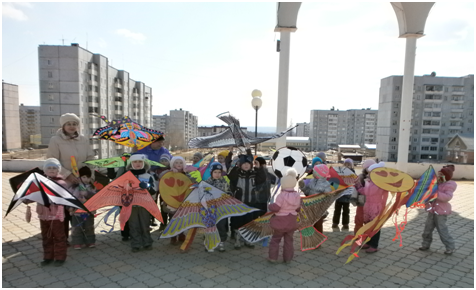 4. Дополнительный раздел ПрограммыУважаемые родители, в нашем МБДОУ «Солнышко» реализуется адаптированная основная образовательная программа дошкольного образования. Адаптированная образовательная программа дошкольного образования (далее по тексту - Программа) разработана в соответствии с требованиями Федерального государственного образовательного стандарта дошкольного образования, Примерной адаптированной основной образовательной программы для дошкольников с тяжелыми нарушениями речи / Л. Б. Баряева, Т.В. Волосовец, О. П. Гаврилушкина, Г. Г. Голубева и др.; Под.ред. проф. Л. В. Лопатиной. — СПб., 2014.Программа реализуется в группах компенсирующей, комбинированной  направленности: младшая группа (дети от3 до 4 лет), средняя (дети от 4 до 5 лет), старшая (дети от 5 до 6 лет), подготовительная к школе (дети от 6 до 8 лет).Срок реализации Программы в каждой группе 1 год.Каких результатов сможет достичь Ваш ребенок к моменту окончания детского сада, Вы сможете узнать из раздела 1.2. «Планируемые результаты освоения программы» - «Целевые ориентиры на этапе завершения дошкольного образования». Для успешной реализации образовательной Программы дошкольного образования используется парциальные образовательные программы: «Программы логопедической работы по преодолению общего недоразвития речи у детей» под редакцией Т.Б. Филичевой, Г.В. Чиркиной, программы «Комплексный подход к преодолению общего недоразвития речи у детей старшего дошкольного возраста (группы компенсирующей направленности)» под редакцией О.С. Гомзяк, технологии Н.В. Нищевой «Система коррекционной работы в логопедической   группе для детей с общим недоразвитием речи». МБДОУ «Солнышко» признает приоритет семейного воспитания, что требует новых отношений семьи и дошкольного учреждения. Новизна этих отношений определяется понятиями «сотрудничество», «взаимодействие» и «социальное партнерство». Сотрудничество - это общение «на равных», где никому не принадлежит привилегия указывать, контролировать, оценивать. Социальное партнерство - особый тип совместной деятельности между субъектами образовательного процесса, характеризующийся доверием, общими целями и ценностями. Функции работы образовательного учреждения с семьей: ознакомление родителей с содержанием и методикой образовательного процесса; психолого-педагогическое просвещение; вовлечение родителей в совместную с детьми и педагогами деятельность; помощь семьям, испытывающим какие-либо трудности; взаимодействие педагогов с общественными организациями родителей - Родительский комитет, родительские гостиные.Работая с детьми, с семьями воспитанников мы придерживаемся следующих принципов:открытость детского сада для семьи;сотрудничество педагогов и родителей в воспитании детей;создание единой развивающей среды, обеспечивающей единые подходы к развитию личности в семье и детскомколлективе.Педагогический коллектив МБДОУ «Солнышко» рассматривает воспитание и развитие детей не как свод общих приемов, а как искусство диалога с конкретным ребенком и его родителями на основе знаний психологических особенностей возраста, с учетом предшествующего опыта ребенка, его интересов, способностей и трудностей, которые возникли в семье и образовательном учреждении.Мы умеем: восхищаться вместе с родителями инициативности и самостоятельности ребенка, способствуяформированию у ребенка уверенности в себе и своих возможностях, и вызывая у родителей чувство уважения к себе, как воспитателю своих детей; регулярно в процессе индивидуального общения с родителями обсуждать все вопросы, связанные с воспитанием и развитием детей; проявлять понимание, деликатность, терпимость и такт, учитывать точку зрения родителей. Уважаемые родители (законные представители), Вы можете принять активное участие в работе органов самоуправления - Совете педагогов, Родительском комитете.Мы всегда Вас рады видеть на Дне открытых дверей, праздниках, конкурсах, акциях и др. мероприятияхПодробно ознакомиться с  Программой, узнать новости о мероприятиях, Вы можете на официальном сайте МБДОУ «Детский сад комбинированного вида «Солнышко». Адрес сайта: Е-mail:kod_sol@mail.ru
Сайт: dousolnishko.ruОсновные направления работы по социально – коммуникативному развитию Основные направления работы по социально – коммуникативному развитию Основные направления работы по социально – коммуникативному развитию Развитие игровой деятельности детейФормирование гендерной, семейной принадлежностиРазвитие свободного общения с взрослыми и детьмиПредставления о социальном окружении, об общественных событияхЗнания о труде людей, о природе, о себеЗнания о моральных нормах обществаСредства и методы Средства и методы Средства и методы Создание  развивающей  предметно-пространственной среды, наблюдения, рассматривание картин, чтение художественной литературы, просмотр видеоматериалов, беседы, игры – драматизации, сюжетно – ролевые игры, применение игротерапевтических техник с элементами куклотерапии, песочной терапии, арттерапииСоздание  развивающей  предметно-пространственной среды, наблюдения, рассматривание картин, чтение художественной литературы, просмотр видеоматериалов, беседы, игры – драматизации, сюжетно – ролевые игры, применение игротерапевтических техник с элементами куклотерапии, песочной терапии, арттерапииСоздание  развивающей  предметно-пространственной среды, наблюдения, рассматривание картин, чтение художественной литературы, просмотр видеоматериалов, беседы, игры – драматизации, сюжетно – ролевые игры, применение игротерапевтических техник с элементами куклотерапии, песочной терапии, арттерапииЭкспериментирование как методическая система познавательного развития дошкольниковЭкспериментирование как методическая система познавательного развития дошкольников                                                Виды экспериментирования                                                Виды экспериментированияНаблюдения (целенаправленный процесс, в результате которого ребенок сам должен получить знания)Опыты: кратковременные и долгосрочные; демонстрационные (показ воспитателя), и лабораторные (дети вместе с воспитателем, с его помощью); опыт – доказательство и опыт- исследование; поисковая деятельность (как нахождение способа действий)Познавательное развитие дошкольниковПознавательное развитие дошкольниковРазвитие мышления, памяти и вниманияРазвитие мышления, памяти и вниманияРазличные виды деятельностиРазличные виды деятельностиВопросы детейВопросы детейДеятельность на развитие логикиДеятельность на развитие логикиРазвивающие игрыРазвивающие игрыРазвитие любознательностиРазвитие любознательностиРазвитие познавательной мотивацииРазвитие познавательной мотивацииРазвитие воображения и творческой активностиРазвитие воображения и творческой активностиФормирование специальных способов ориентацииФормирование специальных способов ориентацииЭкспериментирование с природными материаламиЭкспериментирование с природными материаламиИспользование схем, символов, знаковИспользование схем, символов, знаковОсновные направления работы по развитию речи детей в ДОУОсновные направления работы по развитию речи детей в ДОУОсновные направления работы по развитию речи детей в ДОУОсновные направления работы по развитию речи детей в ДОУОсновные направления работы по развитию речи детей в ДОУОсновные направления работы по развитию речи детей в ДОУОсновные направления работы по развитию речи детей в ДОУОсновные направления работы по развитию речи детей в ДОУОсновные направления работы по развитию речи детей в ДОУОсновные направления работы по развитию речи детей в ДОУОсновные направления работы по развитию речи детей в ДОУОсновные направления работы по развитию речи детей в ДОУОсновные направления работы по развитию речи детей в ДОУРазвитие словаря (освоение значений слов и их уместное употребление в соответствии с контекстом высказывания, ситуацией, в которой происходит общение)Развитие словаря (освоение значений слов и их уместное употребление в соответствии с контекстом высказывания, ситуацией, в которой происходит общение)Развитие словаря (освоение значений слов и их уместное употребление в соответствии с контекстом высказывания, ситуацией, в которой происходит общение)Развитие словаря (освоение значений слов и их уместное употребление в соответствии с контекстом высказывания, ситуацией, в которой происходит общение)Развитие словаря (освоение значений слов и их уместное употребление в соответствии с контекстом высказывания, ситуацией, в которой происходит общение)Воспитание звуковой культуры (развитие восприятия звуков родной речи и произношения)Воспитание звуковой культуры (развитие восприятия звуков родной речи и произношения)Воспитание звуковой культуры (развитие восприятия звуков родной речи и произношения)Воспитание звуковой культуры (развитие восприятия звуков родной речи и произношения)Воспитание звуковой культуры (развитие восприятия звуков родной речи и произношения)Воспитание любви и интереса к художественному словуВоспитание любви и интереса к художественному словуВоспитание любви и интереса к художественному словуРазвитие связной речи (диалогическая ( разговорная) речь, монологическая ( рассказывание)Развитие связной речи (диалогическая ( разговорная) речь, монологическая ( рассказывание)Развитие связной речи (диалогическая ( разговорная) речь, монологическая ( рассказывание)Развитие связной речи (диалогическая ( разговорная) речь, монологическая ( рассказывание)Развитие связной речи (диалогическая ( разговорная) речь, монологическая ( рассказывание)Формирование элементарного осознания явлений языка и речи (различие звука и слова, нахождение места звука в слове)Формирование элементарного осознания явлений языка и речи (различие звука и слова, нахождение места звука в слове)Формирование элементарного осознания явлений языка и речи (различие звука и слова, нахождение места звука в слове)Формирование элементарного осознания явлений языка и речи (различие звука и слова, нахождение места звука в слове)Формирование элементарного осознания явлений языка и речи (различие звука и слова, нахождение места звука в слове)Формирование грамматического строя (морфология, синтаксис, словообразование)Формирование грамматического строя (морфология, синтаксис, словообразование)Формирование грамматического строя (морфология, синтаксис, словообразование)Средства развития речиСредства развития речиСредства развития речиСредства развития речиСредства развития речиСредства развития речиСредства развития речиСредства развития речиСредства развития речиСредства развития речиСредства развития речиСредства развития речиСредства развития речиОбщение Культурная языковая средаКультурная языковая средаКультурная языковая средаОбучение родной речи на занятияхОбучение родной речи на занятияхХудожественная литератураХудожественная литератураХудожественная литератураИзобразительное искусство, музыка, театрИзобразительное искусство, музыка, театрИзобразительное искусство, музыка, театрЗанятия по другим разделам программыМетоды и приемыМетоды и приемыМетоды и приемыМетоды и приемыМетоды и приемыМетоды и приемыМетоды и приемыМетоды и приемыМетоды и приемыМетоды и приемыМетоды и приемыМетоды и приемыМетоды и приемыНаглядные - наблюдения, показ иллюстративного материала, показ положения артикуляции при обучении правильному звукопроизношениюНаглядные - наблюдения, показ иллюстративного материала, показ положения артикуляции при обучении правильному звукопроизношениюНаглядные - наблюдения, показ иллюстративного материала, показ положения артикуляции при обучении правильному звукопроизношениюПродуктивные – основаны на построении собственных связных высказываний в зависимости от ситуации общенияПродуктивные – основаны на построении собственных связных высказываний в зависимости от ситуации общенияПродуктивные – основаны на построении собственных связных высказываний в зависимости от ситуации общенияПродуктивные – основаны на построении собственных связных высказываний в зависимости от ситуации общенияСловесные - чтение и рассказывание, заучивание, пересказ, беседыСловесные - чтение и рассказывание, заучивание, пересказ, беседыСловесные - чтение и рассказывание, заучивание, пересказ, беседыСловесные - чтение и рассказывание, заучивание, пересказ, беседыПрактические - дидактические игры, игры- драматизации, инсценировки, этюды, хороводные игрыПрактические - дидактические игры, игры- драматизации, инсценировки, этюды, хороводные игрыВоспитание любви и интереса к художественному слову, знакомство детей с художественной литературой Воспитание любви и интереса к художественному слову, знакомство детей с художественной литературой Воспитание любви и интереса к художественному слову, знакомство детей с художественной литературой Воспитание любви и интереса к художественному слову, знакомство детей с художественной литературой Воспитание любви и интереса к художественному слову, знакомство детей с художественной литературой Воспитание любви и интереса к художественному слову, знакомство детей с художественной литературой Воспитание любви и интереса к художественному слову, знакомство детей с художественной литературой Воспитание любви и интереса к художественному слову, знакомство детей с художественной литературой Воспитание любви и интереса к художественному слову, знакомство детей с художественной литературой Воспитание любви и интереса к художественному слову, знакомство детей с художественной литературой Воспитание любви и интереса к художественному слову, знакомство детей с художественной литературой Воспитание любви и интереса к художественному слову, знакомство детей с художественной литературой Воспитание любви и интереса к художественному слову, знакомство детей с художественной литературой Формы Формы Формы Формы Формы Формы Формы Формы Формы Формы Формы Формы Формы Чтение литературного произведенияЧтение литературного произведенияРассказ литературного произведенияРассказ литературного произведенияРассказ литературного произведенияРассказ литературного произведенияРассказ литературного произведенияРассказ литературного произведенияБеседа о прочитанном произведенииБеседа о прочитанном произведенииБеседа о прочитанном произведенииБеседа о прочитанном произведенииБеседа о прочитанном произведенииОбсуждение литературного произведенияОбсуждение литературного произведенияИнсценирование  литературного произведения. Театрализованная играИнсценирование  литературного произведения. Театрализованная играИнсценирование  литературного произведения. Театрализованная играИнсценирование  литературного произведения. Театрализованная играИнсценирование  литературного произведения. Театрализованная играИнсценирование  литературного произведения. Театрализованная играИгра на основе литературного произведенияИгра на основе литературного произведенияИгра на основе литературного произведенияИгра на основе литературного произведенияИгра на основе литературного произведенияПродуктивная деятельность по мотивам прочитанногоПродуктивная деятельность по мотивам прочитанногоСочинение по мотивам прочитанногоСочинение по мотивам прочитанногоСочинение по мотивам прочитанногоСочинение по мотивам прочитанногоСочинение по мотивам прочитанногоСочинение по мотивам прочитанногоСитуативная беседа по мотивам прочитанногоСитуативная беседа по мотивам прочитанногоСитуативная беседа по мотивам прочитанногоСитуативная беседа по мотивам прочитанногоСитуативная беседа по мотивам прочитанногоОрганизация работы по воспитанию у детей интереса к художественному слову Организация работы по воспитанию у детей интереса к художественному слову Организация работы по воспитанию у детей интереса к художественному слову Организация работы по воспитанию у детей интереса к художественному слову Организация работы по воспитанию у детей интереса к художественному слову Организация работы по воспитанию у детей интереса к художественному слову Организация работы по воспитанию у детей интереса к художественному слову Организация работы по воспитанию у детей интереса к художественному слову Организация работы по воспитанию у детей интереса к художественному слову Организация работы по воспитанию у детей интереса к художественному слову Организация работы по воспитанию у детей интереса к художественному слову Организация работы по воспитанию у детей интереса к художественному слову Организация работы по воспитанию у детей интереса к художественному слову Ежедневное чтение детям вслух является обязательным и рассматривается как традицияЕжедневное чтение детям вслух является обязательным и рассматривается как традицияЕжедневное чтение детям вслух является обязательным и рассматривается как традицияЕжедневное чтение детям вслух является обязательным и рассматривается как традицияЕжедневное чтение детям вслух является обязательным и рассматривается как традицияЕжедневное чтение детям вслух является обязательным и рассматривается как традицияЕжедневное чтение детям вслух является обязательным и рассматривается как традицияЕжедневное чтение детям вслух является обязательным и рассматривается как традицияЕжедневное чтение детям вслух является обязательным и рассматривается как традицияЕжедневное чтение детям вслух является обязательным и рассматривается как традицияЕжедневное чтение детям вслух является обязательным и рассматривается как традицияЕжедневное чтение детям вслух является обязательным и рассматривается как традицияЕжедневное чтение детям вслух является обязательным и рассматривается как традицияВ отборе художественных текстов учитываются предпочтения педагогов и особенности детей, а также способность книги конкурировать с видеотехникой не только на уровне содержания, но и на уровне зрительного рядаВ отборе художественных текстов учитываются предпочтения педагогов и особенности детей, а также способность книги конкурировать с видеотехникой не только на уровне содержания, но и на уровне зрительного рядаВ отборе художественных текстов учитываются предпочтения педагогов и особенности детей, а также способность книги конкурировать с видеотехникой не только на уровне содержания, но и на уровне зрительного рядаВ отборе художественных текстов учитываются предпочтения педагогов и особенности детей, а также способность книги конкурировать с видеотехникой не только на уровне содержания, но и на уровне зрительного рядаВ отборе художественных текстов учитываются предпочтения педагогов и особенности детей, а также способность книги конкурировать с видеотехникой не только на уровне содержания, но и на уровне зрительного рядаВ отборе художественных текстов учитываются предпочтения педагогов и особенности детей, а также способность книги конкурировать с видеотехникой не только на уровне содержания, но и на уровне зрительного рядаВ отборе художественных текстов учитываются предпочтения педагогов и особенности детей, а также способность книги конкурировать с видеотехникой не только на уровне содержания, но и на уровне зрительного рядаВ отборе художественных текстов учитываются предпочтения педагогов и особенности детей, а также способность книги конкурировать с видеотехникой не только на уровне содержания, но и на уровне зрительного рядаВ отборе художественных текстов учитываются предпочтения педагогов и особенности детей, а также способность книги конкурировать с видеотехникой не только на уровне содержания, но и на уровне зрительного рядаВ отборе художественных текстов учитываются предпочтения педагогов и особенности детей, а также способность книги конкурировать с видеотехникой не только на уровне содержания, но и на уровне зрительного рядаВ отборе художественных текстов учитываются предпочтения педагогов и особенности детей, а также способность книги конкурировать с видеотехникой не только на уровне содержания, но и на уровне зрительного рядаВ отборе художественных текстов учитываются предпочтения педагогов и особенности детей, а также способность книги конкурировать с видеотехникой не только на уровне содержания, но и на уровне зрительного рядаВ отборе художественных текстов учитываются предпочтения педагогов и особенности детей, а также способность книги конкурировать с видеотехникой не только на уровне содержания, но и на уровне зрительного рядаРазработка на основе произведений художественной литературы детско – родительских проектов с включением различных видов деятельности, создание целостных продуктов в виде книг – самоделок, выставок изобразительного творчества, макетов, плакатов, карт и схем, сценариев викторин, досугов, праздников и др.Разработка на основе произведений художественной литературы детско – родительских проектов с включением различных видов деятельности, создание целостных продуктов в виде книг – самоделок, выставок изобразительного творчества, макетов, плакатов, карт и схем, сценариев викторин, досугов, праздников и др.Разработка на основе произведений художественной литературы детско – родительских проектов с включением различных видов деятельности, создание целостных продуктов в виде книг – самоделок, выставок изобразительного творчества, макетов, плакатов, карт и схем, сценариев викторин, досугов, праздников и др.Разработка на основе произведений художественной литературы детско – родительских проектов с включением различных видов деятельности, создание целостных продуктов в виде книг – самоделок, выставок изобразительного творчества, макетов, плакатов, карт и схем, сценариев викторин, досугов, праздников и др.Разработка на основе произведений художественной литературы детско – родительских проектов с включением различных видов деятельности, создание целостных продуктов в виде книг – самоделок, выставок изобразительного творчества, макетов, плакатов, карт и схем, сценариев викторин, досугов, праздников и др.Разработка на основе произведений художественной литературы детско – родительских проектов с включением различных видов деятельности, создание целостных продуктов в виде книг – самоделок, выставок изобразительного творчества, макетов, плакатов, карт и схем, сценариев викторин, досугов, праздников и др.Разработка на основе произведений художественной литературы детско – родительских проектов с включением различных видов деятельности, создание целостных продуктов в виде книг – самоделок, выставок изобразительного творчества, макетов, плакатов, карт и схем, сценариев викторин, досугов, праздников и др.Разработка на основе произведений художественной литературы детско – родительских проектов с включением различных видов деятельности, создание целостных продуктов в виде книг – самоделок, выставок изобразительного творчества, макетов, плакатов, карт и схем, сценариев викторин, досугов, праздников и др.Разработка на основе произведений художественной литературы детско – родительских проектов с включением различных видов деятельности, создание целостных продуктов в виде книг – самоделок, выставок изобразительного творчества, макетов, плакатов, карт и схем, сценариев викторин, досугов, праздников и др.Разработка на основе произведений художественной литературы детско – родительских проектов с включением различных видов деятельности, создание целостных продуктов в виде книг – самоделок, выставок изобразительного творчества, макетов, плакатов, карт и схем, сценариев викторин, досугов, праздников и др.Разработка на основе произведений художественной литературы детско – родительских проектов с включением различных видов деятельности, создание целостных продуктов в виде книг – самоделок, выставок изобразительного творчества, макетов, плакатов, карт и схем, сценариев викторин, досугов, праздников и др.Разработка на основе произведений художественной литературы детско – родительских проектов с включением различных видов деятельности, создание целостных продуктов в виде книг – самоделок, выставок изобразительного творчества, макетов, плакатов, карт и схем, сценариев викторин, досугов, праздников и др.Разработка на основе произведений художественной литературы детско – родительских проектов с включением различных видов деятельности, создание целостных продуктов в виде книг – самоделок, выставок изобразительного творчества, макетов, плакатов, карт и схем, сценариев викторин, досугов, праздников и др.Эффективные методы по формированию у детей эстетических чувств, отношений, суждений, оценок, практических действийЭффективные методы по формированию у детей эстетических чувств, отношений, суждений, оценок, практических действийМетод убеждения, направленный на развитие эстетического восприятия, оценки, первоначальных проявлений вкусаМетод убеждения, направленный на развитие эстетического восприятия, оценки, первоначальных проявлений вкусаМетод приучения, упражнения в практических действиях, предназначенных для преобразования окружающей среды и выработки навыков культуры поведенияМетод проблемных ситуаций, побуждающий к творческим и практическим действиямФормы организации художественно – эстетического развитияФормы организации художественно – эстетического развитияОрганизованная  образовательная деятельностьОрганизованная  образовательная деятельностьХудожественная самостоятельная деятельностьХудожественная самостоятельная деятельностьХудожественная деятельность в быту и на праздникахХудожественная деятельность в быту и на праздниках№ п/пМероприятияВозрастные группыПериодичностьОтветственныеI.Обследование1.Оценка уровня развития и состояния здоровья детейВо всех возрастных группах1  раз в год Ст. м/с, ст.восп.ВоспитателиИнструктор ФИЗО2.Диспансеризация Средняя, старшая, подготовительная1 раз в годВрач, ст.м/с, поликлиникаII.Двигательная активностьДвигательная активностьДвигательная активностьДвигательная активность1.Утренняя гимнастикаВсе группыежедневноВоспитатели.Инструктор ФИЗО2.Физкультурное занятие:- в зале- на улице в летний периодВсе группы 3 раза в неделюИнструктор ФИЗО Воспитатели.3.Подвижные игрыВсе группы2 раза в деньВоспитатели групп4.Упражнения на тренажерахСтаршая, подготовительная2 раза в неделюВоспитатели групп5.Гимнастика после дневного снаВсе группыежедневноВоспитатели групп6.Специально организованная дозированная ходьба, оздоровительный бег  надневной и вечерней прогулкахМладшая, средняя, старшая, подготовительнаяежедневноВоспитатели групп7.Спортивные упражнения ( велосипеды, самокаты и т.п.)Все группы2 раза в неделюВоспитатели групп8.Элементы спортивных игрСтаршая, подготовительная2 раза в неделюВоспитатели групп9.Школа мячаВсе группы2 раза в неделюВоспитатели групп10.Школа скакалкиМладшая, средняя, старшая, подготовительная11.Активный отдых:-спортивный досуг-физкультурный досугМладшая, старшая, подготовительная1 раз в м-цВоспитатели групп, Инструктор ФИЗО12.Физкультурные праздники (зимний, летний)Все группы3 раза в годИнструктор ФИЗО, муз.руководитель,Воспитатели групп13.День здоровьяВсе группы1 раз в м-цИнструктор ФИЗО, муз.руководитель,Воспитатели групп14.Детский туризмСтаршая, подготовительная группа1 раз в кварталИнструктор ФИЗО, Воспитатели групп15.«Неделя здоровья»Все группы1 раз в год (в дни школьных каникул)Все педагогиIII.Лечебно-профилактические мероприятияЛечебно-профилактические мероприятияЛечебно-профилактические мероприятияЛечебно-профилактические мероприятия1.Подготовительный периодВсе группысентябрь-3-я декада октябряСт. м/с, ст.восп.Воспитатели1.1Адаптогены –элеуторококкВсе группысентябрь-3-я декада октябряСт. м/с,1.2.Витаминотерапия - поливитаминыВсе группысентябрь-3-я декада октябряСт. м/с,1.3.Натуропатия – сезонное питание, дыхательная гимнатискаВсе группысентябрь-3-я декада октябряСт. м/с, Инструктор ФИЗО, 1.4.Траволечение – полоскание настоем травВсе группысентябрь-3-я декада октябряСт. м/с,1.5.Кислородный коктейльВсе группысентябрь-3-я декада октябряСт. м/с,2.Период повышенной заболеваемостиВсе группы1-я декада ноября – 2-я декада декабря2.1.Лекарственная терапия – оксолиновая мазь в нос, полоскание морской сольюВсе группы1-я декада ноября – 2-я декада декабряСт. м/с, Воспитатели2.2.Кислородный коктейльВсе группы1-я декада ноября – 2-я декада декабряСт. м/с, Воспитатели2.3.Фитолечение – травяные чаиВсе группы1-я декада ноября – 2-я декада декабряСт. м/с, Воспитатели2.4.Натуропатия – чесночные бусы, чесночные гренки, чесночный напитокВсе группы1-я декада ноября – 2-я декада декабряСт. м/с, Воспитатели2.5.Санэпидемрежим – жесткий режим проветривания, влажной убрки, кварцевания.Все группы1-я декада ноября – 2-я декада декабряСт. м/с, Воспитатели, п. в-ля3- 4.Период реабилитации и подготовки к распространению гриппаВсе группы3-я декада марта – 3-я декада февраляСт. м/с, Воспитатели3-4.1.Адаптогены – шиповникВсе группы3-я декада марта – 3-я декада февраляСт. м/с, Воспитатели3-4.2.Траволечение – травяные чаиВсе группы3-я декада марта – 3-я декада февраляСт. м/с, Воспитатели5.Период гриппаВсе группы1-я декада марта – 1-я декада апреля5.1.Натуропатия –чесночные бусы, чесночные гренки, чесночный напиток, дыхательная гимнастикаВсе группы1-я декада марта – 1-я декада апреляСт. м/с, Воспитатели5.2.Фитолечение – травяные чаиВсе группы1-я декада марта – 1-я декада апреляСт. м/с, Воспитатели5.3.Санэпидемрежим – жесткий режим проветривания, влажной убрки, кварцевания.Все группы1-я декада марта – 1-я декада апреляСт. м/с, Воспитатели,Пом. в-ля6.Период реабилитации и подготовки к новому повышению заболеваемостиВсе группы2-я декада апреля – 1-я декада маяСт. м/с, Воспитатели6.1.Адаптогены –элеуторококкВсе группы2-я декада апреля – 1-я декада маяСт. м/с, Воспитатели6.2.Витаминотерапия - поливитаминыВсе группы2-я декада апреля – 1-я декада маяСт. м/с, Воспитатели6.4.Натуропатия – сезонное питание, дыхательная гимнатискаВсе группы2-я декада апреля – 1-я декада маяСт. м/с, Воспитатели6.5.Траволечение – полоскание настоем травВсе группы2-я декада апреля – 1-я декада маяСт. м/с, Воспитатели6.6.Кислородный коктейльВсе группы2-я декада апреля – 1-я декада маяСт. м/с, Воспитатели7.Период повышения заболеваемостиВсе группы2-я декада мая – 3-я декада мая7.3.Кислородный коктейльВсе группыВ течении года по графикуВ течении года по графику7.4.Натуропатия –чесночные бусы, чесночные гренки, дыхательная гимнастикаВсе группыЕжедневно Ст. м/с, Воспитатели7.5.Фитолечение – травяные чаиВсе группыПосле приема термотерапиПосле приема термотерапи7.6.Напиток из шиповникаВсе группыСт. м/с, Воспитатели7.7.Санэпидемрежим – жесткий режим проветривания, влажной убрки, кварцевания.Все группыЕжедневно Ст. м/с, ВоспитателиПом. в-ля8.Период летней оздоровительной работыВсе группыиюнь - августИнструктор по ФИЗО,Воспитатели групп8.1.Использование естественных сил природы Тропа здоровья «Здоровячок»Все группыиюнь - августИнструктор по ФИЗО,Воспитатели группIV.Нетрадиционные методы оздоровленияНетрадиционные методы оздоровленияНетрадиционные методы оздоровленияНетрадиционные методы оздоровления4.1.МузыкотерапияВсе группы2 раза в деньВоспитатели групп4.6.Релаксация в сенсорной комнатеВновь пришедшие дети с целью коррекцииВ период адаптации и по показаниямПсихологV. ЗакаливаниеЗакаливаниеЗакаливаниеЗакаливание5.1.Контрастные воздушные ванныВсе группыПосле дневного снаВоспитатели групп5.2.Ходьба босикомВсе группыФизкультурные занятияВоспитатели групп5.3.Мытье рук, лицаВсе группыНесколько раз в деньВоспитатели групп5.4.Сауна контрастный душ после сауны (термотерапия)с младшей группы2 раза в неделюИнструктор по ФИЗО,Воспитатели групп5.5.Солевая дорожкаС младшей группыПеред дневным сномВоспитатели группНаправления физического развитияНаправления физического развитияНаправления физического развитияОздоровительное направление решает проблему качественного улучшения физического развития и физического состояния ребенкаОбразовательное направление обеспечивает обучение естественным видам движений и развитие двигательных качествВоспитательное направление определяет органическую взаимосвязь физического и духовного развития дошкольников; развитие нравственности, формирование эстетических взглядов и убеждений, отношение и самовыражение в трудовых действиях в процессе физического воспитания.Средства физического развитияСредства физического развитияСредства физического развитияЗакаливающие процедуры с использованием природных факторов: воздух, солнце и вода. Использование термотерапииЗакаливающие процедуры с использованием природных факторов: воздух, солнце и вода. Использование термотерапииЗакаливающие процедуры с использованием природных факторов: воздух, солнце и вода. Использование термотерапииФизические упражнения Физические упражнения Физические упражнения Подвижные и спортивные игрыПодвижные и спортивные игрыПодвижные и спортивные игрыВоспитание культурно – гигиенических навыковВоспитание культурно – гигиенических навыковВоспитание культурно – гигиенических навыковЗадачи, стоящие перед учителем-логопедомЗадачи, стоящие перед воспитателемСоздание условий для проявления речевой активности и подражательности, преодоления речевого негативизмаСоздание обстановки эмоционального благополучия детей в группеОбследование речи детей, психических процессов, связанных с речью, двигательных навыковОбследование общего развития детей, состояния их знаний и навыков по программе предшествующей возрастной группыЗаполнение речевой карты, изучение результатов обследования и определение уровня речевого развития ребенкаЗаполнение протокола обследования, изучение результатов его с целью перспективного планирования коррекционной работыОбсуждение результатов обследования. Составление психолого-педагогической характеристики группы в целомОбсуждение результатов обследования. Составление психолого-педагогической характеристики группы в целомРазвитие слухового внимания детей и сознательного восприятия речиВоспитание общего и речевого поведения детей, включая работу по развитию слухового вниманияРазвитие зрительной, слуховой, вербальной памятиРасширение кругозора детейАктивизация словарного запаса, формирование обобщающих понятийУточнение имеющегося словаря детей, расширение пассивного словарного запаса, его активизация по лексико-тематическим цикламОбучение детей процессам анализа, синтеза, сравнения предметов по их составным частям, признакам, действиямРазвитие представлений детей о времени и пространстве, форме, величине и цвете предметов (сенсорное воспитание детей)Развитие подвижности речевого аппарата, речевого дыхания и на этой основе работа по коррекции звукопроизношенияРазвитие общей, мелкой и артикуляционной моторики детей Развитие фонематического восприятия детей Подготовка детей к предстоящему логопедическому занятию, включая выполнение заданий и рекомендаций логопедаОбучение детей процессам звуко-слогового анализа и синтеза слов, анализа предложенийЗакрепление речевых навыков, усвоенных детьми на логопедических занятияхРазвитие восприятия ритмико-слоговой структуры словаРазвитие памяти детей путем заучивания речевого материала разного видаФормирование навыков словообразования и словоизмененияЗакрепление навыков словообразования в различных играх и в повседневной жизни Формирование предложений разных типов в речи детей по моделям, демонстрации действий, вопросам, по картине и по ситуацииКонтроль за речью детей по рекомендации логопеда, тактичное исправление ошибокПодготовка к овладению, а затем и овладение диалогической формой общенияРазвитие диалогической речи детей через использование подвижных, речевых, настольно-печатных игр, сюжетно-ролевых и игр-драматизаций, театрализованной деятельности детей, поручений в соответствии с уровнем развития детейРазвитие умения объединять предложения в короткий рассказ, составлять рассказы-описания, рассказы по картинкам, сериям картинок, пересказы на основе материала занятий воспитателя для закрепления его работыФормирование навыка составления короткого рассказа, предваряя логопедическую работу в этом направленииУчастие родителей в жизни ДООФормы участияПериодичность сотрудничества123В проведении мониторинговых исследованийАнкетирование, опрос, беседы,   изучение семьи, выяснение образовательных потребностей ребёнка с ТНР и предпочтений родителей для согласования воспитательных воздействий на ребенка;2 раза в годОформление паспорта семьиСоциологический опрос. в начале учебного годаВ создании условийУчастие в субботниках по благоустройству территории. Помощь в создании активной развивающей предметно -пространственной среды. Оказание помощи в ремонтных работах2 раза в год. Постоянно. ЕжегодноВ управлении МБДОУУчастие в работе общего родительского комитета, педагогических советахПо плануВ просветительской деятельности, направленной на повышение педагогической культуры, расширение информационного поля родителейПропаганда и популяризация опыта деятельности ДОУ; Наглядная информация (стенды, родительский стенд «Советы логопеда», папки-передвижки, семейные и групповые фотоальбомы), диски с рекомендациями, логопедическая библиотечка.Создание странички на сайте ДОУВзаимодействие с помощью электронной почты;Взаимодействие через группы Vibеr, WhatsApp, Instagram и др социальные сетиВзаимодействие через личные сайты специалистовОбучение родителей по работе с детьми дома (видео уроки)Использование в работе интернет ресурсов на выбор родителейВедение онлайн-консультацийГруппа в КонтактеРаспространение опыта семейного воспитания. Родительские гостиные.Беседы с родителями.Индивидуальные и подгрупповые консультации (очные и заочные по электронной почте):Демонстрация видеофильмов о жизни детей в ДОУ, группе.Деловые игры, семинары, родительский ринг,«Почта доверия», родительская газета, телефон доверия, родительский тренинг и т.д.)Речевые  праздники.«Копилка подаренных слов»Маршруты выходного дня1 раз в квартал.Обновление постоянно. 1 раз в месяцПо годовому плану. 1 раз в месяц. По мере необходимостиПо годовому плануВ воспитательно-образовательном процессе, направленном на установление сотрудничества и партнерских отношений с целью вовлечения родителей в единое образовательное пространствоДни открытых дверей.Открытые просмотры индивидуальных и подгрупповых занятийДни здоровья. Совместные праздники, развлечения. Участие в творческих выставках, смотрах-конкурахМероприятия с родителями в рамках проектной деятельности.Участие на творческом отчете клубов4 раза в год. 1 раз в год. По  годовому плануПостоянноПо годовому плану1 раз в годВид  помещенияОсновное  предназначение Оснащение Предметно-развивающая среда в ДОУПредметно-развивающая среда в ДОУПредметно-развивающая среда в ДОУМузыкально-физкультурный  зал-организованная образовательная деятельность-утренняя  гимнастика-досуговые мероприятия -праздники-театрализованные представления-родительские собрания и прочие мероприятия для родителей-Телевизор, музыкальный центр, фейербол-Синтезатор -Детские музыкальные инструменты-Различные виды театра,  ширмы-Спортивное оборудование для прыжков, метания, лазания, равновесия-Модули-Тренажеры-Нетрадиционное физкультурное оборудование-Шкаф  для используемых  муз.руководителем  пособий, игрушек, атрибутов Медицинский  кабинет-Осмотр детей, консультации  медсестры, врачей;-Консультативно-просветительская  работа с родителями и сотрудниками ДОУ-Изолятор-Медицинский  кабинетУчастки-Прогулки, наблюдения;-Игровая  деятельность;-Самостоятельная двигательная деятельность -Трудовая  деятельность.-Прогулочные  площадки  для  детей  всех  возрастных  групп.-Игровое, функциональное,  и спортивное  оборудование.-Физкультурная площадка.-Цветники Физкультурная площадкаОрганизованная образовательная деятельность по физической культуре, спортивные игры, досуговые мероприятия, праздники-Спортивное оборудование-Оборудование для спортивных игр-Тропа  здоровья «Здоровячок»                     Предметно-развивающая среда в группах                     Предметно-развивающая среда в группах                     Предметно-развивающая среда в группахЦентр двигательной активностиРасширение  индивидуального  двигательного опыта  в  самостоятельной  деятельности -Оборудование  для ходьбы, бега, равновесия-Для прыжков -Для катания, бросания, ловли  -Для ползания и лазания -Атрибуты  к  подвижным  и спортивным  играм-Нетрадиционное физкультурное оборудованиеПриродный центр Расширение познавательного  опыта, его использование в трудовой деятельности-Календарь природы -Комнатные растения в соответствии с возрастными рекомендациями-Сезонный материал-Паспорта растений-Стенд  со  сменяющимся  материалом  на  экологическую  тематику-Макеты-Литература   природоведческого  содержания, набор картинок, альбомы  -Материал для проведения элементарных опытов-Обучающие и дидактические игры по экологии-Инвентарь   для  трудовой  деятельности-Природный   и  бросовый  материал.-Материал по астрономии (ст, подг)Центр  «Уголок развивающих  игр»Расширение  познавательного  сенсорного  опыта  детей-Дидактический материал по сенсорному воспитанию-Дидактические  игры-Настольно-печатные  игры-Познавательный материал-Материал для детского экспериментированияЦентр  «Строительная  мастерская»Проживание, преобразование познавательного опыта в продуктивной деятельности. Развитие ручной умелости, творчества. Выработка позиции творца-Напольный  строительный  материал;-Настольный строительный материал-Пластмассовые конструкторы (младший возраст-с крупными деталями) -Конструкторы с  металлическими деталями- старший возраст-Схемы и модели для всех видов конструкторов – старший возраст-Мягкие строительно- игровые модули- младший возраст -Транспортные  игрушки -Схемы, иллюстрации  отдельных  построек (мосты, дома, корабли, самолёт и  др.)Центр  «Игровая  зона»Реализация  ребенком  полученных  и  имеющихся знаний  об  окружающем  мире  в  игре.  Накопление  жизненного  опыта-Атрибутика для с-р игр по возрасту детей («Семья», «Больница», «Магазин», «Школа», «Парикмахерская», «Почта», «Армия», «Космонавты», «Библиотека», «Ателье»)-Предметы- заместители Центр  «Уголок  безопасности»Расширение  познавательного  опыта,  его  использование  в повседневной  деятельности -Дидактические, настольные  игры  по  профилактике  ДТП-Макеты  перекрестков,  районов  города,  -Дорожные  знаки-Литература  о  правилах  дорожного  движенияЦентр  «Краеведческий уголок»Расширение  краеведческих  представлений  детей,  накопление  познавательного  опыта-Государственная  символика-Образцы русских костюмов-Наглядный материала: альбомы, картины, фотоиллюстрации и др.-Предметы народно- прикладного искусства-Предметы русского быта-Детская художественной литературыЦентр    «Книжный  уголок»Формирование умения самостоятельно работать с книгой, «добывать» нужную информацию. -Детская   художественная  литература в соответствии с возрастом детей-Наличие художественной литературы-Иллюстрации по темам  образовательной деятельности по ознакомлению с окружающим миром и ознакомлению с художественной литературой-Материалы о художниках – иллюстраторах-Портрет поэтов, писателей (старший возраст)-Тематические выставкиЦентр   «Театрализованный  уголок»-Развитие  творческих  способностей  ребенка,  стремление  проявить  себя  в  играх-драматизациях -Ширмы -Элементы костюмов-Различные виды театров (в соответствии с возрастом)-Предметы декорацииЦентр   «Творческая  мастерская»-Проживание, преобразование познавательного опыта в продуктивной деятельности. Развитие ручной умелости, творчества. Выработка позиции творца-Бумага разного формата, разной формы, разного тона-Достаточное количество цветных карандашей, красок, кистей, тряпочек, пластилина (стеки, доски для лепки)-Наличие цветной бумаги и картона-Достаточное количество ножниц с закругленными концами, клея, клеенок, тряпочек, салфеток  для аппликации-Бросовый материал (фольга, фантики от конфет и др.)-Место для сменных выставок детских работ, совместных работ детей и родителей-Место для сменных выставок произведений изоискусства-Альбомы - раскраски-Наборы открыток, картинки, книги и альбомы с иллюстрациями, предметные картинки-Предметы народно – прикладного искусстваЦентр   «Музыкальный  уголок»Развитие   творческих  способностей  в  самостоятельно-ритмической  деятельности -Детские музыкальные инструменты-Портрет композитора (старший возраст)-Магнитофон-Набор аудиозаписей-Музыкальные игрушки (озвученные, не озвученные)-Игрушки- самоделки-Музыкально- дидактические игры-Музыкально- дидактические пособияМатериально-технические условияМатериально-технические условия1.Наличие современных технических средствИнтерактивное оборудование: интерактивная доска «SmartBoard», 2 проектора,  2 проекционного экрана Оргтехника: видеокамера, цифровой фотоаппарат; Прочее оборудование: синтезатор,  музыкальные центры, магнитофоны, фейербол, бумбокс, оборудование для сенсорной комнаты.2.Наличие компьютерной техники, локальной сети, выхода в интернет и т.д.4 ноутбука, 15 компьютеров, 2 цветных принтера, 8 ч/бпринтера, ламинатор, брошюратор. Имеется внутренняя локальная сеть с выходом в интернет, Подключена Электронная система «Образование» онлайн.Специалисты Методические, наглядные пособияУчитель –логопед Зеркала: настенное большое зеркало с ширмой, индивидуальные  средние зеркала по количеству детей.Доска магнитная.компьютерные игры.Зонды логопедические; одноразовые шпатели; средства для санитарной обработки инструментов.ИгрушкиНаборное полотно.Пальчиковые бассейны с разными наполнителями.Сухой бассейн.Подвесные модули для развития физиологического дыхания.Дыхательные тренажеры, нетрадиционные материалы для развития направленной воздушной струи.Специальные пособия и нетрадиционные материалы для развития мелкой моторики.Детские эспандеры, шарики су-джок, массажные кольца, массажные мячики, массажные коврики.Образовательная областьОсновное методическое и дидактическое обеспечениеФизическое развитиеФонотека Рассказы по картинкам. Зимние виды спорта. Наглядно-дидактическое пособие.  -  М.: МОЗАИКА-СИНТЕЗ, 2015. Рассказы по картинкам. Летний спорт.Наглядно-дидактическое пособие.  -  М.: МОЗАИКА-СИНТЕЗ, 2015. Расскажите детям об Олимпийских играх.Карточки для занятий в детском саду и дома. Наглядно-дидактическое пособие. / Емельянова Э.Л. -  М.: МОЗАИКА-СИНТЕЗ, 2013. Расскажите детям об Олимпийских чемпионах. Карточки для занятий в детском саду и дома. Наглядно-дидактическое пособие. / Емельянова Э.Л. -  М.: МОЗАИКА-СИНТЕЗ, 2013. Познавательное развитиеCD. Развитие творческого мышления. Работаем по сказке (4-7 лет).Практическая энциклопедия дошкольного работника. /Шиян О.А. -  М.: МОЗАИКА-СИНТЕЗ, 2015.CD. ФГОС Формирование элементарных математических представлений (5-6 лет). Старшая группа. Практическая энциклопедия дошкольного работника. /Помораева И. А., ПозинаВ. А. -  М.: МОЗАИКА-СИНТЕЗ, 2015. CD. ФГОС Формирование элементарных математических представлений (6-7 лет)  Подготовительная к школе группа. Практическая энциклопедия дошкольного работника./ Помораева И. А., Позина В. А. / М.: МОЗАИКА-СИНТЕЗ, 2015.ЭВ Юный эколог. Программа экологического воспитания в детском саду./Николаева С.Н. -  М.: МОЗАИКА-СИНТЕЗ, 2010. ФГОС Грамматика в картинках. Один-много. Наглядное пособие с методическими рекомендациями. Для занятий с детьми 3-7 лет. / ред.-сост. Бывшева А. -  М.: МОЗАИКА-СИНТЕЗ, 2014. ФГОС Рассказы по картинкам. В деревне. Наглядно-дидактическое пособие.-  М.: МОЗАИКА-СИНТЕЗ, 2015. ФГОС Рассказы по картинкам. Весна. Наглядно-дидактическое пособие.-  М.: МОЗАИКА-СИНТЕЗ, 2015. ФГОС Рассказы по картинкам. Осень. Наглядно-дидактическое пособие.  -  М.: МОЗАИКА-СИНТЕЗ, 2015. Рассказы по картинкам. Времена года.Наглядно-дидактическое пособие.  -  М.: МОЗАИКА-СИНТЕЗ, 2015. Рассказы по картинкам. Защитники Отечества.Наглядно-дидактическое пособие.  -  М.: МОЗАИКА-СИНТЕЗ, 2015. Рассказы по картинкам. Зима. Наглядно-дидактическое пособие.  -  М.: МОЗАИКА-СИНТЕЗ, 2015. Рассказы по картинкам. Кем быть? Наглядно-дидактическое пособие.  -  М.: МОЗАИКА-СИНТЕЗ, 2015. Рассказы по картинкам. Родная природа. Наглядно-дидактическое пособие.  -  М.: МОЗАИКА-СИНТЕЗ, 2015. Расскажите детям о деревьях. Карточки для занятий в детском саду и дома. Наглядно-дидактическое пособие. /Бурмистрова Л., Мороз В.   М.: МОЗАИКА-СИНТЕЗ, 2008. Расскажите детям о грибах.Карточки для занятий в детском саду и дома. Наглядно-дидактическое пособие. / Емельянова Э. Л. -  М.: МОЗАИКА-СИНТЕЗ, 2010. Расскажите детям о драгоценных камнях. Карточки для занятий в детском саду и дома.  Наглядно-дидактическое пособие. /Емельянова Э. Л.  -  М.: МОЗАИКА-СИНТЕЗ, 2013.Расскажите детям о животных жарких стран.Карточки для занятий в детском саду и дома. Наглядно-дидактическое пособие.  /Мороз В. -  М.: МОЗАИКА-СИНТЕЗ, 2015. Расскажите детям о лесных животных.Карточки для занятий в детском саду и дома. Наглядно-дидактическое пособие. /Емельянова Э. Л. -  М.: МОЗАИКА-СИНТЕЗ, 2011. Расскажите детям о насекомых. Карточки для занятий в детском саду и дома. Наглядно-дидактическое пособие. /Емельянова Э. Л. - М.: МОЗАИКА-СИНТЕЗ, 2008. Расскажите детям о садовых ягодах.Карточки для занятий в детском саду и дома. Наглядно-дидактическое пособие.  /Емельянова Э. Л. -  М.: МОЗАИКА-СИНТЕЗ, 2015. Расскажите детям о фруктах. Карточки для занятий в детском саду и дома. Наглядно-дидактическое пособие. /Мороз В. - М.: МОЗАИКА-СИНТЕЗ, 2015. Расскажите детям об овощах.Карточки для занятий в детском саду и дома. Наглядно-дидактическое пособие.       / Мороз В. -  М.: МОЗАИКА-СИНТЕЗ, 2008.Расскажите детям о бытовых приборах. Карточки для занятий  в детском саду. Наглядно-дидактическое пособие. / Емельянова Э.Л.  -  М.: МОЗАИКА-СИНТЕЗ, 2011. - 12 с.Расскажите детям о космонавтике Карточки для занятий в детском саду. Наглядно-дидактическое пособие.         / Емельянова Э.Л. -  М.: МОЗАИКА-СИНТЕЗ, 2011. Расскажите детям о космосе.Карточки для занятий в детском саду и дома. Наглядно-дидактическое пособие.        / Мороз в. -  М.: МОЗАИКА-СИНТЕЗ, 2008. Расскажите детям о московском Кремле. Карточки для занятий в детском саду и дома.  Наглядно-дидактическое пособие.  / Емельянова Э.Л. -  М.: МОЗАИКА-СИНТЕЗ, 2009. Расскажите детям о рабочих инструментах Карточки для занятий в детском саду и дома. Наглядно-дидактическое пособие.  / Емельянова Э.Л. -  М.: МОЗАИКА-СИНТЕЗ, 2010. Расскажите детям о хлебе. Карточки для занятий в детском саду и дома. Наглядно-дидактическое пособие.            / Емельянова Э.Л. -  М.: МОЗАИКА-СИНТЕЗ, 2010. Расскажите детям об Отечественной войне 1812 г.Карточки для занятий в детском саду и дома. Наглядно-дидактическое пособие. / Емельянова Э.Л. -  М.: МОЗАИКА-СИНТЕЗ, 2012. Разные виды конструкторов (лего, «Архитектор», пластмассовый разных размеров, деревянный разных размеров)Демонстрационный материал В.П. Новикова  Математика в   детском саду. М: МОЗАИКА-СИНТЕЗ, 2007г. Раздаточный материал В.П. Новикова Математика в детском саду. 5-7 лет. М: МОЗАИКА-СИНТЕЗ, 2007г.Блоки ДьенешаПалочки КьюизенераСерия наглядных пособий  «Мир в картинках»: «Морские обитатели», «Инструменты домашнего мастера», «Водный транспорт», «Спортивный инвентарь», «Бытовая техника», «Музыкальные инструменты», «Ягоды садовые», «Ягоды лесные», «Домашние животные», «Домашние птицы», «Офисная техника и оборудование», «Животные жарких стран», «Животные средней полосы», «Насекомые», «Высоко в горах», «Арктика и Антарктика», «Деревья и листья», «Посуда», «Овощи», «Фрукты», «Цветы», «Космос». – М.: Мозайка-Синтез, 2005г.Художественно-эстетическое развитиеРасскажите детям о музыкальных инструментах.Карточки для занятий в детском саду и дома.Наглядно-дидактическое пособие.  / Емельянова Э.Л. -  М.: МОЗАИКА-СИНТЕЗ, 2010. ФГОС Народное искусство - детям. Каргопольская игрушка. Наглядно-дидактическое пособие. -  М.: МОЗАИКА-СИНТЕЗ, 2015. ФГОС Народное искусство - детям. Полхов-Майдан.Наглядно-дидактическое пособие. -  М.: МОЗАИКА-СИНТЕЗ, 2015. ФГОС Народное искусство - детям. Филимоновскаяигрушка.Наглядно-дидактическое пособие. -  М.: МОЗАИКА-СИНТЕЗ, 2015. А. Дорофеева Гжель /наглядно-дидактическое пособие/ - М.:  Мозаика-Синтез, ТЦ СфераА. Дорофеева Каргопольская народная игрушка /н-д пособие/ - М.: Мозаика-Синтез, ТЦ СфераЮ.Г. ДорожинЖостовский букет /рабочая тетрадь/ - М.: Мозаика-СинтезК. Назаров Альбом для раскрашивания: В лес, по грибы, по ягоды – М.: «Малыш», 1981 г.Ю. Дорофеев Город мастеров. Узоры Полхов-Майдана – М.: Мозаика-СинтезЮ. Дорофеев Город мастеров. Дымковская игрушка – М.: Мозаика-СинтезИ. Бусева-Давыдова Игрушки крутца – М.: «Детская литература»С.К. Жегалова Росписи хохломы – М.: Серия рабочих тетрадей «Искусство - детям»: «Городецкая роспись», «Хохломская роспись», «Дымковская игрушка», «Сказочная гжель». –  М.: Мозайка-Синтез, 2005г. Дидактические игрыОбразцыХохломская роспись, городецкая роспись, роспись гжель, Дымковская роспись, роспись филимоновской игрушки,карнавальные  маски, изображение фигуры человека,  цветы, котята, для составления зимних композиций, транспорт, деревья, грибы, осенние листья, рисование по сырому, животные, натюрморт, портрет.АудиотекаВидеотекаРечевое развитие СD. Развитие речи в подготовительной к школе группе детского сада. Практическая энциклопедия дошкольного работника. /Гербова В.В.  - М.: МОЗАИКА-СИНТЕЗ, 2015.ФГОС Грамматика в картинках. Антонимы, глаголы.Наглядное пособие с методическими рекомендациями. Для занятий с детьми 3-7 лет. / ред.-сост. Бывшева А. -  М.: МОЗАИКА-СИНТЕЗ, 2014. ФГОС Грамматика в картинках. Антонимы, прилагательные.Наглядное пособие с методическими рекомендациями. Для занятий с детьми 3-7 лет. / ред.-сост. Бывшева А. -  М.: МОЗАИКА-СИНТЕЗ, 2014. ФГОС Грамматика в картинках. Говори правильно. Наглядное пособие с методическими рекомендациями. Для занятий с детьми 3-7 лет. / ред.-сост. Бывшева А. -  М.: МОЗАИКА-СИНТЕЗ, 2014. ФГОС Грамматика в картинках. Многозначные слова. Наглядное пособие с методическими рекомендациями. Для занятий с детьми 3-7 лет. / ред.-сост. Бывшева А. -  М.: МОЗАИКА-СИНТЕЗ, 2014. ФГОС Грамматика в картинках. Множественное число. Наглядное пособие с методическими рекомендациями. Для занятий с детьми 3-7 лет. / ред.-сост. Бывшева А. -  М.: МОЗАИКА-СИНТЕЗ, 2014. ФГОС Грамматика в картинках. Словообразование. Наглядное пособие с методическими рекомендациями. Для занятий с детьми 3-7 лет. / ред.-сост. Бывшева А. -  М.: МОЗАИКА-СИНТЕЗ, 2014.ФГОС Грамматика в картинках. Ударение. Наглядное пособие с методическими рекомендациями. Для занятий с детьми 3-7 лет. / ред.-сост. Бывшева А. -  М.: МОЗАИКА-СИНТЕЗ, 2014. ФГОС Рассказы по картинкам. Курочка Ряба.Наглядно-дидактическое пособие.  -  М.: МОЗАИКА-СИНТЕЗ, 2015. ФГОС Рассказы по картинкам. Репка. Наглядно-дидактическое пособие.  -  М.: МОЗАИКА-СИНТЕЗ, 2015. Рассказы по картинкам. Колобок. Наглядно-дидактическое пособие.  -  М.: МОЗАИКА-СИНТЕЗ, 2015. Рассказы по картинкам. Теремок.Наглядно-дидактическое пособие.  -  М.: МОЗАИКА-СИНТЕЗ, 2015. Художественная литератураНаглядный и демонстрационный материалСерия наглядных пособий «Рассказы по картинкам»: «Зима», «Осень», «Весна», «Лето», «Колобок», «Репка», «Теремок», «Курочка Ряба», «Летние виды спорта», «Распорядок дня», «Профессии», «В деревне», «Времена года». – М.: Мозайка-Синтез, 2005г.Серия наглядно – дидактических пособий «Грамматика в картинках»: «Антонимы. Глаголы», «Антонимы. Прилагательные». «Множественное число», «Один - много», «Многозначные слова», «Говори правильно», «Словообразование», «Ударение». – М.: Мозайка-Синтез, 2005г.Социально-коммуникативное развитиеФГОС Рассказы по картинкам. Распорядок дня. Наглядно-дидактическое пособие.  -  М.: МОЗАИКА-СИНТЕЗ, 2015. Наглядный материалИгры по правилам дорожного движенияДемонстрационный материал (государственные символы, глобус, различные карты) Сюжетно – ролевые игрыДидактические игрыНастольно – печатные игрыПодборка словесно – логических игрРазработка подвижных игр по всем возрастамАтрибуты ко всем видам игрРежимные моментывремяПрием детей, утренняя гимнастика, самостоятельная деятельность детей7.00 – 8.30Завтрак8.30 – 9.00Занятия9.00 – 9.159.25 – 9.40Прогулка 09.40 – 12.00Индивидуальные и подгрупповые логопедические занятия09.40 – 12.30Обед12.00 – 13.00Сон13.00 -15.10Постепенный подъем, воздушные и водные процедуры, подготовка к полднику15.10- 15. 30Полдник15.30 – 16.00Индивидуальные и подгрупповые занятия воспитателя  с детьми по заданию логопеда16.00 – 16.30Самостоятельная деятельность детей16.30 – 17.30Прогулка17.30 – 18.30Ужин18.30 – 19.00Уход домой19.00День неделиТип занятийВремяПонедельник 1. Подгрупповое занятие логопеда, группа 1.Подгрупповое занятие воспитателя, группа 2.2. Подгрупповое занятие логопеда, группа 2.Подгрупповое занятие воспитателя, группа 1.9.00 – 9.159.25 – 9.40Вторник 1. Подгрупповое занятие логопеда, группа 1.Подгрупповое занятие воспитателя, группа 2.2. Подгрупповое занятие логопеда, группа 2. Подгрупповое занятие воспитателя, группа 1.9.00 – 9.159.25 – 9.40Среда 1. Подгрупповое занятие логопеда, группа 1.Подгрупповое занятие воспитателя, группа 2.2. Подгрупповое занятие логопеда, группа 2.Подгрупповое занятие воспитателя, группа 1. 3. Групповое занятие*9.00 – 9.159.25 – 9.4016.00 – 16.15Четверг 1. Подгрупповое занятие логопеда, группа 1. Подгрупповое занятие воспитателя, группа 2.2. Подгрупповое занятие логопеда, группа 2.Подгрупповое занятие воспитателя, группа 1. 3. Групповое занятие*9.00 – 9.159.25 – 9.4016.00 – 16.15Пятница 1. Подгрупповое занятие логопеда, группа 1.Подгрупповое занятие воспитателя, группа 2.2. Подгрупповое занятие логопеда, группа 2.Подгрупповое занятие воспитателя, группа 1.3. Групповое занятие*9.00 – 9.159.25 – 9.4016.00 – 16.15 (на прогулке)Режимные моментывремяПрием детей, утренняя гимнастика, самостоятельная деятельность детей7.00 – 8.30Завтрак8.30 – 9.00Занятия по подгруппам9.00 – 9.209.30 – 9.50Прогулка 09.50 – 12.00Индивидуальные и подгрупповые логопедические занятия09.50 – 12.30Обед12.00 – 13.00Сон13.00 -15.10Постепенный подъем, воздушные и водные процедуры, подготовка к полднику15.10- 15. 30Полдник15.30 – 16.00Индивидуальные и подгрупповые занятия воспитателя  с детьми по заданию логопеда, самостоятельная деятельность детей16.00 – 16.30Самостоятельная деятельность детей16.30 – 17.30Прогулка17.30 – 18.30Ужин18.30 – 19.00Уход домой19.00День неделиТип занятийВремяпонедельник1.Подгрупповое занятие логопеда, группа 1.Подгрупповое занятие воспитателя, группа 2.2. Подгрупповое занятие логопеда, группа 2.Подгрупповое занятие воспитателя, группа 1.9.00 – 9.209.30 – 9.50вторник1. Подгрупповое занятие логопеда, группа 1.Подгрупповое занятие воспитателя, группа 2.2. Подгрупповое занятие логопеда, группа 2. Подгрупповое занятие воспитателя, группа 1.9.00 – 9.209.30 – 9.50среда1. Подгрупповое занятие логопеда, группа 1.Подгрупповое занятие воспитателя, группа 2.2. Подгрупповое занятие логопеда, группа 2.Подгрупповое занятие воспитателя, группа 1.Групповое занятие *9.00 – 9.209.30 – 9.5016.00 – 16.20четверг1. Подгрупповое занятие логопеда, группа 1.Подгрупповое занятие воспитателя, группа 2.2. Подгрупповое занятие логопеда, группа 2.Подгрупповое занятие воспитателя, группа 1.Групповое занятие*9.00 – 9.209.30 – 9.5016.00 – 16.20пятница1. Подгрупповое занятие логопеда, группа 1.Подгрупповое занятие воспитателя, группа 2.2. Подгрупповое занятие логопеда, группа 2.Подгрупповое занятие воспитателя, группа 1.Групповое занятие* 9.00 – 9.209.30 – 9.5016.00 – 16.20 (на прогулке)Режимные моментыВремя проведенияВремя проведенияРежимные моментыстаршаягруппаподготовительнаягруппаПриём детей, утренняя гимнастика, образовательная деятельность, осуществляемая в ходе режимных моментов7.00–8.357.00–8.40Подготовка к завтраку, завтрак, образовательная деятельность, осуществляемая в ходе режимных моментов8.35–8.508.40–8.50Организованная  образовательная и самостоятельная деятельность детей8.50–9.508.50–10.35Второй завтрак, образовательная деятельность, осуществляемая в ходе режимных моментов9.50–9.5510.00–10.05Подготовка к прогулке, прогулка, образовательная деятельность, осуществляемая в ходе режимных моментов9.55–11.5510.05–12.05Индивидуальная и подгрупповая коррекционно-образовательная деятельность, проводимая во время прогулки; оформление логопедической документации10.50-12.1511.05-12.20Возвращение с прогулки, образовательная деятельность,осуществляемая в ходе режимных моментов11.55–12.1512.05–12.20Подготовка к обеду, обед, образовательная деятельность, осуществляемая в ходе режимных моментов12.15–12.3512.20–12.45Подготовка ко сну, дневной сон, образовательная деятельность, осуществляемая в ходе режимных моментов12.35–15.0512.45–15.05Подъём, воздушно-водные процедуры, образовательная деятельность, осуществляемая в ходе режимных моментов15.05–15.2015.05–15.20Подготовка к полднику, полдник,  индивидуальная и подгрупповая образовательная деятельность воспитателя с детьми по заданию логопеда15.20–15.3015.25–15.35Самостоятельная деятельность детей15.30–16.3715.35–16.40Подготовка к ужину, ужин, образовательная деятельность, осуществляемая в ходе режимных моментов16.37–16.5016.40–16.55Подготовка к прогулке, прогулка, образовательная деятельность, осуществляемая в ходе режимных моментов16.50–19.0016.55–19.00Временные периодыМероприятияОписание мероприятийСентябрь День  открытых дверейГости ДОУ могут посмотреть интересные занятия, оснащение залов и групп, развивающую предметно - пространственную среду.Сентябрь "Новоселье"Ежегодно в группах раннего возраста,  II младших группах  и старших логопедических группах проводится праздник Новоселье. Когда дети вновь приходят в детский сад или переходят в другую возрастную группу. Администрация ДОУ и родители устраивают для детей мини - праздник и дарят подарки. Яркий праздник «Новоселье» способствует легкой адаптации детей к новым условиям.Октябрь Праздник "Игрушки"Ежегодно в рамках тематической недельки "Игрушки" во всех группах детского сада проводится праздник "Игрушки". Дети делают проекты о игрушках, согласно своего возраста, устраивают праздник. Родители дарят в подарок различные игры и  игрушки, согласно возраста детей и необходимые для осуществления воспитательно - образовательного процесса.Октябрь ОсениныЕжегодно в октябре проводится для детей праздник Осени. Каждый год он проводиться в разной форме:  осенний бал, дефиле осенних шляп, Осенний марафон, осенний калейдоскоп, осенняя карусель, "Осень, осень в гости просим"... На празднике дети   читают стихи про осень, загадывают загадки, играют в игры, танцуют и поют. В рамках праздника проводится выставка поделокиз овощей, фруктов, сухоцвета, природного материала... Вручаются грамоты и благодарности. Каждый ребенок в конце праздника получает фрукт. «Осенины» - итог осенних тематических недель.Ноябрь Каждый год 18 ноября детский сад празднует День рождения Деда Мороза: Дети дарят ему открытки, изготовленные своими руками; водят хороводы; читают стихи; поют песни; загадывают загадки; пляшут и веселятся; вручают Деду Морозу красочные приглашения на Новогоднюю елку в детский сад. Да и сам именинник не остается в долгу у ребят. Он угощает детей снежными комочками (зефиром или рафаелло) и дарил желанные и долгожданные игрушки. В этот день в коридоре детского сада на уровне роста детей размещается почтовый ящик для писем Деду Морозу.ДекабрьНовогодние традицииС 1 декабря и до самого Нового года во всех группах  работают мастерские Деда Мороза, где воспитатели, дети и их родители изготавливают из различного материала (поетки, бисер, бусы, шишки, блестки,  мишура, дождь и т.д.) новогодние игрушки, сувениры, открытки, украшения и т.д. Проявляют творчество, фантазию, умения. В конце декабря ежегодно проводятся смотры – конкурсы: "Оригинальное оформление группы к Новому году", "Лучшая мастерская деда Мороза", "Символ года", "Дизайнерская елка". В деятельность вовлечены все - и дети, и родители, и специалисты детского сада.Новогодний бал – радует всех оригинальной сказкой, волшебством, загадочностью. Каждый дарит и получает подарки.С целью вовлечения родителей воспитанников в образовательный процесс и создание развивающей предметно – пространственной среды на прогулочных участках ежегодно проводится смотр – конкурс «Зимняя сказка двора» по двум номинациям: «Снежные постройки», "Материалы и оборудование по сезону". Фото и видео участков с лучшими зимними постройками отправляются в Краевую акцию юннатов «Зимняя планета детства» через муниципальный этап.  Также в Краевую акцию юннатов «Зимняя планета детства», в номинацию "Столовая для пернатых" предоставляются фотографии и видеосюжеты о создании кормушек и комфортном пребывании пернатых друзей на них. Предшествуют созданию кормушек нравственные беседы с детьми, презентации, короткометражные фильмы.ЯнварьНовогодние каникулыСразу после длительных новогодних выходных в детском саду начинаются недельные каникулы. Это не значит, что не ведется никакой воспитательно – образовательной работы с детьми. Отменены занятия по расписанию. Дети погружаются в новогодние обряды: - гадают при свечах разными способами;-наряжаются, учат колядки и колядуют по всем кабинетам и группам детского сада, а что наколядуют поровну делят между собой. Главное усваивают то, что колядовщики несут всем добро и за это получают сладости; -отмечают праздник Екатерины Санницы-катаются на санках с горы и соревнуются на скорость по одному, парами, паровозиком и т.д.;празднуют старый Новый год;прощаются с Новогодней ёлкой в музыкальном зале - читают прощальные стихи, водят хороводы, поют песни, планируют встречу через год.ФевральМартДень  открытых дверейВесной день открытых дверей проводится  для родителей выпускных групп и групп раннего  возраста. В завершении учебного года гости могут посмотреть мероприятия с детьми: каких успехов добились их дети за учебный год, на сколько они подросли в поведении, общении, умениях... МартПраздник "Книжки"Ежегодно в "Международный день детской книги" во всех группах детского сада проводится праздник детской книжки. Дети читают произведения, стихи, инсценируют сказки, устраивают выставки детских книг, говорят о писателях. Родители дарят в подарок различные книги, согласно возраста детей и необходимые для осуществления воспитательно - образовательного процесса. МартПроект "Введение в школьную жизнь"Ежегодно, на протяжении 4 недель в детском саду реализуется проект «Введение в школьную жизнь». В рамках проекта проводятся мероприятия  с целью повышения мотивации детей к школьному обучению. Периодически проект претерпевает изменения, корректировку, дополнения. Дети подготовительных групп в течение месяца погружены во взаимодействие с общеобразовательными школами города, с музыкальной школой, с центром детского творчества, с детской библиотекой, с музеем, с танцевальными коллективами города. Во всех мероприятиях детей сопровождает сказочный персонаж Карлсон. Он создает им проблемные ситуации, игровые мотивации, устраивает сюрпризы, побуждает к проявлению самостоятельности и рефлексии.В первую  неделю дети знакомятся с маршрутами от детского сада до всех школ города. Создают план – карту, на которой отмечают дороги, крупные здания, яркие ориентиры… Во время экскурсий закрепляют правила дорожного движения и правила поведения на улицах города. Рисуют макеты школ, заселяют их учениками, учителями, облагораживают ландшафт.Во вторую неделю дети ходят на экскурсии по школам, где им предоставляется возможность увидеть масштабы и возможности школ: большие спортивные залы, столовые, библиотеки, классы информатики, оборудованные кабинеты труда, актовые и хореографические залы, бассейн… Учителя проводят с ними «уроки». Преподаватели и ученики музыкальной школы организуют концерт.На третьей неделе детский сад приглашает к себе гостей. Учителя начальных классов и родители посещают открытые занятия с детьми. В гости приходят танцевальные коллективы города.Четвертая неделя – неделя подведения итогов и закрытие четырехнедельного проекта. Проводится анкетирование  среди родителей по выявлению родительского запроса, связанного с переходом детей в звено начальной школы. На праздничном закрытии проекта каждый будущий выпускник ДОУ получает символический диплом о том, что прошел курс «Введения в школьную жизнь». Сюрпризом на празднике всегда является пирог с семью свечками в виде школы с большими окнами. 	Завершается проектконференцией с участием  педагогов ДОУ, родителей воспитанников, завучей и учителей начальных классов. Прилет ЖаворонковЕжегодно 22 марта  в детском саду празднуется праздник «Прилет жаворонков». Создается соответствующая РППС, проводятся беседы, заучиваются заклички про вестников весны. Дети младших и средних групп делают жаворонков способом аппликации, квилинга, оригами…, дети старших и подготовительных групп стряпают жаворонков из дрожжевого и песочного теста. МасленицаМасленица в детском саду – празднуется по-особенному весело. Этот праздник посвящён Солнцу и завершает зимний период. Дети учат заклички о весне, говорят о приметах. Проводится Масленица традиционными гуляниями на улице с играми, шутками скоморохов, горячим чаем и блинами,  сжиганием чучела масленицы.Весенняя ярмаркаДети и воспитатели всех групп детского сада по предварительной договоренности в определенный мартовский денек проводят весеннюю ярмарку. Почему весеннюю? Потому что за зиму в группах и дома накопилось много игрушек, поделок, открыток, сувениров – то что можно обменять на другие, более нужные предметы. В каждой группе оформляется красочный ярмарочный уголок.  Дети презентуют свой товар и продают его за символические деньги, придуманные каждой группой. Еще один плюс этого мероприятия во взаимопосещениях  групп разного возраста.АпрельДень смехаЕжегодно, 1 апреля, с детьми проводится праздник «Все наоборот». Дети наряжаются в разных смешных персонажей, девочки - в мальчиков, мальчики - в девочек. Из кружек едят кашу, суп, котлеты. На ноги надевают перчатки, а на руки носки. Читают книги задом наперед, рассматривают картинки вверх ногами. Сочиняют небылицы, празднуют новый год. На физкультурном занятии поют и танцуют, на музыкальном маршируют и выполняют упражнения. Родителям вечером предлагают забрать вместо девочки, мальчика и т.д. Весь процесс снимается на фотоаппарат. 	Самые смешные фотографии оформляются в единую композицию на фотоконкурс ДОУ «Улыбка».АпрельПасхаГотовясь к празднику Пасхи дети имеют возможность самостоятельно выбрать материал для изготовления пасхальной открытки разным способом: квиллинг, бисер, поетки, объемная аппликация, пластилинография, тестопластика… и дарят эту открытку по собственному желанию, кому захотят. В канун Пасхи  (пятница) педагоги предоставляют детям возможность красить яйца разными способами: свечей, фломастерами, пищевыми красителями, штампами, ватными палочками, копировальной бумагой, самоклеющимися наклейками, объемной аппликацией…. «Писанки» дети забирают домой.АпрельМеждународный день ЗемлиЕжегодно 22 апреля  в Международный день Земли с детьми проводятся тематические занятия и выпекается для них пицца в виде  карты мира с 5 континентами.Фестиваль воздушных змеев Эту китайскую традицию мы ввели у себя с изменениями и дополнениями, и проводим мы её не 20 апреля, а когда на улице станет сухо и тепло. Все дети старших и подготовительных групп совместно с родителями изготавливают воздушных змеев из различных материалов и разного размера либо приобретают их в магазине. Затем все вместе, послушав легенду о происхождении воздушного змея, идем на городскую площадь и учимся  ловить поток воздуха при запуске воздушного змея. Каждый получает колосальный эмоциональный заряд.Май День заказного менюЕжегодно в международный день семьи 15 мая в детском саду проходят тематические занятия, организуются семейные фотовыставки, выставки семейного декаративно – прикладного искусства в разных техниках исполнения, создаются презентации семейных традиций, чествуются многодетные семьи и семьи с опекаемыми детьми. Это мероприятие позволяет выявить творческие, талантливые личности взрослых и детей.Особым отличием этого дня является заказное меню. Детям предлагается на выбор 4-5 видов супов, гарниров, вторых блюд, напитков салатов, выпечка. Каждый ребенок получает то, что заказал.Май Выпускной балЕжегодно детский сад провожает в школу выпускников. Проходит выпускной бал, организуется детское кафе, каждый выпускник получает подарок и портфолио на память.ИюньДень защиты детейЕжегодно 1 июня на театральной территории детского сада организуется праздник для всех детей. Повсюду слышны шутки, песни, смех. Красуются детские рисунки на асфальте. Развиваются на ветру воздушные шары. Каждый ребенок получает сладкий приз.ИюньПраздник русской березки В праздник Святой Троицы  дети изучают традиции праздника, чествуют русскую березку, украшают её разноцветными ленточками.Июль Ивана КупалаЕжегодно 7 июля с детьми проводится праздник Ивана Купала. Дети изучают традиции и обливают друг друга водой из брызгалок и водяных пистолетов. Август Осень - зимаСезонные туристические походы на лыжную базу "Лань" и в лесВ рамках программы здоровье и экологического воспитания два раза в год дети старших и подготовительных групп с педагогами и родителями ходят в походы в осенний лес и на лыжную базу «Лань». Там проводят опыты, наблюдения, нравственные беседы, устраивают спортивные состязания, пьют оздоровительные чаи. Ежеквартально Сезонные выставкиЕжеквартально в детском саду оформляется выставка творческих работ детей, родителей и педагогов, изготовленных  нетрадиционным" "Осенний калейдоскоп", Волшебные превращения снежинки", "Город снеговиков" "Здравствуй гостья зима", "Весна - красна",  «Весенняя палитра», "Лето красное - пора прекрасная"....Ежедневно Хорошая минуткаВ конце каждого дня в группах проводятся с детьми хорошие минутки. На которых дети рассказывают о своих добрых и нравственных поступках. Ищут объяснение и выход из ситуаций безнравственных и отрицательных. На хороших минутках дети получают мини призы в виде: звездочек, наклеек, мини - игрушек, солнышек и т.д. В группах можно встретить шкатулки добрых и плохих дел, мешочки хороших дел, дерево добрых дел...Один раз в 5 летДень рождения  детского садаТрадиционно в детском саду проводится день рождения детского сада а в  юбилейный год  с детьми проводятся юбилейные мероприятия. Две недели дети путешествуют по страницам истории. Узнают много нового о родном детском саде: о его строительстве и строителях, о заботливых и творческих сотрудниках, о ярких и талантливых выпускниках… В рамках юбилейных мероприятий проходят конкурсы, викторины, мини – концерты, экскурсии. Дети и родители готовят подарки детскому саду. Весь проект продуман по дням и на всем его протяжении дети заполняют рисунками и картинками карту:День первый «Все о родном городе»;День второй «Прекрасная река Ангара»;День третий «Обитатели тайги»;День четвертый «Юные архитекторы» (изготовление зданий из подручных материалов и разместили их на макете «город в тайге»);День пятый «Еще одна традиция «Солнышко» (парад воздушных змеев);День шестой «О строительстве и строителях»;День седьмой «А я пойду работать в детский сад» (о сотрудниках детского сада);День восьмой «День самоуправления»;День девятый «Юные дарования  - «Солнечные лучики»  (в гостях бывшие выпускники детского сада с танцевальным коллективом);День десятый «День открытых дверей»;День одиннадцатый дети готовят подарки сотрудникам ДОУ и следуя по плану, в котором отмечены «точки—поздравления», дарят подарки;День двенадцатый «Шутки и смех, сплотят всех» (шуточных соревнования - команда педагогов, одетых в костюмы сказочных героев и команда воспитанников);День тринадцатый «Искусные кондитеры» (дети пекут песочное печенье и угощают всех);День четырнадцатый (праздник юбилея для детей);День пятнадцатый (праздник юбилея для взрослых).